ПРИНЯТО                                                                                                                                   УТВЕРЖДАЮна педагогическом совете                                                                                      директор МБОУ «Целинная ООШ»МБОУ «Целинная ООШ»                                                                                            _______ О.Н.Вязовова«__» августа 2017 года                                                                                                  «__» августа 2017годапротокол №1                                                                                                        приказ №           от «__»августа 2017 г.ОБРАЗОВАТЕЛЬНАЯ ПРОГРАММАДОШКОЛЬНОГО ОБРАЗОВАНИЯмуниципального бюджетного общеобразовательного учреждения МБОУ «Целинная ООШ»СОДЕРЖАНИЕЦелевой раздел обязательной части ПрограммыПояснительная записка В разновозрастной группе общеразвивающей направленности осуществляется дошкольное образование в соответствии с образовательной программой дошкольного образования МБОУ «Целинная ООШ», разработана и учреждена самостоятельно на основе федерального государственного образовательного стандарта дошкольного образования.  Программа разработана на основании следующих нормативных правовых документов, регламентирующих функционирование системы дошкольного образования в РФ:1. Постановление Главного государственного санитарного врача Российской Федерации от 15 мая 2013 г. № 26 «Об утверждении СанПиН 2.4.1.3049-13 «Санитарно-эпидемиологические требования к устройству, содержанию и организации режима работы дошкольных образовательных организаций» (зарегистрировано в Минюсте России 29 мая 2013 г., № 28564).2. Федеральный закон «Об образовании в РФ» (вступил в силу 01.09.2013 г.).3. Приказ Министерства образования и науки РФ от 17 октября 2013 г. № 1155 «Об утверждении федерального государственного образовательного стандарта дошкольного образования» (зарегистрирован в Минюсте РФ 14 ноября 2013 г., № 30384).4. Постановление Правительства Российской Федерации от 5 августа 2013 г. № 662 «Об осуществлении мониторинга системы образования».5. Приказ Министерства образования и науки РФ от 30 августа 2013 г. № 1014 «Об утверждении Порядка организации и осуществления образовательной деятельности по основным общеобразовательным программам – образовательным программам дошкольного образования» (зарегистрирован в Минюсте России 26.09.2013, № 30038).6. Приказ Министерства образования и науки РФ от 14 июня 2013 г. № 462 «Об утверждении Порядка проведения самообследования образовательной организацией» (зарегистрирован в Минюсте РФ 27 июня 2013 г., № 28908).7. Устав МБОУ «Целинная ООШ»Программа определяет обязательную 	часть 	образовательной программы дошкольного образования и обеспечивает разностороннее развитие детей в возрасте от 1,5 до 7 лет с учетом их возрастных и индивидуальных особенностей по основным направлениям физическому, социально-коммуникативному, познавательному, речевому и художественно-эстетическому. Программа обеспечивает развитие личности детей дошкольного возраста в различных видах общения и деятельности с учетом их возрастных, индивидуальных психологических и физиологических особенностей. Программа направлена на: создание условий развития ребенка, открывающих возможности для его позитивной социализации, его личностного развития, развития инициативы и творческих способностей на основе сотрудничества со взрослыми и сверстниками и соответствующим возрасту видам деятельности;  развивающей образовательной среды, которая представляет собой систему условий социализации и индивидуализации детей. Цель и задачи реализации ПрограммыЦель и задачи деятельности разновозрастной группы по реализации образовательной программы определяли на основе анализа результатов предшествующей педагогической деятельности, потребностей детей и родителей, социума: Цель создание благоприятных условий для полноценного проживания ребенком дошкольного детства, формирование основ базовой культуры личности, всестороннее развитие психических и физических качеств в соответствии с возрастными и индивидуальными особенностями, формирование предпосылок универсальных учебных действий. Задачи организации педагогического процесса: охраны и укрепления физического и психического здоровья детей, в том числе их эмоционального благополучия; обеспечения равных возможностей для полноценного развития каждого ребенка в период дошкольного детства независимо от места жительства, пола, нации, языка, социального статуса, психофизиологических и других особенностей (в том числе ограниченных возможностей здоровья);  обеспечения преемственности целей, задач и содержания образования, реализуемых в рамках образовательных про грамм различных уровней (далее - преемственность основных образовательных программ дошкольного и начального общего образования); создания благоприятных условий развития детей в соответствии с их возрастными и индивидуальными особенностями и склонностями, развития способностей и творческого потенциала каждого ребенка как субъекта отношений с самим собой, другими детьми, взрослыми и миром; объединения обучения и воспитания в целостный образовательный процесс на основе духовно-нравственных и социокультурных ценностей и принятых в обществе правил и норм поведения в интересах человека, семьи, общества; формирования общей культуры личности детей, в том числе ценностей здорового образа жизни, развития их социальных, нравственных, эстетических, интеллектуальных, физических качеств, инициативности, самостоятельности и ответственности ребенка, формирования предпосылок учебной деятельности; обеспечения вариативности и разнообразия содержания Программ и организационных форм дошкольного образования, возможности Программ формирования различной направленности с учетом образовательных способностей  и потребностей, состояния здоровья детей;формирования  социокультурной  среды,  соответствующей  возрастным, индивидуальным, психологическим и физиологическим особенностям детей; обеспечения психолого-педагогической поддержки семьи и повышения компетентности родителей (законных представителей) в вопросах развития и образования, охраны и укрепления здоровья детейПринципы и подходы к формированию ПрограммыВ основе реализации образовательной программы лежит культурно-исторический и системно - деятельностный подходы к развитию ребенка, являющиеся методологией ФГОС, который предполагает: полноценное проживание ребёнком всех этапов детства (младенческого, раннего и дошкольного возраста), обогащения (амплификации) детского развития; индивидуализацию дошкольного образования (в том числе одарённых детей и детей с ограниченными возможностями здоровья); содействие и сотрудничество детей и взрослых, признание ребенка полноценным участником (субъектом) образовательных отношений; поддержку инициативы детей в различных видах деятельности; партнерство с семьей;  приобщение детей к социокультурным нормам, традициям семьи, общества и государства;формирование познавательных интересов и познавательных действий ребенка в различных видах деятельности; возрастную адекватность (соответствия условий, требований, методов возрасту и особенностям развития); учёт этнокультурной ситуации развития детей. обеспечение преемственности дошкольного общего  и начального общего образования. Значимые для разработки и реализации Программы характеристики, в том числе характеристики развития детей раннего и дошкольного возрастаСведения о воспитанниках По состоянию на 1 сентября 2017 г. в дошкольной группе обучаются и воспитываются 16 детей. В образовательном учреждении функционируют одна разновозрастная группа. Из них мальчиков - 8, девочек - 8 От 2 до 3 лет - 1 ребёнок От 3 до 4 лет -  4  детей От 4 до 5 лет - 7 детейОт 5 до б лет -  2 ребёнкаОт б до 7 лет -  2 ребёнка Характеристики особенностей развития детей раннего и дошкольного возрастаОсобенности развития ребенка от 1,5 до 3 летВажнейшими психическими новообразованиями данного возраста являются возникновение речи и наглядно-действенного мышления. В этот период происходит интенсивное формирование активной речи в процессе совместных действий со взрослыми. Так же ребенок начинает понимать речь взрослого. Развитие речи у ребенка зависит в первую очередь от его индивидуальных особенностей. Кто-то начинает говорить целыми предложениями, а кто-то произносит отдельные слова. Развитие речи ребенка 2 лет в большой степени зависит от внимания и усилий родителей. Рассматривайте с малышом рисунки и объясняйте, что на них изображено. Попросите его показывать предметы, которые вы будете называть. Учите ритмические стишки и короткие песенки. Можно поиграть с ребенком в зоопарк, имитируя голоса животных. В 1,5 года малыш знает достаточно звуков: Б, П, М, Т, д, Ф, В, Н, К, Л, Х, Г, с. Остальные он может заменить известными или вообще пропускает. И помощь логопеда в таких случаях не нужна. Окружающие предметы также осмысливаются по-новому. Если раньше ребенок изучал предмет, бросая и запихивая его в рот, то сейчас малышу интереснее способы употребления предмета. Сначала ребенок, подражая взрослым, связывает предмет с его назначением. На втором этапе малыш использует какой-либо предмет строго по назначению. Чуть позже ребенок придумывает предмету новые сферы применения. Для успешного овладения теми или иными предметами не стоит перегружать его большим количеством игрушек. Ведь на данном этапе лучше изучать подольше один и тот же предмет. Чтобы помочь ребенку получить новые навыки, нужно активно развивать мелкую моторику. Для этого подойдут и игры «Лего», и пазлы, и художественная деятельность. Ребенок познает мир методом проб и ошибок, поэтому дети любят разбирать игрушки. Внимание и память ребенка еще непроизвольны, а потому он может запомнить и долго держать внимание только на том, что понравилось ему «само по себе». В этом возрасте дети очень чувствительны к эмоциональному состоянию окружающих. Основными чертами ребенка в этом возрасте являются: открытость, честность и искренность. Ведь малыш пока не умеет скрывать симпатии или антипатии. Чувства ребенка противоречивы и неустойчивы, а настроение подвержено частой смене. В таком возрасте стоит активно знакомить ребенка с цветовым спектром, формами. Малыши 3х лет способны различать - 5 форм (круг, квадрат, треугольник, прямоугольник, овал) и 8 цветов (красный, желтый, синий, зеленый, белый, черный, фиолетовый, оранжевый). Важная способность, которая обычно формируется к 3 годам - способность к постановке цели в играх и поведении. Для уверенности и спокойствия ребенка нужна повторяемость и систематичность его жизни, то есть четкое соблюдение режима. Ребенок к 3 годам лучше манипулирует с предметами. И к 3 годам малыш должен уметь: без труда преодолевать препятствия высотой 10-15 см, перешагивая их, может прыгать на одной ножке и стоять на одной ноге 10 сек., двумя руками ловить брошенный ему мячик, уметь расставаться с мамой на целый день, пользоваться словарным запасом в 250-700 слов.Особенности развития детей от 3 до 4 лет.На четвертом году жизни игра становится ведущим видом деятельности дошкольников. Основным содержанием игры являются действия с игрушками и предметами-заместителями. Сюжеты игр просты и не развернуты. Младшие дошкольники скорее играют рядом, чем активно вступают во взаимодействие. Конфликты между детьми возникают преимущественно по поводу игрушек. Положение ребенка в группе сверстников во многом определяется мнением воспитателя.Изобразительная деятельность ребенка зависит от его представлений о предмете. Эти представления только начинают формироваться, графические образы бедны. Большое значение для развития мелкой моторики младших дошкольников имеет лепка. В этом возрасте дети способны овладеть простейшими видами аппликации. Конструктивная деятельность ограничена возведением несложных построек по образцу и по замыслу. Младшие дошкольники активно осваивают сенсорные эталоны формы, цвета, величины. К концу младшего дошкольного возраста дети могут воспринимать до 5 и более форм предметов и до 7 и более цветов, ориентироваться в пространстве группы детского сада. Развиваются память и внимание. К концу младшего дошкольного возраста дети могут запомнить значительные отрывки из любимых произведений. Продолжает развиваться наглядно-действенное мышление. Дошкольники способны устанавливать некоторые простые связи между событиями, предметами или явлениями. В младшем дошкольном возрасте начинает развиваться воображение, которое особенно наглядно проявляется в игре. Поведение ребенка во многом еще ситуативно. Начинает развиваться самооценка, при этом дети в значительной мере ориентируются на оценку воспитателя. Продолжает развиваться также их половая идентификация, что проявляется в характере выбираемых игрушек и сюжетов. Особенности развития детей от 4 до 5 лет.В игровой деятельности детей среднего дошкольного возраста появляются ролевые взаимодействия. В процессе игры роли могут меняться. Происходит разделение игровых и реальных взаимодействий детей. Значительное развитие получает изобразительная деятельность. Рисунок становиться предметным и детализированным. Совершенствуется техническая сторона изобразительной деятельности. Дети могут рисовать основные геометрические фигуры, вырезать ножницами, наклеивать изображения на бумагу. Усложняется конструирование: постройки могут включать 5 - б деталей. Происходят изменения мелкой и крупной моторики. Развиваются ловкость, координация движений. Усложняются игры С мячом. К концу среднего возраста восприятие детей становится более развитым. Они могут назвать форму, на которую похож тот или иной предмет. Совершенствуется ориентация в пространстве. Возрастает объем памяти. Начинает складываться произвольное запоминание: дети способны принять задачу на запоминание, помнят поручения взрослых, могут выучить стихотворение. Начинает развиваться образное мышление. Для детей этого возраста особенно характерны известные феномены ж. Пиаже: сохранение количества, объема и величины. Развивается оригинальность и произвольность воображения. Увеличивается устойчивость внимания. Ребенок может сосредоточиться на деятельности на 15-20 минут. Речь становиться предметом активности детей. Развивается ее грамматическая сторона. Изменяется содержание общения ребенка и взрослого. Ведущим становиться познавательный мотив. Информация, которую ребенок получает в ходе общения, может быть сложной и трудной для его понимания, но она вызывает у него интерес. у детей формируется потребность в уважении со стороны взрослого, для них чрезвычайно важной оказывается его похвала. Появляется повышенная обидчивость на замечания. Повышенная обидчивость представляет собой возрастной феномен. Взаимоотношения со сверстниками характеризуются избирательностью, которая выражается в предпочтении одних детей другим. Появляются постоянные партнеры по играм. В группах начинают выделяться лидеры. Основные достижения возраста связаны с развитием игровой деятельности; появлением ролевых и реальных взаимодействий; с развитием изобразительной деятельности; конструированием по замыслу; совершенствованием восприятия; развитием образного мышления и воображения; развитием памяти, внимания.Особенности развития детей от 5 до 6 лет.	В 	старшем дошкольном  возрасте происходит интенсивное развитие интеллектуальной, нравственно-волевой и эмоциональной сфер личности. Развитие личности и деятельности характеризуется появлением новых качеств и потребностей: расширяются знания о предметах и явлениях, которые ребёнок не наблюдал непосредственно. Детей интересуют связи, существующие между предметами и явлениями. Проникновение ребёнка в эти связи во многом определяет его развитие. Переход в старшую группу связан с изменением психологической позиции детей: они впервые начинают ощущать себя самыми старшими среди других детей в детском саду. Воспитатель помогает дошкольникам понять это новое положение. Он поддерживает в детях ощущение «взрослости» и на его основе вызывает у них стремление к решению новых, более сложных задач познания, общения, деятельности. Опираясь на характерную для старших дошкольников потребность в самоутверждении и признании их возможностей со стороны взрослых, воспитатель обеспечивает условия для развития детской самостоятельности, инициативы, творчества. Он постоянно создаёт ситуации, побуждающие детей активно применять свои знания и умения, ставит перед ними всё более сложные задачи, развивает их волю, поддерживает желание преодолевать трудности, доводить начатое дело до конца, нацеливает на поиск новых, творческих решений. Важно предоставлять детям возможность самостоятельного решения поставленных задач, нацеливать их на поиск нескольких вариантов решения одной задачи, поддерживать детскую инициативу и творчество, показывать детям рост их достижений, вызывать у них чувство радости и гордости от успешных самостоятельных действий. Действия детей в играх становятся более разнообразными. Дети уже могут распределять роли до начала игры и строить свое поведение, придерживаясь роли. При распределении ролей могут возникать конфликты, связанные с субординацией ролевого поведения. Наблюдается организация игрового пространства, в котором выделяются смысловой «центр» и «периферия», Игровые действия детей становятся разнообразными.Развивается изобразительная деятельность детей. Это возраст наиболее активного рисования. Рисунки приобретают сюжетный характер. Изображение человека становится более детализированным. По рисунку можно судить о половой принадлежности и эмоциональном состоянии изображенного человека. В конструировании дети овладевают обобщенным способом обследования образца. Конструктивная деятельность может осуществляться на основе чертежа, схемы, по замыслу и по условиям.Особенности развития детей от 6 до 7 лет.Серьёзное внимание уделяет воспитатель развитию познавательной активности и интересов старших дошкольников. Этому способствует вся атмосфера жизни детей. Обязательным элементом образа жизни старших дошкольников является участие в разрешении проблемных ситуаций, в проведении элементарных опытов (с водой, снегом, воздухом, магнитами, увеличительными стёклами и пр.), в развивающих играх, головоломках, в изготовлении игрушек-самоделок, простейших механизмов и моделей. Старшие дошкольники начинают проявлять интерес к будущему школьному обучению. Дети подготовительного к школе возраста в значительной степени освоили конструирование из строительного материала. Они свободно владеют обобщенными способами анализа, как изображений, так и построек; не только анализируют основные конструктивные особенности различных деталей, но и определяют их форму на основе сходства со знакомыми им объемными предметами. Свободные постройки становятся симметричными и пропорциональными, их строительство осуществляется на основе зрительной ориентировки. Дети быстро и правильно подбирают необходимый материал. В этом возрасте дети уже могут освоить сложные формы сложения из листа бумаги и придумывать собственные, но этому их нужно специально обучать. Данный вид деятельности не просто доступен детям - он важен для углубления их пространственных представлений. Усложняется конструирование из природного материала. Детям уже доступны целостные композиции по предварительному замыслу, которые могут передавать сложные отношения, включать фигуры людей и животных в различных условиях. У детей продолжает развиваться восприятие, однако они не всегда могут одновременно учитывать несколько различных признаков. Развивается образное мышление, однако воспроизведение метрических отношений затруднено. Продолжают развиваться навыки обобщения и рассуждения, но они в значительной степени еще ограничиваются наглядными признаками ситуации. Продолжает развиваться воображение, внимание, оно становится произвольным. В некоторых видах деятельности время произвольного сосредоточения достигает 30 минут. У детей продолжает развиваться речь: ее звуковая сторона, грамматический строй, лексика. Развивается связная речь. В высказываниях детей отражаются как расширяющийся словарь, так и характер обобщений, формирующихся в этом возрасте. Дети начинают активно употреблять обобщающие существительные, синонимы, антонимы, прилагательные и т. д. В результате правильно организованной образовательной работы у детей развивается диалогическая и некоторые виды монологической речи. В подготовительной к школе группе завершается дошкольный возраст. Основные достижения связаны с освоением мира вещей. как предметов человеческой культуры и освоением формы позитивного общения с людьми.Социальный портрет семей воспитанниковУровень образования родителейКоличество детей в семьеПедагогический состав разновозрастной группыПедагогический коллектив – 2 человека, из них:По уровню образования:1  человек с высшим образованием;1 человек - со средним специальным.По квалификации:– первая квалификационная категория;           1 – без категории.По стажу работы:           1 – 3 года           1 – до 1 годаПо возрасту:           1 – до 30 лет           1 – до 40 летПланируемые результаты освоения Программы      Требования Стандарта к результатам освоения Программы целевых ориентиров представлены в виде целевых ориентиров дошкольного образования, которые представляют собой социально- нормативные возрастные характеристики возможных достижений ребенка на этапе завершения уровня дошкольного образования.     Целевые ориентиры образования в младенческом и раннем возрасте: ребенок интересуется окружающими предметами и активно действует с ними; эмоционально вовлечен в действия с игрушками и другими предметами, стремится проявлять настойчивость в достижении результата своих действий; использует специфические, культурно фиксированные предметные действия, знает назначение бытовых предметов (ложки, расчески, карандаша и пр.) и умеет пользоваться ими. Владеет простейшими навыками самообслуживания; стремится проявлять самостоятельность в бытовом и игровом поведении; владеет активной речью, включенной в общение; может обращаться с вопросами и просьбами, понимает речь взрослых; знает названия окружающих предметов и игрушек; стремится к общению со взрослыми и активно подражает им в движениях и действиях; появляются игры, в которых ребенок воспроизводит действия взрослого; проявляет интерес к сверстникам; наблюдает за их действиями и подражает им; проявляет интерес к стихам, песням и сказкам, рассматриванию картинки, стремится двигаться под музыку; эмоционально откликается на различные произведения культуры и искусства; у ребенка развита крупная моторика, он стремится осваивать различные виды движения (бег, лазанье, перешагивание и пр.).     Целевые ориентиры на этапе завершения дошкольного образования:ребенок овладевает основными культурными способами деятельности, проявляет инициативу и самостоятельность в разных видах деятельности - игре, общении, познавательно-исследовательской деятельности, конструировании и др.; способен выбирать себе род занятий, участников по совместной деятельности; ребенок обладает установкой положительного отношения к миру, к разным видам труда, другим людям и самому себе, обладает чувством собственного достоинства; активно взаимодействует со сверстниками и взрослыми, участвует в совместных играх. Способен договариваться, учитывать интересы и чувства других, сопереживать неудачам и радоваться успехам других, адекватно проявляет свои чувства, в том числе чувство веры в себя, старается разрешать конфликты; ребенок обладает развитым воображением, которое реализуется в разных видах деятельности, и прежде всего в игре; ребенок владеет разными формами и видами игры, различает условную и реальную ситуации, умеет подчиняться разным правилам и социальным нормам;ребенок достаточно хорошо владеет устной речью, может выражать свои мысли и желания, может использовать речь для выражения своих мыслей, чувств и желаний, построения речевого высказывания в ситуации общения, может выделять звуки в словах, у ребенка складываются предпосылки грамотности; у ребенка развита крупная и мелкая моторика; он подвижен, вынослив, владеет основными движениями, может контролировать свои движения и управлять ими; ребенок способен к волевым усилиям, может следовать социальным нормам поведения и правилам в разных видах деятельности, во взаимоотношениях со взрослыми и сверстниками, может соблюдать правила безопасного поведения и личной гигиены; ребенок проявляет любознательность, задает вопросы взрослым и сверстникам, интересуется причинно-следственными связями, пытается самостоятельно придумывать объяснения явлениям природы и поступкам людей; склонен наблюдать, экспериментировать. Обладает начальными знаниями о себе, о природном и социальном мире, в котором он живет; знаком с произведениями детской литературы, обладает элементарными представлениями из области живой природы, естествознания, математики, истории и т.п.; ребенок способен к принятию собственных решений, опираясь на свои знания и умения в различных видах деятельности. Часть Программы, формируемая участниками образовательных отношений Программы «Мой край родной»Пояснительная запискаОдной из наиболее актуальных проблем современного общества является обесценивание нравственных норм, отсутствие патриотизма у растущего поколения. Актуальность парциальной образовательной программы «Мой край родной» характеризуется тем, что одним из ведущих факторов социально-коммуникативного развития детей является их ознакомление с историей родного края. Чувство Родины у ребенка начинается с любви к самым близким людям (отцу, матери, бабушке, дедушке, сестре, брату) и к родному краю. Представления о Родине начинают формироваться у детей с картинки, слышимой ребенком музыки, окружающей его природы, жизни знакомых улиц. Год от года оно расширяется, обогащается, совершенствуется. Помочь дошкольникам познакомиться с родным краем, понять его историю, культуру и их взаимосвязь с предметами и объектами окружающей действительности и жизни общества, принять участие в созидательной деятельности - в этом заключается главный смысл данной парциальной образовательной программы «Мой край родной». Малая родина - это и природа, и памятные места города, и люди, которые в нем проживают. Необходимость развития интересов дошкольников в этой области связана с социальным запросом общества: чем полнее, глубже, содержательнее будут знания детей о родном крае и его лучших людях, природе, традициях, символике района, тем более действенными окажутся они в воспитании любви к родному краю. Большое значения для формирования, расширения и углубления представлений о родном крае, патриотических чувств, воспитания любви к родному краю имеет применение в образовательном процессе местного краеведческого материала. 1.3.1. Цели и задачи реализации ПрограммыЦель: Патриотическое воспитание детей дошкольного возраста в процессе приобщения к традициям семьи и родного села и, ознакомления с историей, культурой и природой родного края. Задачи - развитие у воспитанников следующих качеств:Ребенок должен научитьсяпроявлять компетентность в беседе о членах семьи и себе самом. иметь представление о культуре, традициях, о людях прославивших родной край; владеть информацией о наиболее ярких представителях флоры и фауны родного края, знаком с полезными ископаемыми; знать название своего района, символику (флаг, герб), достопримечательности; интересоваться событиями прошлого и настоящего родного села, задумываться о его будущем. отражать свои впечатления о родном крае в предпочитаемой деятельности: рассказывать, изображать, воплощать образы в играх, разворачивать сюжет; участвовать в событиях, жизни детского сада, села (участие в организации мини-музея «Люби и знай родной свой край», в праздновании «Дня села»). соблюдать правила поведения в общественных местах (библиотеке, школе, доме культуры). проявлять заботу о близких. стремиться к самостоятельному поиску информации о крае, селе (найти интересный факт, фотографию, иллюстрацию); проявлять уважение к людям разных национальностей Оренбуржья и их обычаям; выражать позитивное отношение к пожилым жителям села; эмоционально отзываться на красоту родного края. 1.3.2. Принципы и подходы к формированию Программы:В основу программы положены следующие подходы: Личностно – ориентированный подход направлен на развитие всех качеств  личности. Этот подход обращает внимание к личности ребенка, к его внутреннему миру, где таятся еще не развитые способности и возможности. Культурологический подход подчеркивает ценность уникальность пути развития своего родного края на основе не противопоставления природных факторов и культуры, а поиска их взаимосвязи, взаимосвязи, взаимовлияния. Диалектический подход обеспечивает формирование у детей начальных форм диалектического рассмотрения и анализа окружающих явлений в их движении, изменении и развитии, в их взаимосвязях и взаимопереходах. У детей развивается общее понимание того, что любой предмет, любое явление имеет свое прошлое, настоящее, будущее. Компетентностный подход выдвигает на первое место не сформированность, а умение решать проблемы, возникающие в практической деятельности, и направлен на изучение динамики и оценки результативности полученных навыков и умений. 1.3.3. Характеристики особенностей развития детей дошкольного возраста, участвующих в реализации ПрограммыВ процессе гражданско-патриотического воспитания у детей дошкольного возраста происходит  ознакомление с историей родного края. У ребенка начинает формироваться чувство любви к самым близким людям (отцу, матери, бабушке, дедушке, сестре, брату) и к родному краю. Дошкольник  знакомится с родным краем, начинает понимать его историю, культуру и их взаимосвязь с предметами и объектами окружающей действительности и жизни общества, принимает участие в созидательной деятельности. Необходимость развития интересов дошкольников в этой области связана с социальным запросом общества: чем полнее, глубже, содержательнее будут знания детей о родном крае и его лучших людях, природе, традициях, символике родного города тем более действенными окажутся они в воспитании любви к родному краю. Программа «Мой край родной» ориентирована на детей в возрасте от 1,5 до 7 лет.Характеристики детей данного возраста представлены в Целевом разделе в Обязательной части Программы п. 1.1.3.Планируемые результатыРезультатом усвоения содержания парциальной образовательной программы «Мой край родной» является развитие следующих качеств: Интеллектуальные: проявляет компетентность в беседе о членах семьи и себе самом. имеет представление о культуре, традициях, о людях прославивших родной край; владеет информацией о наиболее ярких представителях флоры и фауны родного края, знаком с полезными ископаемыми; знает название своего района, символику (флаг, герб), достопримечательности; интересуется событиями прошлого и настоящего родного села, задумывается о его будущем. Физические: отражает свои впечатления о родном крае в предпочитаемой деятельности: рассказывает, изображает, воплощает образы в играх, разворачивает сюжет; участвует в событиях, жизни детского сада, села (участие в организации мини-музея «Люби и знай родной свой край», в праздновании «Дня села»). соблюдает правила поведения в общественных местах (библиотеке, школе, доме культуры). Личностные: проявляет заботу о близких. любознателен, стремится к самостоятельному поиску информации о крае, селе (найти интересный факт, фотографию, иллюстрацию); проявляет уважение к людям разных национальностей Оренбуржья и их обычаям; выражает позитивное отношение к пожилым жителям села; эмоционально отзывается на красоту родного края. II. Содержательный раздел обязательной части Программы.2.1. Описание образовательной деятельности в соответствии с направлениями развития ребенка, в пяти образовательных областяхСодержание программы определяется в соответствии с направлениями развития ребенка, соответствует основным положениям возрастной психологии и дошкольной педагогики и обеспечивает единство воспитательных, развивающих и обучающих целей и задач. 	Дошкольная группа при МБОУ «Целинная ООШ»  ориентирована на создание благоприятных условий для полноценного проживания ребенком дошкольного детства, формирование основ базовой культуры личности, всестороннее развитие психических и физических качеств в соответствии с возрастными и индивидуальными особенностями, подготовка ребенка к жизни в современном обществе. 	Содержание Программы 	обеспечивает 	развитие личности, мотивации и способностей детей в различных видах деятельности и охватывает следующие структурные единицы, представляющие определенные направления развития и образования детей (далее - образовательные области): социально-коммуникативное развитие; познавательное развитие;  речевое развитие; художественно-эстетическое развитие; физическое развитие.Младший дошкольный возраст.Младший дошкольный возрастСредний дошкольный возрастСтарший дошкольный возрастПодготовительный к школе  возрастФормы организации образовательного процесса по реализации   образовательной области «Социально-коммуникативное развитиеОсновные цели и задачи Младший возрастСредний возрастСтарший возрастПодготовительный к школе возрастФормы организации образовательного процесса по реализации образовательной области «Познавательное развитие» Младший возрастСредний возраст(от 4 до 5 лет)Старший возраст(от 5 до 6 лет)Подготовительный к школе возрастФормы организации образовательного процесса по реализации образовательной области «Речевое развитие»Младший возрастСредний возраст                         Старший возрастПодготовительный к школе возрастФормы организации образовательного процесса по реализации образовательной области «Художественно-эстетическое развитие»                                                                                                Младший возрастСредний возрастСтарший возрастПодготовительный к школе возрастФормы организации образовательного процесса по реализации образовательной области«Физическое развитие»2.2. Описание вариативных форм, способов, методов и средств реализации ПрограммыТехнологии личностно-ориентированного взаимодействия педагога с детьми создание педагогом условий для максимального влияния образовательного процесса на развитие индивидуальности ребенка (актуализация субъектного опыта детей; оказание помощи в поиске и обретении своего индивидуального стиля и темпа деятельности, раскрытии и развитии индивидуальных познавательных процессов и интересов; содействие ребенку в формировании положительной Я-концепции, развитии творческих способностей, овладении умениями и навыками самопознания). Технологии проектной деятельности Этапы в развитии проектной деятельности: Подражаmелъско-uсnолнumельскuй, реализация которого возможна с детьми трех с половиной - пяти лет. На этом этапе дети участвуют в проекте «из вторых ролях», выполняют действия по прямому предложению взрослого или путем подражания ему, что не противоречит природе маленького ребенка: в этом возрасте еще сильна как потребность установить и сохранить положительное отношение к взрослому, так и подражательность. Общеразвивающий он характерен для детей пяти-шести лет, которые уже имеют опыт разнообразной совместной деятельности, могут согласовывать действия, оказывать друг другу помощь. Ребенок уже реже обращается ко взрослому с просьбами, активнее организует совместную деятельность со сверстниками. У детей развиваются самоконтроль и самооценка, они способны достаточно объективно оценивать как собственные поступки так и поступки сверстников. В этом возрасте дети принимают проблему, уточняют цель, способны выбрать необходимые средства для достижения результата деятельности. Они не только проявляют готовность участвовать в проектах, предложенных взрослым, но и самостоятельно находят проблемы, являющиеся отправной точкой творческих, исследовательских, опытно-ориентировочных проектов.  Творческий, он характерен для детей шести-семи лет. Взрослому очень важно на этом этапе развивать и поддерживать творческую активность детей, создавать условия для самостоятельного определения детьми цели и содержания предстоящей деятельности, выбора способов работы над проектом и возможности организовать ее последовательность. Технологии исследовательской деятельности Этапы становления исследовательской деятельности: ориентировка (выделение предметной области осуществления исследования);проблематизация (определение способов и средств проведения исследования); планирование (формулировка последовательных задач исследования, распределение последовательности действий для осуществления исследовательского поиска); эмпирия (сбор эмпирического материала, постановка и проведение исследования, первичная систематизация полученных данных); анализ (обобщение, сравнение, анализ, интерпретация данных). 2.3. Особенности образовательной деятельности разных видов и культурных практикОбразовательный процесс в разновозрастной группе представляет собой систему взаимодействия и взаимовлияния его основных компонентов. Все структурные компоненты имеют расширенное наполнение за счет сосуществования адекватных каждому возрасту фрагментов, что определяет их высокий развивающий потенциал. В иерархии компонентов образовательного процесса разновозрастной группы ведущей выступает социальная составляющая, обеспечивающая актуализацию развивающего потенциала каждого из компонентов. Разновозрастная группа представляет собой социально-психологическую среду развития ребенка-дошкольника, характеризующуюся сосуществованием различных систем социального взаимодействия, в которое одновременно включен ребенок: «ребенок-взрослый», «ребенок - сверстник», «ребенок - младший ребенок», «ребенок - старший ребенок», этим определяется специфика образовательного процесса в ней. Эффект развития детей в разновозрастной группе обеспечивается освоением реальной ролевой позиции в процессе межвозрастных взаимодействий, а уровень освоения реальной ролевой позиции служит важнейшим интегрированным показателем социального развития дошкольника. Организация педагогического процесса в разновозрастной группе требует от педагога знания про грамм всех возрастных групп, умения сопоставлять программные требования с возрастными и индивидуальными особенностями детей, способности правильно распределять внимание, понимать и видеть каждого ребенка и всю группу в целом, обеспечивать развитие детей в соответствии с их возможностями. Для разновозрастной группы характерно общение младших детей со старшими, что создает благоприятные условия для формирования «опережающих» знаний и взаимного обучения. Усвоение программного содержания в процессе ОД каждым ребенком в разновозрастной группе обеспечивается так же, как и в группе с детьми одного возраста. Перспективное планирование разрабатывается по принципу связи между сообщением нового материала, его повторением, закреплением и самостоятельным использованием детьми в разных видах деятельности. Содержание каждой ОД разрабатываются с использованием различных форм и методов организации детской деятельности, обеспечивающей достаточную нагрузку на детей в каждой возрастной подгруппе. Работа планируется с двумя подгруппами одновременно по одной теме, обязательно конкретизируются программные задания для каждой возрастной группы. При организации работы в разновозрастной группе учитываются следующие моменты: Воспитатель, организовывая учебный процесс в разновозрастной группе, четко определят цель, задачи, содержание, хорошо владеет методикой проведения НАД с детьми в разновозрастной группе. Программные требования дифференцируются для каждой возрастной подгруппы за счет разных способов выполнения определенного задания. На фронтальных занятиях решаются более общие учебные задачи, а более конкретные (разные) - в процессе ОД с одной подгруппой детей. Основной формой работы в разновозрастной группе остаётся ОД (комплексные, комбинированные, общие). При проведении комплексных ОД в разновозрастной группе надо следить за тем, чтобы деятельность детей одной подгруппы не отвлекала детей другой подгруппы. Общую ОД целесообразно проводить при условии одинаковой или близкой темы для детей всех возрастных подгрупп, учитывая возможности детей и уровень их самостоятельности. Материал, подготовленный к ОД, должен содержать общие элементы для детей всех подгрупп, что дает возможность объединить воспитанников для проведения игр, выполнения определенных заданий. Выполнение заданий в разновозрастной группе осуществляется двумя путями: под непосредственным руководством педагога; с помощью дидактичных игр и дидактичных материалов (самостоятельная работа детей). При организации учебно-воспитательного процесса необходимо учитывать индивидуальные, возрастные и половые особенности детей дошкольного возраста. В организации обучения детей разновозрастной группы выделяют две основных формы: игра и ОД, основной целью которых является всестороннее воспитание и развитие каждого ребенка, формирования учебных умений. ИграИгра в разновозрастной группе позволяет достичь значительных результатов, поскольку создает благоприятные условия для взаимодействия педагога с детьми и детей между собой. Дидактичные, интеллектуальные игры как форма организации обучения при обретают особое значение, поскольку в них используются самообучение и взаимное обучение. В дидактичной игре взаимодействуют учебная и игровая стороны. В соответствии с этим воспитатель одновременно учит детей и участвует в их игре, а дети - играя, учатся. В дидактичной игре в разновозрастной группе закрепляются знание и навыки, усваивается новый учебный материал. Для успешной организации работы в разновозрастных группах большое значение имеет общая игра детей. Сплочению разновозрастной группы способствуют игрушки, которые дети приносят из дома, потому что появляются новые грани общения. Общение во время совместной деятельности дает огромные возможности для взаимовлияния детей разного возраста, для организации взаимопомощи, обучения младших старшими. ОД В разновозрастных группах используют фронтальные, групповые и индивидуальные формы организации учебного процесса, которые позволяют разным образом формировать взаимоотношения педагога с детьми и детей между собой. Образовательная деятельность организуется по трём типам: I- все дети заняты одним видом деятельности; II - комбинированные занятия; III - од с одной (подготовительной) подгруппой по общепринятой методике.Такая организация детей обеспечивает правильно е выполнение режима дня в разновозрастной группе, глубокое усвоение знаний, влияют на успешное решение образовательных задач. I тип - начало од одновременное, две подгруппы работают по одной теме с усложнением для средних детей, потом детям средней подгруппы дается самостоятельное задание, а дети младшей подгруппы работают с воспитателем (вторая половина од). На этом занятие с детьми младшей подгруппы заканчивается. Воспитатель переходит к детям средней подгруппы, работает с ними над третьим программным заданием ещё 5 минут. II тип - комбинированная од: одна подгруппа занята одним видом деятельности, вторая - другим. од начинается с организации одного вида деятельности с детьми средней подгруппы. Воспитатель объясняет детям задание, напоминает о технических приемах его выполнения. Убедившись, что дети приступили к работе над другим видом деятельности, воспитатель начинает занятие с детьми младших подгрупп. В это время воспитатель оказывает индивидуальную помощь детям младшей группы, наблюдая за работой всех остальных. После анализа работ детей младшей подгруппы воспитатель продолжает работу с двумя подгруппами. У детей младшей подгруппы занятия заканчиваются на 4-5 минут раньше, чем в средней. III тип- организации детей связан с неодинаковым количеством занятий для разных возрастных групп в неделю и предполагает два варианта организации детей в процессе од. Вариант первый: од с двумя подгруппами - средней и младшей. Вариант второй: од воспитатель проводит только с детьми старшей подгруппы по общепринятой методике. Материал для од подбирается как традиционный, так и специальный для детей разного пола, разного возраста, в соответствии с их интеллектуально-психологическими особенностями. Культурные практики детской деятельности в системе дошкольного образования это тип организации и самоорганизации детской деятельности ребёнка, требующей и воспроизводящей определённый набор качеств на основе: правовых практик; практик свободы; практик культурной идентификации; практик целостности телесно-дyшевно-духовной организации детской деятельности; практик расширения возможностей детской деятельности. Культурные практики вырастают на основе, с одной стороны, взаимодействия с взрослыми, а с другой стороны,? и это не менее важно для развития ребёнка, на основе его постоянно расширяющихся самостоятельных действий (собственных проб, поиска, выбора, манипулирования предметами и действиям, фантазирования, наблюдения-изучения-исследования). На основе культурных практик ребёнка формируются его привычки, пристрастия, интересы и излюбленные занятия, а также в известной мере черты характера и стиль поведения 2.4. Способы и направления поддержки детской инициативыРебенок дошкольного возраста неутомимый исследователь, который хочет все знать, все понять, во всем разобраться, у него своеобразное, особое видение окружающего мира, он смотрит вокруг на происходящее с восторгом и удивлением и открывает для себя чудесный мир, где много интересных предметов и вещей, событий и явлений, так много тайного и неосознанного. Активность и инициативность ребенка является основной формой его жизнедеятельности, необходимым условием его развития, которая закладывает фундамент и дает перспективы роста интеллектуального, творческого потенциала ребенка. Чем беззаветнее ребенок отдается собственной активности, тем сильнее затем у него возникает потребность в совместной деятельности с взрослым. В этой фазе ребенок особенно восприимчив к воздействиям взрослого. Чем успешнее развиваются различные формы взаимодействия ребенка и взрослого - носителя знаний, тем содержательнее становится собственная активность ребенка. Именно на основе собственной активности у дошкольников возникает ряд специфических видов детской деятельности, выполнение которых характеризуется высоким уровнем самостоятельности и оригинальности. Специфические виды деятельности развиваются, порой, без помощи взрослого и даже вопреки его запретам. В этом и заключается их истинно детская сущность. К таким видам деятельности относится экспериментирование и игра - важнейший вид поисковой деятельности. Экспериментирование лежит в основе любого процесса детского познания и пронизывает все сферы детской жизни. Поэтому, что бы деятельность детей приобрела осмысленность и развивающий эффект в разновозрастной группе при МБОУ «Целинная ООШ» созданы условия, необходимые для развития познавательно-интеллектуальной активности детей, учитывающие следующие факторы: - предметно-развивающая среда разнообразна по своему содержанию; - образовательная и игровая среда  стимулируют  развитие поисково-познавательной деятельности детей; - содержание развивающей среды учитывает  индивидуальные особенности и интересы детей разновозрастной  группы; - родители информированы о происходящем в жизни ребенка: чем он занимался, что нового узнал, чем ему нужно помочь в поиске нового и т. д. Самостоятельная деятельность детей в разновозрастной группе - это самостоятельная деятельность в группе и на прогулке, которая также представлена игровой, изобразительной, продуктивной деятельностью (конструирование, лепка, труд). Объем самостоятельной деятельности как свободной деятельности воспитанников, в условиях созданной педагогами предметно-развивающей образовательной среды по каждой образовательной области не определяется. Самостоятельная деятельность носит  индивидуальный характер, когда ребенок один играет, рисует или конструирует. Иногда дети объединяются по два, три человека и, обсудив свой замысел, вместе готовят концерт, мастерят элементы костюмов, рисуют декорации, изготавливают атрибуты для игры, организуют театрализованную игру, строят из строительного конструктора город, самолет. Признаками самостоятельной деятельности являются то, что ребенок самостоятельно переносит усвоенное на занятиях, в общении с педагогом в собственную новую деятельность, применяет для решения новых задач. Особенно это характерно для старшего дошкольного возраста, когда все больше времени ребенок проводит в самостоятельной деятельности. Самостоятельная деятельность дошкольников возникает по инициативе детей для удовлетворения их индивидуальных потребностей. Самостоятельная деятельность ребенка осуществляется без принуждения и сопровождается положительными эмоциями. Педагог, не нарушая замысла ребенка, помогает ему, если возникнет такая необходимость. Самостоятельная деятельность детей протекает преимущественно в утренний отрезок времени и во второй половине дня. Все виды деятельности ребенка в детском саду осуществляются  в форме самостоятельной инициативной деятельности: самостоятельные сюжетно - ролевые, режиссерские, театрализованные игры; развивающие и логически игры; музыкальные игры и импровизации; речевые игры, игры с буквами, звуками слогами; самостоятельная деятельность в книжном уголке; самостоятельная изобразительная и конструктивная деятельность по выбору детей; самостоятельные опыты и эксперименты и др. Воспитатели  владеют  способами поддержки детской инициативы. Взрослые тактично сотрудничают с детьми: не стараются всё сразу показывать и объяснять, не преподносят сразу какие-либо неожиданные сюрпризные, шумовые эффекты и т.п. Создаются условия, при которых дети о многом догадываются самостоятельно, получают от этого удовольствие. Обязательным условием взаимодействия педагога с ребёнком является создание развивающей среды, насыщенной социально значимыми образцами деятельности и общения, способствующей формированию таких качеств личности, как: активность, инициативность, доброжелательность и др. Важную роль здесь играет сезонность и событийность образования дошкольников. Чем ярче будут события, происходящие в детской жизни, тем больше вероятность того, что они найдут отражение в деятельности ребёнка, в его эмоциональном развитии. Лента событий: события основные (календарные праздники: Новый год, День защитника Отечества, 8 Марта и др.); значимые события социальной и культурной жизни страны и мира; события региональные (праздники - даты области, мероприятия); события муниципальные: районные, сельские (праздник урожая, День поселка, села и т.п.); события ДОО (день рождения детского сада, дни рождения педагогов, экскурсии, приезд театра и т.п.); события личные (дни рождения детей, их близких, проведение отпуска, мероприятия выходного дня и т.п.). 2.5. Особенности взаимодействия педагогического коллектива с семьями воспитанниковОсновная цель взаимодействия дошкольной группы с семьей - создание в детском саду необходимых условий для развития ответственных и взаимозависимых отношений с семьями воспитанников, обеспечивающих целостное развитие личности дошкольника, повышение компетентности родителей в области воспитания. Задачи: 1.Формирование психолого-педагогических знаний родителей; 2.Приобщение родителей к участию в жизни дошкольной группы; 3.0казание помощи семьям воспитанников в развитии, воспитании и обучении детей; 4.Изучение и пропаганда лучшего семейного опыта. В основу совместной деятельности семьи и дошкольной группы заложены следующие принципы: единый подход к процессу воспитания ребёнка;открытость дошкольного учреждения для родителей; взаимное доверие во взаимоотношениях педагогов и родителей; уважение и доброжелательность друг к другу; дифференцированный подход к каждой семье; равная ответственность родителей и педагогов. Взаимоотношения дошкольной группы с родителями (законными представителями) регулируются договором, включающим в себя взаимные права, обязанности и ответственность сторон, возникающие в процессе воспитания, обучения, развития, присмотра, ухода и оздоровления детей, длительность пребывания ребенка в дошкольной группе. При приеме в дошкольную группу родителей (законных представителей) ребенка знакомят с Уставом дошкольной группы, лицензией и другими документами, регламентирующими организацию образовательного процесса, права и обязанности родителей. Родители принимают активное участие в массовых мероприятиях, проводимых в Дошкольной группеОсновные формы взаимодействия с семьей: знакомство с семьей (встречи-знакомства, анкетирование родителей); информирование о ходе образовательного процесса (дни открытых дверей, индивидуальные и групповые консультации, родительские собрания, оформление информационных стендов, организация выставок детского творчества, приглашение родителей на детские концерты и праздники, создание памяток, сайт дошкольной группы);  образование родителей (организация лекций, семинаров, мастер- классов, тренингов, создание библиотеки для родителей в группах); совместная деятельность (привлечение родителей к участию в педагогических, психологических гостиных, прогулках, экскурсиях, семейном театре, конкурсах, субботниках, в детской исследовательской и проектной деятельности).Образовательный процесс в дошкольной группе строится с учетом контингента воспитанников, их индивидуальных и возрастных особенностей, социального заказа родителей. На сегодняшний день в дошкольной группе осуществляется интеграция общественного и семейного воспитания дошкольников с следующими категориями родителей: с семьями воспитанников; с будущими родителями. Система работы с родителями включает: ознакомление родителей с результатами работы дошкольной группы на общих родительских собраниях, анализом участия родительской общественности в жизни дошкольной группы,ознакомление родителей с содержанием работы ДОУ, направленной на физическое, психическое и социально-эмоциональное развитие ребенка;участие в составлении планов: спортивных и культурно-массовых мероприятий, работы родительского комитета; целенаправленную работу, пропагандирующую общественное дошкольное воспитание в его разных формах; обучение конкретным приемам и методам воспитания и развития ребенка в разных видах детской деятельности на семинарах-практикумах, консультациях и открытых занятиях. 2.6. Иные характеристики содержания Программы, наиболее существенные с точки зрения авторов Программы: предметно-пространственная развивающая образовательная среда, характеристика взаимодействия со взрослыми, с другими детьми, система отношений ребенка к миру, к другим людям, к себе самому; преемственность образовательных программ дошкольного общего образования2.6.1. Предметно-пространственная развивающая образовательная средаОсобенности организации развивающей предметно-пространственной средыОсновой для организации предметно-пространственной среды  дошкольной группы при МБОУ «Целинная ООШ» служат:возрастные возможности детей  содержание Программы.Дошкольная группа при МБОУ «Целинная ООШ» - это одна разновозрастная группа, в которой вся образовательная деятельность реализуется в групповой комнате, и музыкальном зале. Для реализации Программы широко используется трансформируемость,   полифункциональность и вариативность развивающей предметно-пространственной среды.Для нашей дошкольной группы приемлемым стал принцип гибкого зонирования, когда образовательные зоны можно менять, сделать выносными, соединять для  реализации  задач образовательных областей.Игровая гендерная зона помогает ребенку развивать общение и взаимодействие со сверстниками, осваивать социальные роли.  Девочки дружно играют в «Дочки-матери», готовят еду, накрывают на стол, мальчики -  первоклассные водители в  «Гараже» с набором машин.  Напольное покрытие «Дорога» выполняет  для них функцию дорожного полотна, макеты «Пешеходный переход», «Светофор» формируют навыки безопасного дорожного движения.Мы наблюдаем утрату позитивных установок к различным видам труда, и организация Уголка дежурства решает проблему воспитания трудолюбия и ответственности: старшие дети помогают накрывать столы, убирать посуду после еды.В салоне красоты дети знакомятся с основными трудовыми процессами работников салона красоты, формируются навыки и умения поведения в быту, закрепляются нормы поведения в обществе.Познавательное развитие предполагает познавательную активность дошкольника. И для  поддержания  познавательной активности, мы опираемся на познавательный интерес детей, который  характерен для детей дошкольного возраста.Формирование интереса познания природы начинается с раннего возраста, для этого при организации Уголка природы мы ориентировались на необходимость представления многообразия мира природы. Широко используются альбомы «Живая – неживая природа», наборы карточек «овощи и фрукты», для детей старшего возраста подготовлен набор карточек «Экзотические растения и фрукты». На занятиях и в самостоятельной деятельности фигуры   животных и  птиц регулярно пополняют  багаж знаний о разнообразии животного мира, закрепляются навыки ухода за животными, что важно для детей сельской местности. Вариативное использование  муляжей фруктов и овощей закрепляют знания классификации, используются на занятиях по формированию элементарных математических представлений, также  дети используют  их в сюжетно-ролевых играх.Недостаточность пространства не позволяет нам оборудовать уголок «Больница», мы вышли из положения,  организуя мобильную скорую помощь. Дети сами проявляют инициативу  в выборе места расположения оказания медицинской помощи.Педагогический коллектив нашей дошкольной группы  всегда стремится  искать новые подходы для интеллектуального развития дошкольников. Одним из перспективных методов, способствующих решению данной проблемы,   является детское экспериментирование. Для этого нами оборудован «Уголок экспериментирования», который содержит приборы для проведения опытов, природные материалы, различные виды ткани, меха, центр для экспериментов с водой и песком. Минимальных материальных затрат потребуется для развивающего пособия «Прищепки».  Используя  обыкновенной  пластмассовую чашку и набор  прищепок  можно создать условия всестороннего развития ребенка.   В нашей  группе создана развивающая предметная среда, стимулирующая познавательно-речевую активность детей. Педагоги поощряют и стимулируют интерес детей к чтению книг: читают вслух стихи, сказки; знакомят детей с иллюстрациями к литературным произведениям, делятся своими впечатлениями по поводу прочитанного текста. Педагоги поддерживают речевую инициативу у детей, знакомя детей с назначением  различных предметов, проводят с детьми речевые игры, организуют прослушивание детских песенок, поддерживают звукоподражание, поощряют звуко-творчество детей.  Для этого в доступности размещена библиотека детских книг и журналов.Реализация самостоятельной творческой деятельности, выработка позиции творца происходит в «Уголке творчества». В доступности для детей расположены цветные карандаши, восковые мелки, бумага для рисования, книжки-раскраски, пластилин. Выполненную работу ребенок может расположить на стенде, подарить другу или унести домой.Музыкальная зона организуется по пятницам во второй половине для развития творческих способностей детей в самостоятельной деятельности.Дети могут воспользоваться микрофоном для исполнения любимых песен под караоке. По желанию детей организуется концерт художественной самодеятельности.В это году нами был организован «Уголок уединения» с целью укрепления психологического здоровья ребенка.  Необходимо подобрать в уголок категорию игрушек, чтобы ребенок мог выплеснуть негативные эмоции: коробочки «Спрячь плохое  настроение», стаканчики для крика, коврик злости.Мероприятия по физическому развитию проводятся в музыкальном зале и на спортивной площадке.В музыкальном зале оборудован спортивный уголок с необходимым спортивным оборудованием: гантели, кольцебросы,  гимнастические палки, скакалки, обручи. На средства поселкового совета построены  песочница с навесом,  теневой навес,  используется выносное оборудование для организации спортивных мероприятий.Родители проявили творческие способности при строительстве песочницы, оформлении участка.                Технические средства обучения способствуют реализации   образовательной программы.  Телевизор используется  для разнообразных занятий, показа слайдов, просмотра  образовательных фильмов. Музыкальный центр позволяет разнообразить наше занятие веселыми музыкальными физминутками, играми под музыку и проводить веселые праздники. Экран и проектор используется при проведении мероприятий с детьми и родителями.2.6.2. Характеристика взаимодействия ребенка со взрослыми2.6.3. Характер взаимодействия ребенка с другими детьми. В период дошкольного детства взаимодействие с другими детьми сохраняют ведущую роль в развитии ребенка. В ситуации общения с ровесниками ребенок более самостоятелен и независим. Именно в процессе взаимодействия с равными партнерами ребенок приобретает такие качества, как взаимное доверие, доброта, готовность к сотрудничеству, умение ладить с другими, отстаивать свои права, рационально решать возникающие конфликты. Ребенок, имеющий разнообразный положительный опыт взаимодействия со сверстниками, начинает точнее оценивать себя и других, свои возможности и возможности других, следовательно, растет его творческая самостоятельность, социальная компетенция. 2.6.4. Система отношений ребенка к миру, к другим людям, к себе самому.3-4 года. Младший возраст – важнейший период в развитии дошкольника, который характеризуется высокой интенсивностью физического и психического развития. В это время происходит переход ребенка к новым отношениям с взрослыми, сверстниками, с предметным миром. В раннем возрасте ребенок многому научился: он освоил ходьбу, разнообразные действия с предметами, у него успешно развивается понимание речи и активная речь, малыш получил ценный опыт эмоционального общения со взрослыми, почувствовал заботу и поддержку. Все это вызывает у него радостное ощущение роста своих возможностей и стремление к самостоятельности. Психологи обращают внимание на «кризис трех лет», когда младший дошкольник, еще недавно такой покладистый, начинает проявлять нетерпимость к опеке взрослого, стремление настоять на своем требовании, упорство в осуществлении своих целей. Это свидетельствует о том, что прежний тип взаимоотношений взрослого и ребенка должен быть изменен в направлении предоставления дошкольнику большей самостоятельности и обогащения его деятельности новым содержанием. Если же новые отношения с ребенком не складываются, его инициатива не поощряется, самостоятельность постоянно ограничивается, то возникают собственно кризисные явления в системе ребенок- взрослый, что проявляется в капризах, упрямстве, строптивости, своеволии по отношению к взрослым (в контактах со сверстниками этого не происходит). Характерное для младшего дошкольника требование «я сам», отражает, прежде всего, появление у него новой потребности в самостоятельных действиях, а не фактический уровень возможностей. Поэтому задача взрослого поддержать стремление к самостоятельности, не погасить его критикой неумелых действий ребенка, не подорвать его веру в собственные силы, высказывая, нетерпение по поводу его медленных и неумелых действий. Необходимо помочь каждому ребенку заметить рост своих достижений, ощутить радость переживания успеха в деятельности (Я – молодец!). Самостоятельность формируется у младшего дошкольника в совместной деятельности со взрослыми и непосредственно в личном опыте. В совместной деятельности воспитатель помогает ребенку освоить новые способы и приемы действий, показывает пример поведения и отношения. Он постепенно расширяет область самостоятельных действий ребенка с учетом его растущих возможностей и своей положительной оценкой усиливает стремление без помощи взрослого добиться лучшего результата. Под руководством воспитателя дети успешно осваивают умения самообслуживания, культурно-гигиенические навыки, новые предметные и игровые действия. К концу четвертого года жизни младший дошкольник овладевает элементарной культурой поведения во время еды за столом и умывания. Воспитатель приучает детей бережно относиться к своим вещам, правильно пользоваться эмоционального состояния людей. Своим одобрением и примером воспитатель поддерживает стремление к положительным поступкам, способствует становлению положительной самооценки, которой ребенок начинает дорожить. Основной образовательной единицей педагогического процесса является образовательная игровая ситуация. Помогают в осуществлении образовательной деятельности единые игровые персонажи, которые в течение недели становятся инициаторами и участниками интересных событий, проблемных ситуаций, образных игр-импровизаций, экспериментирования, наблюдений и разговоров. 5-6 и 6-7 лет. Старший дошкольный возраст играет особую роль в развитии ребенка: в этот период жизни начинают формироваться новые психологические механизмы деятельности и поведения. Развитие детей 5-7 лет происходит успешно при условии удовлетворения в образовательном процессе ведущих социальных потребностей дошкольников: -потребность в положительных эмоциональных контактах с окружающими (воспитателем, детьми), в любви и доброжелательности; потребность в активном познании и информационном обмене; -потребность в самостоятельности и разнообразной деятельности по интересам; -потребность в активном общении и сотрудничестве со взрослыми и сверстниками; -потребность в самоутверждении, самореализации и признании своих достижений со стороны взрослых и сверстников. Взрослым необходимо учитывать и поддерживать проявления индивидуальности в ребенке. Своим поведением воспитатель показывает примеры доброго, заботливого отношения к людям, он побуждает ребят замечать состояние сверстника (обижен, огорчен, скучает) и проявлять сочувствие, готовность помочь. Он привлекает внимание детей к внешним признакам выражения эмоционального и физического состояния людей, учит прочитывать эмоции. Побуждает детей замечать эмоциональное состояние окружающих людей и сверстников (обижены, огорчены, скучают) и проявлять сочувствие и готовность помочь. Воспитатель специально создает в группе ситуации гуманистической направленности, побуждающие детей к проявлению заботы, внимания, помощи. Это обогащает нравственный опыт детей, закладывает основы личностной культуры: культуры чувств, общения, взаимодействия, привычки доброжелательного, приветливого отношения к людям, готовность к проявлению сочувствия и заботы, стремление находить (с помощью воспитателя и самостоятельно) пути справедливого и гуманного разрешения возникающих проблем. В старшем дошкольном возрасте значительно расширяется игровой опыт детей. Детям становится доступна вся игровая палитра: сюжетно –ролевые, режиссерские, театрализованные игры, игры с готовым содержанием и правилами, игровое экспериментирование, конструктивно-строительные и настольно-печатные игры, подвижные и музыкальные игры. Постепенно игра становится интегративной деятельностью, которая тесно связана с разными видами детской деятельности – речевой, познавательной, коммуникативной, художественно-продуктивной, конструктивной и др. В общении со сверстниками преобладают однополые контакты. Дети играют небольшими группами от двух до пяти человек, появляются первые друзья – те, с кем у ребенка лучше всего достигается взаимопонимание и взаимная симпатия. Дети становятся избирательны во взаимоотношениях и общении: у них есть постоянные партнеры по играм (хотя в течение года они могут и поменяться несколько раз), все более ярко проявляется предпочтение к определенным видам игр. Определяются игровые интересы и предпочтения мальчиков и девочек. Дети самостоятельно создают игровое пространство, выстраивают сюжет и ход игры, распределяют роли. В совместной игре появляется потребность регулировать взаимоотношения со сверстниками, складываются нормы нравственного поведения, проявляются нравственные чувства. Формируется поведение, опосредованное образом другого человека. В результате взаимодействия и сравнения своего поведения с поведением сверстника у ребенка появляется возможность лучшего осознания самого себя, своего я. Более активно появляется интерес к сотрудничеству, к совместному решению общей задачи. Интерес старших дошкольников к общению со взрослым не ослабевает. Дети активно стремятся привлечь к себе внимание взрослых, вовлечь в разговор, поделиться своими знаниями, впечатлениями, суждениями. Равноправное общение с взрослым поднимает ребенка в своих глазах, помогает почувствовать свое взросление и компетентность. Содержательное, разнообразное общение взрослых с детьми (познавательное, деловое, личностное) является важнейшим условием их полноценного развития. Необходимо постоянно поддерживать в детях ощущение взросления, растущих возможностей, вызывать стремление к решению новых, более сложных задач познания, общения, деятельности, вселять уверенность в своих силах, развивать чувство ответственности за свои действия и поступки. В образовательном процессе формируются такие предпосылки учебной деятельности как умение действовать по правилу, замыслу, образцу, ориентироваться на способ действия, контрольно-оценочные умения. Воспитатели старшей и подготовительной групп решают задачи становления основных компонентов школьной готовности: развития стремления к школьному обучению, самостоятельности и инициативы, коммуникативных умений, познавательной активности и общего кругозора, воображения и творчества, социально-ценностных ориентаций, укрепления здоровья будущих школьников. Дети активно стремятся привлечь к себе внимание взрослых, вовлечь в разговор, делятся своими знаниями, впечатлениями, суждениями. Равноправное общение с взрослым поднимает ребенка в своих глазах, помогает почувствовать свое взросление и компетентность. Содержательное, разнообразное общение взрослых с детьми (познавательное, деловое, личностное) является важнейшим условием их полноценного развития. Организованная образовательная деятельность с детьми проводится в форме образовательных ситуаций в соответствии с образовательными областями и задачами физического, социально-коммуникативного, познавательного, речевого и художественно-эстетического развития детей. Образовательная деятельность носит интегративный, проблемно-игровой характер. У спешная и активная работа на занятиях подготавливает детей к будущему школьному обучению. 	Воспитатель широко использует также ситуации выбора. В группе используется прием совместного обсуждения с детьми и последующего практического выбора деятельности: в какие игры поиграть на прогулке, чем и как лучше украсить группу к празднику, какие экспонаты подготовить к выставке, в каких центрах активности сегодня предпочитают действовать дети и пр. Сделанный ребенком практический выбор позволяет ему успешно решить поставленную воспитателем задачу, понять и оценить связь между целью и полученным результатом. Воспитателем используются ситуации морального выбора, в которых детям необходимо решить проблему с позиции учета интересов других людей (сверстников, малышей, взрослых). Воспитателю необходимо помочь дошкольникам сделать справедливый выбор и пережить чувство морального удовлетворения от своих действий. Поведение детей в ситуациях практического и морального выбора служит для воспитателя показателем растущей самостоятельности и социально-нравственного развития старших дошкольников. 2.6.5.  Преемственность дошкольного и начального общего образованияПлан совместной работы МБОУ «Целинная ООШ»» и дошкольной группы2.7.Часть Программы, Формируемая участниками образовательных отношений. Программа «Мой родной край»2.7.1. Образовательные потребности, интересы и мотивы детей, членов их семей и педагогов по реализации Программы.Программа «Мой край родной» реализуется с учетом образовательных потребностей, интересов и мотивов детей, членов их семей и педагогов, специфики национальных, социокультурных и иных условий (по итогам анкетирования родителей (законных представителей); с учетом национально - культурных условий, многонационального состава населения и спецификой географического расположения Оренбургской области. Учет этих тенденций обуславливает подход к национальному компоненту образования. Цель которого определена, как развитие, обучение и воспитание гражданина Оренбуржья, обладающего способностью и готовностью к обеспечению собственного социального благополучия и устойчивого динамичного развития региона. Программа реализуется по следующим принципам:Педагог является носителем ценностей, старается быть образцом для подражания, показывая детям свою любовь к родному селу, краю, Отечеству.. Педагог тщательно продумывает, о чем рассказать детям, особо выделяя признаки, характерные только для данной местности, доступно показывает связь родного поселка,  края со всей страной. Работа с детьми старшего дошкольного возраста строится так, чтобы каждый воспитанник проникся славой родного края, почувствовал свою причастность к местным общественным событиям. Чтобы проводить работу с детьми старшего дошкольного возраста, педагог правильно использует источники педагогического мастерства, опыт, накопленный веками. Создает соответствующую предметно-развивающую среду: разнообразие тематики материалов и оборудования. Обеспечивает целесообразность и достаточность наполнения предметно - развевающей средыШироко использует ТСО: телевизор, магнитофон, компьютер, мультимедиапроекторСоздает условия для активизации воспитанников во взаимодействии с предметным окружением, для самовыражения и индивидуальной комфортности. Творческая деятельность детей носит импровизационный характер, ведущий вид деятельности - игра. При формировании второй части Программы коллектив дошкольной группы при МБОУ «Целинная ООШ» придерживался следующего алгоритма:Этапы формирования вариативной части Программы 2.7.2. Специфика национальных, социокультурных условий образовательной деятельностиПри осуществлении образовательного процесса педагогическим коллективом дошкольной группы учитываются национальные и социокультурные   условия осуществления образовательного процесса. Географическое расположение  Оренбургской области (граница Европы и Азии), соседство с Казахстаном, а также социально - исторические условия обусловили многонациональный состав дошкольной группы при МБОУ «Целинная ООШ»:  русские, украинцы, казахи, башкиры - поэтому при организации образовательного процесса в разновозрастной группе учитываются потребности семей различной этнической принадлежности в привитии детям национальных и культурных традиций, создают необходимые условия для развития свободной личности ребенка без националистических предрассудков. Культурные традиции  народа, проживающего на территории дошкольной группы,  дают тематику для воспитательно-образовательного процесса.При разработке Программы коллектив учел преобладающий резко континентальный климат в Светлинском районе (температура зимой до -350С, летом до +360С), что оказывает существенное влияние на воспитательно-образовательный процесс. Так, режим дня в разновозрастной группе составлен с учетом холодного и теплого времени года. Организация прогулок в зимнее время осуществляется при температуре не ниже -150С (младший возраст) и не ниже -170С (старший возраст). В дни отмены прогулок организуется совместная деятельность взрослых и детей в помещениях разновозрастной группы. В летнее время года большую часть дня воспитанники проводят на воздухе (утренний прием, утренняя гимнастика, игры, развлечения и т.п.). В условиях такого климата важно проводить работу по здоровьесбережению и безопасности жизнедеятельности.Социокультурные особенности Светлинского района также не могут не сказаться на содержании образовательной деятельности дошкольной группы. Ведущие отрасли экономики обуславливают тематику ознакомления детей с трудом взрослых (земледелие, животноводство, растениеводство) через организацию тематических дней, занятий по теме.2.7.3. Формы организации работы с детьми по реализации ПрограммыВ основу программы положены методы, предложенные Светланой Акимовной Козловой и Николай Николаевичем Поддьяковым. Обучение и расширение знаний: исследование предметов и явлений ближайшего окружения, мотивирование детской деятельности, прогнозирование ( обобщенное умение рассматривать предметы и явления в движении - прошлое, настоящее, будущее), проблемные ситуации и задачи. Повышение 	познавательной 	активности: 	сравнение, 	моделирование 	и конструирование, элементарный и причинно - следственный анализ. Установление связи между различными видами деятельности. Стимулирование эмоциональной активности. Время и сроки реализации парциальной программы: Программа реализуется в течение 5 лет работы с детьми младшего, среднего, старшего и подготовительного возраста. Реализация программы «Мой край родной» осуществляется в следующих формах организации деятельности: совместная образовательная деятельность взрослых и детей, осуществляемая как в ходе занятий, так и в ходе осуществления режимных моментов; свободная самостоятельная деятельность детей. Объем времени занятий: 25 минут, 1 раз в неделю. Данная деятельность соответствует требованиям СанПиН. Совместная деятельность предполагает индивидуальную, подгрупповую и групповую формы организации образовательной работы с воспитанниками и направлена на создание положительно-познавательной мотивации детей, организацию их внимания, активизацию речевого опыта и обогащение словарного запаса, формирование способов оценки детьми собственной деятельности.     Для развития потенциальных возможностей у детей и активизации процесса  обучения в программе «Мой край родной» используются следующие формы работы:Программа предусматривает распределение работы по патриотическому воспитанию по принципу «от простого к сложному». Семья -детский сад -родная улица -родное село -родная страна - наша Армия Содержание работы по формированию семейной, гражданской принадлежности, патриотических чувствТематические модулиОрганизационный раздел обязательной части Программы.Описание материально-технического обеспечения Программы  В разновозрастной группе при МБОУ «Целинная ООШ»  создана материально-техническая база для жизнеобеспечения и развития детей, ведется систематически работа по созданию предметно-развивающей среды. Материально-техническое обеспечение программы соответствует: санитарно-эпидемиологическим правилам и нормативам; правилам пожарной безопасности; средства обучения и воспитания в соответствии с возрастом и индивидуальными особенностями развития детей; помещения разновозрастной группы оснащены развивающей предметно-пространственной средой; учебно- методическими комплектами, оборудованием, оснащением. Здание разновозрастной группы  светлое, имеется электрическое отопление, вода, канализация, сантехническое оборудование в удовлетворительном состоянии. Оборудована групповая комната, включающие игровую, познавательную, обеденную зоны. Группа постепенно пополняются современным игровым оборудованием, современными информационными стендами. В разновозрастной группе имеются:групповые помещения -1 спальная комната - 1 прачечная - 1 Все помещения оформлены. При создании предметно-развивающей среды воспитатель учитывает возрастные, индивидуальные особенности детей своей группы. Предметная среда всех помещений оптимально насыщена, выдержана мера «необходимого и достаточного» для каждого вида деятельности, представляет собой «поисковое поле» для ребенка, стимулирующее процесс его развития и саморазвития, социализации. В дошкольной группе не только уютно, красиво, удобно и комфортно детям, созданная развивающая среда открывает нашим воспитанникам весь спектр возможностей, направляет усилия детей на эффективное использование отдельных ее элементов. Дошкольная группа оснащена телевизором, DVD  проигрывателем. Имеется фотоаппарат, который используется для съемки НОД, мероприятий, утренников. Отснятые материалы используются в воспитательной работе. Оборудование группы содержит стимулы, способствующие знакомству детей с разнообразными средствами и способами познания, развития интеллекта, представления о природе, экологии. Для развития элементарных естественно - научных представлений в дошкольной группе имеется необходимое оборудование: карты, глобусы, таблицы и т.д. в соответствии с требованиями про грамм. Группа имеет прогулочный участок, оборудованный и оснащенный. На территории разновозрастной группы имеется зелёные насаждения. В летний период территория облагораживается клумбами, цветниками. Обеспеченность методическими материалами и средствами обучения и воспитания«Социально - коммуникативное развитие»В.Степанов. Учебник для малышей. «Моя Родина- Россия»- 2005г.К.Ю. Белая «Формирование основ безопасности у дошкольников» - М.,2014г.Д.Н.Колдина «Игровые занятия с детьми 2-3 лет» - М., 2010г.Губанова Н.Ф. «Игровая деятельность в детском саду» - М - 2016г. Е.Е. Крашенинников,О.Л.Холодова «Развитие познавательных способностей дошкольников» - М – 2014г.Т.Ф. Саулина «Знакомим дошкольников с правилами дорожного движения»- М – 2014г. «Речевое развитие» А.В.Аджи «Конспекты интегрированных занятий во второй младшей группе по развитию речи» - Воронеж, 2006 г. Гербова В.В. Развитие речи в детском саду. Программа и методические рекомендации -М.: 2007. В.В.Гербова «Развитие речи в детском саду в старшей группе детского сада»М.Мозаика - Синтез, 2016«Познавательное развитие» О.В. Дыбина «Ознакомление с предметным и социальным окружением» - М.,2014г.Е.В.Колесникова «Математика для дошкольников» - 2004 г. В.Н.Волчкова, Степанова Н.В. «Конспекты занятий во второй младшей группе» - Воронеж, 2009 г. Бондаренко М «Конспекты занятий в средней группе» - Воронеж, 2009г. Бондаренко М «Конспекты занятий в подготовительной группе» - Воронеж, 2008г. «Физическое развитие» Л.И.Пензулаева «Физкультурные занятия в детском саду (вторая младшая группа, средняя, старшая), М. Мозаика-Синтез 2009-2010г.А.А. Гуськова «Подвижные и речевые игры 5 -7 лет» - Волгоград,2012г. Пензулаева Л.И. Физкультурные занятия с детьми 3-4 лет. Конспекты занятий - М.Мозаика - Синтез 2012 Пензулаева Л.И. Физкультурные занятия с детьми 4 - 5лет. Конспекты занятийМ.Мозаика - Синтез 2012  Пензулаева Л.И. Физкультурные занятия с детьми 5-6 лет. Конспекты занятий - М.Мозаика - Синтез 2012 «Художественно - эстетическое развитие» Комарова Т. С. Занятия по изобразительной деятельности во второй младшей детского сада. Конспекты занятий. - М.: Мозаика-Синтез, 2007-2010. Комарова Т. С. Занятия по изобразительной деятельности в средней группе детского сада. Конспекты занятий. - М.: Мозаика-Синтез, 2007-2010. Колдина Д.Н. «Рисование и лепка с детьми 2-3 лет» - Москва - Синтез, 2008г» Куцакова Л.В. «Конструирование из строительного материала» - Москва - синтез, 2014г. Бондаренко М «Комплексные занятия в подготовительной группе» - Воронеж, 2008г. Режим работы Учреждения и режим дня воспитанниковРежим дня в МБДОУ соответствует возрастным особенностям детей и способствует их гармоничному развитию. Организация пребывания детей в МБДОУ предусматривает строгое выполнение режима. Дошкольная группа при МБОУ «Целинная ООШ» функционирует в режиме сокращённого дня (9-часовое пребывание), 5-дневной рабочей недели. График работы сада: 8.30-17.30. Выходные дни: суббота, воскресенье, праздничные. Построение воспитательно-образовательного процесса осуществляется на основе Учебного плана. Непосредственно образовательная деятельность (далее - НОД) в дошкольном учреждении начинается с 9.20 часов. Режим дня на холодный период времениРежим дня  детей в теплый период года ( июнь- август)Особенности традиционных событий, праздников, мероприятийВ основе лежит комплексно-тематическое планирование воспитательно-образовательной работы в дошкольной группе.Цель: построение воспитательно-образовательного процесса, направленного на обеспечение единства воспитательных, развивающих и обучающих целей и задач, с учетом интеграции на необходимом и достаточном материале, максимально приближаясь к разумному «минимуму» с учетом контингента воспитанников, их индивидуальных и возрастных особенностей, социального заказа родителей. Организационной основой реализации комплексно-тематического принципа построения программы являются примерные темы (праздники, события, проекты), которые ориентированы на все направления развития ребенка дошкольного возраста и посвящены различным сторонам человеческого бытия, а так же вызывают личностный интерес детей к: явлениям нравственной жизни ребенка окружающей природе миру искусства и литературы традиционным для семьи, общества и государства праздничным событиям событиям, формирующим чувство гражданской принадлежности ребенка (родной город, День народного единства, День защитника Отечества и др.) сезонным явлениям народной культуре и традициям. Тематический принцип построения образовательного процесса позволил ввести региональные и культурные компоненты, учитывать приоритет дошкольного учреждения. Построение всего образовательного процесса вокруг одного центрального блока дает большие возможности для развития детей. Темы помогают организовать информацию оптимальным способом. У дошкольников появляются многочисленные возможности для практики, экспериментирования, развития основных навыков, понятийного мышления. Введение похожих тем в различных возрастных категориях обеспечивает достижение единства образовательных целей и преемственности в детском развитии на протяжении всего дошкольного возраста, органичное развитие детей в соответствии с их индивидуальными возможностями. В каждой возрастной категории выделен блок, разделенный на несколько тем. Одной теме уделяется не менее одной недели. Тема отражается в подборе материалов, находящихся в группе и уголках развития. Для каждой возрастной категории дано комплексно-тематическое планирование, которое рассматривается как примерное. Педагоги вправе по своему усмотрению частично или полностью менять темы или названия тем, содержание работы, временной период в соответствии с особенностями своей возрастной группы, другими значимыми событиями. Формы подготовки и реализации тем носят интегративный характер, то есть позволяют решать задачи психолого-педагогической работы нескольких образовательных областей. В разновозрастной группе традиционны мероприятия для детей, педагогов и родителей, включающие в себя: 01.09. День Знаний. 27.09. День работников дошкольного образования. 04.l0. Дары осени. 22.11. День матери. 27.l2. Новогодний карнавал. 07.03. Любимой мамочке. 30.05. Выпускной бал. Комплексно - тематическое планированиеОсобенности организации развивающей предметно-пространственной средыПредметно - пространственная среда дошкольной группы выстроена в соответствии со следующими принципами:информативности, предусматривающего разнообразие тематики материалов и оборудования и активности воспитанников во взаимодействии с предметным окружением; вариативности, определяющейся видом дошкольного образовательного учреждения, содержанием воспитания, культурными и художественными традициями, климатогеографическими особенностями; полифункциональности, предусматривающего обеспечение всех составляющих воспитательно-образовательного 	процесса 	и 	возможность разнообразного использовании различных составляющих предметно-развивающей среды; педагогической целесообразности, позволяющей предусмотреть необходимость и достаточность наполнения предметно-развивающей среды, а также обеспечить возможность самовыражения воспитанников, индивидуальную комфортность и эмоциональное благополучие каждого ребенка; трансформируемости, обеспечивающего возможность изменений предметно-развивающей среды, позволяющих, по ситуации, вынести на первый план ту или иную функцию пространства.Комплексное оснащение воспитательно-образовательного процесса, обеспечивает возможности:осуществления не только образовательной деятельности, но и при смотра и ухода за детьми; организации как совместной деятельности взрослого и воспитанников, так и самостоятельной деятельности воспитанников не только в рамках непосредственно образовательной деятельности по освоению образовательной про граммы дошкольного образования, но и при проведении режимных моментов в соответствии со спецификой дошкольного образования; построения образовательного процесса с использованием адекватных возрасту форм работы с детьми. Основной формой работы с детьми дошкольного возраста и ведущим видом деятельности для них является игра; организации разнообразной игровой деятельности; выявления и развития способностей воспитанников в любых формах организации образовательного процесса; учета национально-культурных, демографических, климатических условий, в которых осуществляется образовательный процесс; использования образовательных технологий деятельностного типа; эффективной и безопасной организации самостоятельной деятельности воспитанников;физического развития воспитанников; Предметно-развивающая среда создана с учетом принципа интеграции образовательных областей, учета полоролевой специфики. Игры, игрушки, дидактический материал, издательская продукция отвечают принципам: Учет возрастных особенностей Способствуют решению развивающих задач на уровне дошкольного образования (игровая, продуктивная, познавательно-исследовательская, коммуникативная, трудовая, музыкально- художественная деятельности, восприятие художественной литературы), а также активизации двигательной активности ребенка; Отвечает санитарно-эпидемиологическим правилам и нормативам, гигиеническим, педагогическим и эстетическим требованиям;  Способствует развитию ведущей деятельности - игровой. Оборудование 	для 	продуктивной 	деятельности группы 	представлено оборудованием для изобразительной деятельности и конструирования и оборудованием общего назначения: набор оборудования для изобразительной деятельности включает материалы для рисования, лепки и аппликации; оборудование для конструирования включает строительный материал, детали конструкторов разных видов, бумагу разных цветов и фактуры, а также природные и бросовые материалы; Оборудование для познавательно-исследовательской деятельности включает объекты для исследования в реальном действии и образно-символический материал: оборудование, относящееся к объектам для исследования в реальном времени, включает различные материалы для сенсорного развития. Данная группа материалов включает и природные объекты, в процессе действий с которыми дети знакомятся с их свойствами и учатся различным способам их упорядочивания; группа образно-символического оборудования представлена специальными наглядными пособиями, открывающими детям мир вещей и событий; Материалы и оборудование для двигательной активности в физкультурном зале включают оборудование для ходьбы, бега и равновесия; для прыжков; для катания, бросания и ловли; для ползания и лазания; для общеразвивающих упражнений; Группа оснащена игрушками, обладающими следующими качествами: полифункциональностью - игрушки могут быть гибко использованы в соответствии с замыслом ребенка, сюжетом игры в разных функциях, способствуя развитию творчества, воображения, знаковой символической функции мышления; возможность применения игрушек в совместной деятельности. Игрушки пригодны к использованию одновременно группой воспитанников (в том числе с участием взрослого как играющего партнера) и инициируют совместные действия - коллективные постройки, совместные игры; дидактические свойства - игрушки несут в себе способы обучения ребенка конструированию, ознакомлению с цветом и формой, могут содержать механизмы программированного контроля (некоторые электрифицированные и электронные игры и игрушки); принадлежность к изделиям художественных промыслов. Эти игрушки являются средством художественно-эстетического развития ребенка, приобщают его к миру искусства и знакомят его с народным художественным творчеством. Дошкольная группа самостоятельно определяет средства обучения, в том числе технические, соответствующие материалы (в том числе расходные), игровое, спортивное, оздоровительное оборудование, инвентарь, необходимые для реализации Программы. Оборудование помещенийЧасть Программы, формируемая участниками образовательных отношений Программа «Мой край родной»Описание материально-технического обеспечения Программы    Для осуществления работы по патриотическому воспитанию и обучению в дошкольной группе созданы  все условия: Дидактические и наглядные пособия; современные средства ТСО; методическая литература;Репродукции картин; картинки с различными видами войск и Защитников Отечества, художественная литература;  аудиозаписи с песнями военных лет; карты, атлас Оренбургской области; символика Оренбургской области и поселка Светлый, глобус и т. д. Обеспеченность методическими материалами и средствами обучения и воспитанияПриобщение детей к истокам русской народной культуры», О.Л.Князева, Д. М. Маханева, Санкт- Петербург, 1997 год. «Беседы о великих соотечественниках», И.А.Агапова, М.А. Давыдова, 2005 год.«Дошкольникам о защитниках Отечества», Л. А. Кондрыкинская, 2005 «Дошкольнику - об истории и культуре России», Г.Н.Данилина, 2003 год.   «Планирование работы по патриотическому воспитанию» Н.Ф.Андреева, 2005 год. «Люби и знай родной край» Н.Н.Липнягова, Т.В. Лусихина, 2007 год. «Ознакомление дошкольников с окружающим и социальной действительностью» (младшая, средняя, старшая, подготовительная к школе группы) Н.В. Алешина, 2005 год«Патриотическое воспитание дошкольников» Н.В. Алешина, 2005 год  «Что может герб нам рассказать» Л.В.Логинова, 2008 год «Мы живем в России» (средняя, старшая, подготовительная к школе группа), Н.Г. Зеленова, Л.Е. Осипова, 2008 год. Режим дняОбразовательный процесс в детском саду предусматривает решение программных образовательных задач в рамках непосредственно образовательной деятельности и при организации режимных моментов и включает в себя: совместную взросло - детскую (партнёрскую) деятельность свободную самостоятельную деятельность детей   Совместная образовательная деятельность предполагает индивидуальную, подгрупповую и групповую формы организации образовательной работы с воспитанниками и строится на: субъектной (партнёрской, равноправной) позиции взрослого и ребёнка; диалогическом (а не монологическом) общении взрослого с детьми; продуктивном взаимодействии ребёнка со взрослыми и сверстниками;  партнёрской форме организации образовательной деятельности.НОД организуется с детьми во второй половине дня продолжительностью 25-30 минут старшие группы. Особенности сложившихся традиционных событий, праздников, мероприятий учрежденияПроведение комплекса мероприятий по нравственно - патриотическому воспитанию: проведение месячников «Защитник Отечества», реализация образовательных проектов: «Семейный альбом», «Древо моей семьи» и других; разработка конкретных рекомендаций по патриотическому воспитанию -организация постоянно- действующей рубрики в СМИ (самиздат для родителей); Особенности организации развивающей предметно-пространственной средыПри создании предметно-игровой среды следует соблюдать санитарно-гигиенические, педагогические, эстетические требования: достаточная освещенность, целесообразность размещения экспонатов и доступность, научность и достоверность предоставляемого материала в соответствии с возрастными особенностями детей, эстетичность, красочность и привлекательность. Уголок патриотического воспитания, где дети могут самостоятельно рассмотреть книги, иллюстрации по теме, найти на глобусе или карте свою страну, ознакомиться с символикой родного края, страны. В группе есть уголок книги с русскими народными сказками, иллюстрациями к ним. Там же находятся книги о родном крае. В уголке художественного творчества имеются образцы народных игрушек, альбомы - раскраски с образцами народных узоров, альбомы по искусству, образцы русских народных и саамских узоров. Предметно - развивающая среда предусматривает следующие 	наглядные пособия: Дидактические игры «Собери картинку», «Разрезные картинки», «Цифра за цифрой», «Буква за буквой», «Парные картинки», «Волшебный сундучок». Познавательные рассказы о родном крае, городе: «Урал», «Оренбург», «История родного города», «Герб города Оренбурга», «Река Урал», «Оренбургский пуховый платок», «Многонациональный Оренбург», «Памятники Оренбурга», «Музеи Оренбурга». Альбомы«Оренбуржье», «Костюмы народов Оренбуржья», «Художник Л.В.Попов», «Красная книга Оренбургской области», «Блюда национальной кухни». Географический атлас Оренбургской области. Дополнительный раздел Программы4.1. Возрастные и иные категории детей, на которые ориентирована Программа     Содержание программы ориентировано на разные возрастные периоды. В образовательном учреждении функционируют 1 разновозрастная группа: Сведения о воспитанниках По состоянию на 1 сентября 2017 г. в дошкольной группе обучаются и воспитываются 16 детей. В образовательном учреждении функционируют одна разновозрастная группа. Из них мальчиков - 8, девочек - 8 От 2 до 3 лет - 1 ребёнок От 3 до 4 лет -  4  детей От 4 до 5 лет - 7 детейОт 5 до б лет -  2 ребёнкаОт б до 7 лет -  2 ребёнка Используемые Программы«Социально - коммуникативное развитие»В.Степанов. Учебник для малышей. «Моя Родина- Россия»- 2005г.К.Ю. Белая «Формирование основ безопасности у дошкольников» - М.,2014г.Д.Н.Колдина «Игровые занятия с детьми 2-3 лет» - М., 2010г.Губанова Н.Ф. «Игровая деятельность в детском саду» - М - 2016г. Е.Е. Крашенинников,О.Л.Холодова «Развитие познавательных способностей дошкольников» - М – 2014г.Т.Ф. Саулина «Знакомим дошкольников с правилами дорожного движения»- М – 2014г. «Речевое развитие» А.В.Аджи «Конспекты интегрированных занятий во второй младшей группе по развитию речи» - Воронеж, 2006 г. Гербова В.В. Развитие речи в детском саду. Программа и методические рекомендации -М.: 2007. В.В.Гербова «Развитие речи в детском саду в старшей группе детского сада»М.Мозаика - Синтез, 2016«Познавательное развитие» О.В. Дыбина «Ознакомление с предметным и социальным окружением» - М.,2014г.Е.В.Колесникова «Математика для дошкольников» - 2004 г. В.Н.Волчкова, Степанова Н.В. «Конспекты занятий во второй младшей группе» - Воронеж, 2009 г. Бондаренко М «Конспекты занятий в средней группе» - Воронеж, 2009г. Бондаренко М «Конспекты занятий в подготовительной группе» - Воронеж, 2008г. «Физическое развитие» Л.И.Пензулаева «Физкультурные занятия в детском саду (вторая младшая группа, средняя, старшая), М. Мозаика-Синтез 2009-2010г.А.А. Гуськова «Подвижные и речевые игры 5 -7 лет» - Волгоград,2012г. Пензулаева Л.И. Физкультурные занятия с детьми 3-4 лет. Конспекты занятий - М.Мозаика - Синтез 2012 Пензулаева Л.И. Физкультурные занятия с детьми 4 - 5лет. Конспекты занятийМ.Мозаика - Синтез 2012  Пензулаева Л.И. Физкультурные занятия с детьми 5-6 лет. Конспекты занятий - М.Мозаика - Синтез 2012 «Художественно - эстетическое развитие» Комарова Т. С. Занятия по изобразительной деятельности во второй младшей детского сада. Конспекты занятий. - М.: Мозаика-Синтез, 2007-2010. Комарова Т. С. Занятия по изобразительной деятельности в средней группе детского сада. Конспекты занятий. - М.: Мозаика-Синтез, 2007-2010. Колдина Д.Н. «Рисование и лепка с детьми 2-3 лет» - Москва - Синтез, 2008г» Куцакова Л.В. «Конструирование из строительного материала» - Москва - синтез, 2014г. Бондаренко М «Комплексные занятия в подготовительной группе» - Воронеж, 2008г. 4.3. Характеристика взаимодействия педагогического коллектива с семьями детейОсновная цель взаимодействия ДОУ с семьей - создание в детском саду необходимых условий для развития ответственных и взаимозависимых отношений с семьями воспитанников, обеспечивающих целостное развитие личности дошкольника, повышение компетентности родителей в области воспитания. Задачи: Формирование психолого - педагогических знаний родителейПриобщение родителей к участию в жизни ДОУ; 0казание помощи семьям воспитанников в развитии, воспитании и обучении детей; Изучение и пропаганда лучшего семейного опыта. В основу совместной деятельности семьи и дошкольного учреждения заложены следующие принципы: единый подход к процессу воспитания ребёнка; открытость дошкольного учреждения для родителей; взаимное доверие во взаимоотношениях педагогов и родителей; уважение и доброжелательность друг к другу; дифференцированный подход к каждой семье; равная ответственность родителей и педагогов. Взаимоотношения коллектива дошкольной группы с родителями (законными представителями) регулируются договором, включающим в себя взаимные права, обязанности и ответственность сторон, возникающие в процессе воспитания, обучения, развития, при смотра, ухода и оздоровления детей, длительность пребывания ребенка в дошкольном образовательном учреждении. При приеме в дошкольную группу родителей (законных представителей) ребенка знакомят с Уставом школы и другими документами, регламентирующими организацию образовательного процесса, права и обязанности родителей. Родители принимают активное участие в массовых мероприятиях, проводимых в дошкольной группе. Основные формы взаимодействия с семьей: знакомство с семьей (встречи-знакомства, анкетирование родителей); информирование о ходе образовательного процесса (дни открытых дверей, индивидуальные и групповые консультации, родительские собрания, оформление информационных стендов, организация выставок детского творчества, приглашение родителей на детские концерты и праздники, создание памяток, сайт дошкольной группы);образование родителей (организация лекций, семинаров, мастер- классов, тренингов, создание библиотечки для родителей в группах); совместная деятельность (привлечение родителей к участию в педагогических, психологических гостиных, прогулках, экскурсиях, семейном театре, конкурсах, субботниках, в детской исследовательской и проектной деятельности). Образовательный процесс в дошкольной группе строится с учетом контингента воспитанников, их индивидуальных и возрастных особенностей, социального заказа родителей. На сегодняшний день в дошкольной группе осуществляется интеграция общественного и семейного воспитания дошкольников с следующими категориями родителей: с семьями воспитанников;  с будущими родителями. Система работы с родителями включает: ознакомление родителей с результатами работы дошкольной группы на общих родительских собраниях, анализом участия родительской общественности в жизни дошкольной группы;ознакомление родителей с содержанием работы дошкольной группы, направленной на физическое, психическое и социально-эмоциональное развитие ребенка; участие в составлении планов: спортивных и культурно-массовых мероприятий, работы родительского комитета; целенаправленную работу, пропагандирующую общественное дошкольное воспитание в его разных формах; обучение конкретным приемам и методам воспитания и развития ребенка в разных видах детской деятельности на семинарах-практикумах, консультациях и открытых занятиях. №Разделы ПрограммыСтр.Целевой раздел  обязательной части ПрограммыЦелевой раздел  обязательной части ПрограммыЦелевой раздел  обязательной части Программы1.1.Пояснительная записка ..............................................................................................................................41.1.1Цели и задачи реализации Программы………………………………………………………………….41.1.2Принципы и подходы к формированию Программы ............................................................................51.1.3.Значимые для разработки и реализации Программы характеристики, в том числе характеристики развития детей раннего и дошкольного  возраста51.2. Планируемые результаты освоения  Программы9Часть Программы, формируемая участниками образовательных отношений «Мой край родной»Часть Программы, формируемая участниками образовательных отношений «Мой край родной»Часть Программы, формируемая участниками образовательных отношений «Мой край родной»1.3.Пояснительная записка 101.3.1Цели и задачи реализации Программы 111.3.2Принципы и подходы к формированию Программы111.3.3Характеристики особенностей развития детей дошкольного возраста, участвующих в реализации Программы 111.4.Планируемые результаты освоения Программы 12Содержательный раздел обязательной части Программы .Содержательный раздел обязательной части Программы .Содержательный раздел обязательной части Программы .2.1.Описание образовательной деятельности в соответствии с направлениями развития ребенка, в пяти образовательных областях:132.1.1Образовательная область«Социально-коммуникативное развитие»152.1.2 Образовательная область «Познавательное развитие»272.1.3Образовательная область «Речевое развитие»372.1.4Образовательная область«Художественно-эстетическое развитие»512.1.5 Образовательная область «Физическое развитие»722.2.0писание вариативных форм, способов, методов и средств реализации Программы .862.3.0собенности образовательной деятельности разных видов и культурных практик ..............................862.4.Способы и направления поддержки детской инициативы ......................................................................902.5.0собенности взаимодействия педагогического коллектива с семьями воспитанников………………922.6.Иные характеристики содержания Программы, наиболее существенные с точки зрения авторов Программы: предметно-пространственная развивающая образовательная среда, характеристика взаимодействия со взрослыми, с другими детьми, система отношений ребенка к миру, к другим людям, себе самому; преемственность образовательных программ дошкольного общего образования………………………………………………………………………………………………..932.7.Часть Программы, формируемая участниками образовательных отношений «Мой край родной»1002.7.1Образовательные потребности, интересы и мотивы детей, их семей и педагогов по реализации Программы «Мой край родной»1002.7.2Специфика национальных, социокультурных условий образовательной деятельности1012.7.3Формы организации работы с детьми по реализации Программы «Мой край родной»101Организационный раздел обязательной части Программы.Организационный раздел обязательной части Программы.Организационный раздел обязательной части Программы.3.1.Описание материально-технического обеспечения Программы 1073.2.0беспеченность методическими материалами и средствами обучения и воспитания 1073.3.Режим работы учреждения и режим дня воспитанников1093.4.Особенности традиционных событий, праздников, мероприятий 1103.5.0собенности организации развивающей предметно- пространственной среды 114Часть Программы, формируемая участниками образовательных отношений программа «Мой край родной»Часть Программы, формируемая участниками образовательных отношений программа «Мой край родной»Часть Программы, формируемая участниками образовательных отношений программа «Мой край родной»3.6.Описание материально-технического обеспечения Программы 1173.7.Обеспеченность методическими материалами и средствами обучения и воспитания1173.8.Режим дня1183.9.Особенности сложившихся традиционных событий, праздников, мероприятий 1183.10.0собенности организации развивающей предметно- пространственной среды 118Дополнительный раздел ПрограммыДополнительный раздел ПрограммыДополнительный раздел Программы4.1.Возрастные категории детей, на которых ориентирована Программа1194.2.Используемые Программы 1194.3.Характеристика взаимодействия педагогического коллектива с семьями детей 120кол-во семеймолодые семьидо 30 летсемьис 30 – 40 летсемьи с 40 – 45 летнеполные семьинеблагополучные семьиасоциальные семьи1284-6--кол-во семеймногодетные семьималообеспеченные семьиостронуждающиеся семьидомохозяек1233-4кол-во семейсреднеесреднее специальноевысшее12912кол-во семейОдин ребенокДвое детейТрое детей  и больше12373Формирование основ безопасностиСоциализация, развитие общения.Ребенок в семье и сообществе.Самообслуживание, самостоятельность трудовое воспитаниеБезопасное поведение в природе.   Знакомить с элементарными правилами безопасного поведения в природе (не подходить к незнакомым животным, не гладить их, не дразнить; не рвать и не брать в рот растения и пр.). Безопасность на дорогах.   Формировать первичные представления о машинах, улице, дороге. Знакомить с некоторыми видами транспортных средств. Безопасность собственной жизнедеятельности.    Знакомить с предметным миром и правилами безопасного обращения с предметами. Знакомить с понятиями «можно - нельзя», «опасно».    Формировать представления о правилах безопасного поведения в играх с песком и водой (воду не пить, песком не бросаться и т.д.).   Формировать у детей опыт поведения в среде сверстников, воспитывать чувство симпатии к ним. Способствовать накоплению опыта доброжелательных взаимоотношений со сверстниками, воспитывать эмоциональную отзывчивость (обращать внимание детей на ребенка, проявившего заботу о товарище, поощрять умение пожалеть, посочувствовать).   Формировать у каждого ребенка уверенность в том, что его, как и всех детей, любят, о нем заботятся; проявлять уважительное отношение к интересам ребенка, его нуждам, желаниям, возможностям.   Воспитывать отрицательное отношение к грубости, жадности; развивать умение играть не ссорясь, помогать друг другу и вместе радоваться успехам, красивым игрушкам и т. п.   Воспитывать элементарные навыки вежливого обращения: здороваться, прощаться, обращаться с просьбой спокойно, употребляя слова «спасибо» и «пожалуйста». Формировать умение спокойно вести себя в помещении и на улице: не шуметь, не бегать, выполнять просьбу взрослого.   Воспитывать внимательное отношение и любовь к родителям и близким людям.   Приучать детей не перебивать говорящего взрослого, формировать умение подождать, если взрослый занят.   Образ Я.  Формировать у детей элементарные представления о себе, об изменении своего социального статуса (взрослении) в связи с началом посещения детского сада; закреплять умение называть свое имя.   Формировать у каждого ребенка уверенность в том, что взрослые любят его, как и всех остальных детей.   Семья. Воспитывать внимательное отношение к родителям, близким людям. Поощрять умение называть имена членов своей семьи.   Дошкольная группа. Развивать представления о положительных сторонах дошкольной группы, его общности с домом (тепло, уют, любовь и др.) и отличиях от домашней обстановки (больше друзей, игрушек, самостоятельности и т. д.).   Обращать внимание детей на то, в какой чистой, светлой комнате они играют, как много в ней ярких, красивых игрушек, как аккуратно заправлены кроватки. На прогулке обращать внимание детей на красивые растения, оборудование участка, удобное для игр и отдыха.   Развивать умение ориентироваться в помещении группы, на участке.  Родная страна.  Напоминать детям название поселка, в котором они живут. Воспитание культурно-гигиенических навыков.   Формировать привычку (сначала под контролем взрослого, а затем самостоятельно) мыть руки по мере загрязнения и перед едой, насухо вытирать лицо и руки личным полотенцем.   Учить с помощью взрослого приводить себя в порядок; пользоваться индивидуальными предметами (носовым платком, салфеткой, полотенцем, расческой, горшком). Формировать умение во время еды правильно держать ложку. Самообслуживание.   Учить детей одеваться и раздеваться в определенном порядке; при небольшой помощи взрослого снимать одежду, обувь (расстегивать пуговицы спереди, застежки на липучках); в определенном порядке аккуратно складывать снятую одежду.     Приучать к опрятности. Общественно-полезный труд. Привлекать детей к выполнению простейших трудовых действий: совместно с взрослым и под его контролем расставлять хлебницы (без хлеба), салфетницы, раскладывать ложки.Приучать поддерживать порядок в игровой комнате, по окончании игр расставлять игровой материал по местам. Уважение к труду взрослых. Поощрять интерес детей к деятельности взрослых. Обращать внимание на то, что и как делает взрослый (как ухаживает за растениями (поливает) и животными (кормит); как дворник подметает двор, убирает снег; как столяр чинит беседку и т.д.), зачем он выполняет те или иные действия. Учить узнавать и называть некоторые трудовые действия (помощник воспитателя моет посуду, приносит еду, меняет полотенца). Формирование основ безопасностиСоциализация, развитие общения.Ребенок в семье и сообществе.Самообслуживание, самостоятельность трудовое воспитаниеБезопасное поведение в природе. Знакомить с элементарными правилами безопасного поведения в природе (не подходить к незнакомым животным, не гладить их, не дразнить; не рвать и не брать в рот растения и пр.). Безопасность на дорогах. Формировать первичные представления о машинах, улице, дороге. Знакомить с некоторыми видами транспортных средств. Безопасность собственной жизнедеятельности. Знакомить с предметным миром и правилами безопасного обращения с предметами. Знакомить с понятиями «можно - нельзя», «опасно». Формировать представления о правилах безопасного поведения в играх с песком и водой (воду не пить, песком не бросаться и т.д.). Формировать у детей опыт поведения в среде сверстников, воспитывать чувство симпатии к ним. Способствовать накоплению опыта доброжелательных взаимоотношений со сверстниками, воспитывать эмоциональную отзывчивость (обращать внимание детей на ребенка, проявившего заботу о товарище, поощрять умение пожалеть, посочувствовать). Формировать у каждого ребенка уверенность в том, что его, как и всех детей, любят, о нем заботятся; проявлять уважительное отношение к интересам ребенка, его нуждам, желаниям, возможностям. Воспитывать отрицательное отношение к грубости, жадности; развивать умение играть не ссорясь, помогать друг другу и вместе радоваться успехам, красивым игрушкам и т. п. Воспитывать элементарные навыки вежливого обращения: здороваться, прощаться, обращаться с просьбой спокойно, употребляя слова «спасибо» и «пожалуйста». Формировать умение спокойно вести себя в помещении и на улице: не шуметь, не бегать, выполнять просьбу взрослого. Воспитывать внимательное отношение и любовь к родителям и близким людям. Приучать детей не перебивать говорящего взрослого, формировать умение подождать, если взрослый занят. Образ Я. Формировать у детей элементарные представления о себе, об изменении своего социального статуса (взрослении) в связи с началом посещения детского сада; закреплять умение называть свое имя. Формировать у каждого ребенка уверенность в том, что взрослые любят его, как и всех остальных детей. Семья. Воспитывать внимательное отношение к родителям, близким людям. Поощрять умение называть имена членов своей семьи. Дошкольная группа. Развивать представления о положительных сторонах дошкольной группы, его общности с домом (тепло, уют, любовь и др.) и отличиях от домашней обстановки (больше друзей, игрушек, самостоятельности и т. д.). Обращать внимание детей на то, в какой чистой, светлой комнате они играют, как много в ней ярких, красивых игрушек, как аккуратно заправлены кроватки. На прогулке обращать внимание детей на красивые растения, оборудование участка, удобное для игр и отдыха. Развивать умение ориентироваться в помещении группы, на участке. Родная страна. Напоминать детям название поселка, в котором они живут. Воспитание культурно-гигиенических навыков. Формировать привычку (сначала под контролем взрослого, а затем самостоятельно) мыть руки по мере загрязнения и перед едой, насухо вытирать лицо и руки личным полотенцем. Учить с помощью взрослого приводить себя в порядок; пользоваться индивидуальными предметами (носовым платком, салфеткой, полотенцем, расческой, горшком). Формировать умение во время еды правильно держать ложку. Самообслуживание. Учить детей одеваться и раздеваться в определенном порядке; при небольшой помощи взрослого снимать одежду, обувь (расстегивать пуговицы спереди, застежки на липучках); в определенном порядке аккуратно складывать снятую одежду. Приучать к опрятности. Общественно-полезный труд. Привлекать детей к выполнению простейших трудовых действий: совместно с взрослым и под его контролем расставлять хлебницы (без хлеба), салфетницы, раскладывать ложки и пр. Приучать поддерживать порядок в игровой комнате, по окончании игр расставлять игровой материал по местам. Уважение к труду взрослых. Поощрять интерес детей к деятельности взрослых. Обращать внимание на то, что и как делает взрослый (как ухаживает за растениями (поливает) и животными (кормит); как дворник подметает двор, убирает снег; как столяр чинит беседку и т.д.), зачем он выполняет те или иные действия. Учить узнавать и называть некоторые трудовые действия (помощник воспитателя моет посуду, приносит еду, меняет полотенца). Формирование основ безопасностиСоциализация, развитие общения.Ребенок в семье и сообществе.Самообслуживание, самостоятельность трудовое воспитаниеБезопасное поведение в природе. Продолжать знакомить с многообразием животного и растительного мира, с явлениями неживой природы. Формировать элементарные представления о способах взаимодействия с животными и растениями, о правилах поведения в природе. Формировать понятия: «съедобное», «несъедобное», «лекарственные растения». Знакомить с опасными насекомыми и ядовитыми растениями. Безопасность на дорогах. Развивать наблюдательность, умение ориентироваться в помещении и на участке детского сада, в ближайшей местности. Продолжать знакомить с понятиями «улица», «дорога», «перекресток», «остановка общественного транспорта» и элементарными правилами поведения на улице. Подводить детей к осознанию необходимости соблюдать правила дорожного движения. Уточнять знания детей о назначении светофора и работе полицейского. Знакомить с различными видами городского транспорта, особенностями их внешнего вида и назначения (Скорая помощь», «Пожарная», машина МЧС, «Полиция», трамвай, троллейбус, автобус). Знакомить со знаками дорожного движения «Пешеходный переход», «Остановка общественного транспорта». Формировать навыки культурного поведения в общественном транспорте. Безопасность собственной жизнедеятельности. Знакомить с правилами безопасного поведения во время игр. Рассказывать о ситуациях, опасных для жизни и здоровья. Знакомить с назначением, работой и правилами пользования бытовыми электроприборами (пылесос, электрочайник, утюг и др.). Закреплять умение пользоваться столовыми приборами, ножницами. Знакомить с правилами езды на велосипеде. Знакомить с правилами поведения с незнакомыми людьми. Рассказывать детям о работе пожарных, причинах возникновения пожаров и правилах поведения при пожаре. Способствовать формированию личностного отношения ребенка к соблюдению (и нарушению) моральных норм: взаимопомощи, сочувствия обиженному и несогласия с действиями обидчика; одобрения действий того, кто поступил справедливо, уступил по просьбе сверстника (разделил кубики поровну). Продолжать работу по формированию доброжелательных взаимоотношений между детьми (рассказывать о том, чем хорош каждый воспитанник, помогать каждому ребенку как можно чаще убеждаться в том, что он хороший, что его любят и пр.). Учить коллективным играм, правилам добрых взаимоотношений. Воспитывать скромность, отзывчивость, желание быть справедливым, сильным и смелым; учить испытывать чувство стыда за неблаговидный поступок. Напоминать детям о необходимости здороваться, прощаться, называть работников дошкольного учреждения по имени и отчеству, не вмешиваться в разговор взрослых, вежливо выражать свою просьбу, благодарить за оказанную услугу. Образ я. Формировать представления о росте и развитии ребенка, его прошлом, настоящем и будущем (я был маленьким, я расту, я буду взрослым»). Формировать первичные представления детей об их правах (на игру, доброжелательное отношение, новые знания и др.) и обязанностях в группе детского сада, дома, на улице, на природе (самостоятельно кушать, одеваться, убирать игрушки и др.). Формировать у каждого ребенка уверенность в том, что он хороший, что его любят. Формировать первичные гендерные представления (мальчики сильные, смелые; девочки нежные, женственные). Семья. Углублять представления детей о семье, ее членах. Дать первоначальные представления о родственных отношениях (сын, мама, папа, дочь и т. д.). Интересоваться тем, какие обязанности по дому есть у ребенка (убирать игрушки, помогать накрывать на стол и т. п.). Дошкольная группа. Продолжать знакомить детей с дошкольной группой и его сотрудниками. Совершенствовать умение свободно ориентироваться в помещениях детского сада. Закреплять навыки бережного отношения к вещам, учить использовать их по назначению, ставить на место. Знакомить с традициями детского сада. Закреплять представления ребенка о себе как о члене коллектива, развивать чувство общности с другими детьми. Формировать умение замечать изменения в оформлении группы и зала, участка детского сада (как красиво смотрятся яркие, нарядные игрушки, рисунки детей и т. п.). Привлекать к обсуждению и посильному участию в оформлении группы, к созданию ее символики и традиций. Родная страна. Продолжать воспитывать любовь к родному краю; рассказывать детям о самых красивых местах родного города (поселка), его достопримечательностях. Дать детям доступные их пониманию представления о государственных праздниках. Рассказывать о Российской армии, о воинах, которые охраняют нашу Родину (пограничники, моряки, летчики). Культурно-гигиенические навыки. Продолжать воспитывать у детей опрятность, привычку следить за своим внешним видом. Воспитывать привычку самостоятельно умываться, мыть руки с мылом перед едой, по мере загрязнения, после пользования туалетом. Закреплять умение пользоваться расческой, носовым платком; при кашле и чихании отворачиваться, прикрывать рот и нос носовым платком. Совершенствовать навыки аккуратного приема пищи: умение брать пищу понемногу, хорошо пережевывать, есть бесшумно, правильно пользоваться столовыми приборами (ложка, вилка), салфеткой, полоскать рот после еды. Самообслуживание. Совершенствовать умение самостоятельно одеваться, раздеваться. Приучать аккуратно складывать и вешать одежду, с помощью взрослого приводить ее в порядок (чистить, просушивать). Воспитывать стремление быть аккуратным, опрятным. Приучать самостоятельно готовить свое рабочее место и убирать его после окончания занятий рисованием, лепкой, аппликацией (мыть баночки, кисти, протирать стол и т. д.) Общественно-полезный труд. Воспитывать у детей положительное отношение к труду, желание трудиться. Формировать ответственное отношение к порученному заданию (умение и желание доводить дело до конца, стремление сделать его хорошо). Воспитывать умение выполнять индивидуальные и коллективные поручения, понимать значение результатов своего труда для других; формировать умение договариваться с помощью воспитателя о распределении коллективной работы, заботиться о своевременном завершении совместного задания. Поощрять инициативу в оказании помощи товарищам, взрослым. Приучать детей самостоятельно поддерживать порядок в групповой комнате и на участке детского сада: убирать на место строительный мате риал, игрушки; помогать воспитателю подклеивать книги, коробки. Учить детей самостоятельно выполнять обязанности дежурных по столовой: аккуратно расставлять хлебницы, чашки с блюдцами, глубокие тарелки, ставить салфетницы, раскладывать столовые приборы (ложки, вилки, ножи). Труд в природе. Поощрять желание детей ухаживать за растениями и животными; поливать растения, кормить рыб, мыть поилки, наливать в них воду, класть корм в кормушки (при участии воспитателя). В весенний, летний и осенний периоды привлекать детей к посильной работе на огороде и в цветнике (посев семян, полив, сбор урожая); в зимний период - к расчистке снега. Приобщать детей к работе по выращиванию зелени для корма птицам в зимнее время; к подкормке зимующих птиц. Формировать стремление помогать воспитателю приводить в порядок используемое в трудовой деятельности оборудование (очищать, просушивать, относить в отведенное место). Уважение к труду взрослых. Знакомить детей с профессиями близких людей, подчеркивая значимость их труда. Формировать интерес к профессиям родителей Формирование основ безопасностиСоциализация, развитие общения.Ребенок в семье и сообществе.Самообслуживание, самостоятельность трудовое воспитаниеБезопасное поведение в природе. Формировать основы экологической культуры и безопасного поведения в природе. Формировать понятия о том, что в природе все взаимосвязано, что человек не должен нарушать эту взаимосвязь, чтобы не навредить животному и растительному миру. Знакомить с явлениями неживой природы (гроза, гром, молния, радуга), с правилами поведения при грозе. Знакомить детей с правилами оказания первой помощи при ушибах и укусах насекомых. Безопасность на дорогах. Уточнять знания детей об элементах дороги (проезжая часть, пешеходный переход, тротуар), о движении транспорта, о работе светофора.Знакомить с названиями ближайших к детскому саду улиц и улиц, на которых живут дети. Знакомить с правилами дорожного движения, правилами передвижения пешеходов и велосипедистов. Продолжать знакомить с дорожными знаками: «Дети», «Остановка трамвая», «Остановка автобуса», «Пешеходный переход», «Пункт первой медицинской помощи», «Пункт питания», «Место стоянки», «Въезд запрещен», «Дорожные работы», «Велосипедная дорожка». Безопасность собственной жизнедеятельности. Закреплять основы безопасности жизнедеятельности человека. Продолжать знакомить с правилами безопасного поведения во время игр в разное время года (купание в водоемах, катание на велосипеде, на санках, коньках, лыжах и др.). Расширять знания об источниках опасности в быту (электроприборы, газовая плита, утюг и др.). Закреплять навыки безопасного пользования бытовыми предметами. Уточнять знания детей о работе пожарных, о причинах пожаров, об элементарных правилах поведения во время пожара. Знакомить с работой службы спасения - МЧС. Закреплять знания о том, что в случае необходимости взрослые звонят по телефонам «01», «02», «03». Формировать умение обращаться за помощью к взрослым. Учить называть свое имя, фамилию, возраст, домашний адрес, телефон. Воспитывать дружеские взаимоотношения между детьми; привычку сообща играть, трудиться, заниматься; стремление радовать старших хорошими поступками; умение самостоятельно находить общие интересные занятия. Воспитывать уважительное отношение к окружающим. Учить заботиться о младших, помогать им, защищать тех, кто слабее. Формировать такие качества, как сочувствие, отзывчивость. Воспитывать скромность, умение проявлять заботу об окружающих, с благодарностью относиться к помощи и знакам внимания. Формировать умение оценивать свои поступки и поступки сверстников. Развивать стремление детей выражать свое отношение к окружающему, самостоятельно находить для этого различные речевые средства. Расширять представления о правилах поведения в общественных местах; об обязанностях в группе детского сада, дома. Обогащать словарь детей вежливыми словами (здравствуйте, до свидания, пожалуйста, извините, спасибо и т. д.). Побуждать к использованию в речи фольклора (пословицы, поговорки, потешки и др.). Показать значение родного языка в формировании основ нравственности. Образ я. Расширять представления ребенка об изменении позиции в связи с взрослением (ответственность за младших, уважение и помощь старшим, в том числе пожилым людям и т. д.). Через символические и образные средства углублять представления ребенка о себе в прошлом, настоящем и будущем. Расширять традиционные гендерные представления. Воспитывать уважительное отношение к сверстникам своего и противоположного пола. Семья. Углублять представления ребенка о семье и ее истории; о том, где работают родители, как важен для общества их труд. Поощрять посильное участие детей в подготовке различных семейных праздников. Приучать к выполнению постоянных обязанностей по дому. Дошкольная группа. Продолжать формировать интерес к ближайшей окружающей среде: к дошкольной группе, дому, где живут дети, участку детского сада и др. Обращать внимание на своеобразие оформления разных помещений. Развивать умение замечать изменения в оформлении помещений, учить объяснять причины таких изменений; высказывать свое мнение по поводу замеченных перемен, вносить свои предложения о возможных вариантах оформления. Подводить детей к оценке окружающей среды. Вызывать стремление поддерживать чистоту и порядок в группе, украшать ее произведениями искусства, рисунками. Привлекать к оформлению групповой комнаты, зала к праздникам. Побуждать использовать созданные детьми изделия, рисунки, аппликации (птички, бабочки, снежинки, веточки с листьями и т. п.). Расширять представления ребенка о себе как о члене коллектива, формировать активную жизненную позицию через участие в совместной проектной деятельности, взаимодействие с детьми других возрастных групп, посильное участие в жизни дошкольного учреждения. Приобщать к мероприятиям, которые про водятся в детском саду, в том числе и совместно с родителями (спектакли, спортивные праздники и развлечения, подготовка выставок детских работ). Родная страна. Расширять представления о малой Родине. Рассказывать детям о достопримечательностях, культуре, традициях родного края; о замечательных людях, про славивших свой край. Расширять представления детей о родной стране, о государственных праздниках (8 Марта, День защитника Отечества, День Победы, Новый год и т. д.). Воспитывать любовь к Родине. Формировать представления о том, что Российская Федерация (Россия) - огромная многонациональная страна. Рассказывать детям о том, что Москва - главный город, столица нашей Родины. Познакомить с флагом и гербом России, мелодией гимна. Расширять представления детей о Российской армии. Воспитывать уважение к защитникам отечества. Рассказывать о трудной, но почетной обязанности защищать Родину, охранять ее спокойствие и безопасность; о том, как в годы войн храбро сражались и защищали нашу страну от врагов прадеды, деды, отцы. Приглашать в детский сад военных, ветеранов из числа близких родственников детей. Рассматривать с детьми картины, репродукции, альбомы с военной тематикой. Культурно-гигиенические навыки. Формировать у детей привычку следить за чистотой тела, опрятностью одежды, прически; самостоятельно чистить зубы, умываться, по мере необходимости мыть руки. следить за чистотой ногтей; при кашле и чихании закрывать рот и нос платком. Закреплять умение замечать и самостоятельно устранять непорядок в своем внешнем виде. Совершенствовать культуру еды: умение правильно пользоваться столовыми приборами (вилкой, ножом); есть аккуратно, бесшумно, сохраняя правильную осанку за столом; обращаться с просьбой, благодарить. Самообслуживание. Закреплять умение быстро, аккуратно одеваться и раздеваться, соблюдать порядок в своем шкафу (раскладывать одежду в определенные места), опрятно заправлять постель. 132 133 Воспитывать умение самостоятельно и своевременно готовить материалы и пособия к занятию, учить самостоятельно раскладывать подготовленные воспитателем материалы для занятий, убирать их, мыть кисточки, розетки для красок, палитру, протирать столы. Общественно-полезный труд. Воспитывать у детей положительное отношение к труду, желание выполнять посильные трудовые поручения. Разъяснять детям значимость их труда. Воспитывать желание участвовать в совместной трудовой деятельности. Формировать необходимые умения и навыки в разных видах труда. Воспитывать самостоятельность и ответственность, умение доводить начатое дело до конца. Развивать творчество и инициативу при выполнении различных видов труда. Знакомить детей с наиболее экономными приемами работы. Воспитывать культуру трудовой деятельности, бережное отношение к материалам и инструментам. Учить оценивать результат своей работы (с помощью взрослого). Воспитывать дружеские взаимоотношения между детьми; привычку играть, трудиться, заниматься сообща. Развивать желание помогать друг другу. Формировать у детей предпосылки (элементы) учебной деятельности. Продолжать развивать внимание, умение понимать поставленную задачу (что нужно делать), способы ее достижения (как делать); воспитывать усидчивость; учить проявлять настойчивость, целеустремленность в достижении конечного результата. Продолжать учить детей помогать взрослым поддерживать порядок в группе: протирать игрушки, строительный материал и т. п. Формировать умение наводить порядок на участке детского сада (подметать и очищать дорожки от мусора, зимой - от снега, поливать песок в песочнице и пр.). Приучать добросовестно выполнять обязанности дежурных по столовой: сервировать стол, приводить его в порядок после еды. Труд в природе. Поощрять желание выполнять различные поручения, связанные с уходом за животными и растениями в уголке природы; обязанности дежурного в уголке природы (поливать комнатные растения, рыхлить почву). Привлекать детей к помощи взрослым и посильному труду в природе: осенью - к уборке овощей на огороде, сбору семян, пересаживанию цветущих растений из грунта в уголок природы; зимой - к сгребанию снега к стволам деревьев и кустарникам, выращиванию зеленого корма для птиц и животных (обитателей уголка природы ), посадке корнеплодов, к созданию фигур и построек из снега; весной - к посеву семян овощей, цветов, высадке рассады; летом - к рыхлению почвы, поливке грядок и клумб. Уважение к труду взрослых. Расширять представления детей о труде взрослых, результатах труда, его общественной значимости. Формировать бережное отношение к тому, что сделано руками человека. Прививать детям чувство благодарности к людям за их труд. Формирование основ безопасностиСоциализация, развитие общения.Ребенок в семье и сообществе.Самообслуживание, самостоятельность трудовое воспитаниеБезопасное поведение в природе. Формировать основы экологической культуры. Продолжать знакомить с правилами поведения на природе. Знакомить с Красной книгой, с отдельными представителями животного и растительного мира, занесенными в нее. Уточнять и расширять представления о таких явлениях природы, как гроза, гром, молния, радуга, ураган, знакомить с правилами поведения человека в этих условиях. Безопасность на дорогах. Систематизировать знания детей об устройстве улицы, о дорожном движении. Знакомить с понятиями «площадь», «бульвар», «проспект». Продолжать знакомить с дорожными знаками 	предупреждающими, запрещающими и информационно-указательными. Подводить детей к осознанию необходимости соблюдать правила дорожного движения. Расширять представления детей о работе ГИБДД. Воспитывать культуру поведения на улице и в общественном транспорте. Развивать свободную ориентировку в пределах ближайшей к детскому саду местности. Формировать умение находить дорогу из дома в детский сад на схеме местности. Безопасность собственной жизнедеятельности. Формировать представления о том, что полезные и необходимые бытовые предметы при неумелом обращении могут причинить вред и стать причиной беды (электроприборы, газовая плита, инструменты и бытовые предметы). Закреплять правила безопасного обращения с бытовыми предметами. Закреплять правила безопасного поведения во время игр в разное время года (купание в водоемах, катание на велосипеде, катание на санках, коньках, лыжах и др.). Подвести детей к пониманию необходимости соблюдать меры предосторожности, учить оценивать свои возможности по преодолению опасности. Формировать у детей навыки поведения в ситуациях: «Один дома», «Потерялся», «Заблудился». Формировать умение обращаться за помощью к взрослым. Расширять знания детей о работе МЧС, пожарной службы, службы скорой помощи. Уточнять знания о работе пожарных, правилах поведения при пожаре. Закреплять знания о том, что в случае необходимости взрослые звонят по телефонам «01», «02», «03». Закреплять умение называть свое имя, фамилию, возраст, домашний адрес, телефон. Воспитывать дружеские взаимоотношения между детьми, развивать умение самостоятельно объединяться для совместной игры и труда, заниматься самостоятельно выбранным делом, договариваться, помогать друг другу. Воспитывать организованность, дисциплинированность, коллективизм, уважение к старшим. Воспитывать заботливое отношение к малышам, пожилым людям; учить помогать им.Формировать такие качества, как сочувствие, отзывчивость, справедливость, скромность. Развивать волевые качества: умение ограничивать свои желания, выполнять установленные нормы поведения, в своих поступках следовать положительному примеру. Воспитывать уважительное отношение к окружающим. Формировать умение слушать собеседника, не перебивать без надобности. Формировать умение спокойно отстаивать свое мнение. Обогащать словарь формулами словесной вежливости (приветствие, прощание, просьбы, извинения). Расширять представления детей об их обязанностях, прежде всего в связи с подготовкой к школе. Формировать интерес к учебной деятельности и желание учиться в школе. Образ я. Развивать представление о временной перспективе личности, об изменении позиции человека с возрастом (ребенок посещает детский сад, школьник учится, взрослый работает, пожилой человек передает свой опыт другим поколениям). Углублять представления ребенка о себе в прошлом, настоящем и будущем. Закреплять традиционные гендерные представления, продолжать развивать в мальчиках и девочках качества, свойственные их полу. Семья. Расширять представления детей об истории семьи в контексте истории родной страны (роль каждого поколения в разные периоды истории страны). Рассказывать детям о воинских наградах дедушек, бабушек, родителей. Закреплять знание домашнего адреса и телефона, имен и отчеств родителей, их профессий. Дошкольная группа. Продолжать расширять представления о ближайшей окружающей среде (оформление помещений, участка дошкольной группы, парка, сквера). Учить детей выделять радующие глаз компоненты окружающей среды ( окраска стен, мебель, оформление участка и т. п.). Привлекать детей к созданию развивающей среды дошкольного учреждения (мини-музеев, выставок, библиотеки, конструкторских мастерских и др.); формировать умение эстетически оценивать окружающую среду, высказывать оценочные суждения, обосновывать свое мнение. Формировать у детей представления о себе как об активном члене коллектива: через участие в проектной деятельности, охватывающей детей младших возрастных групп и родителей; посильном участии в жизни дошкольного учреждения (адаптация младших дошкольников, подготовка к праздникам, выступлениям, соревнованиям в детском саду и за его пределами и др.). Родная страна. Расширять представления о родном крае. Продолжать знакомить с достопримечательностями региона, в котором живут дети. На основе расширения знаний об окружающем воспитывать патриотические и интернациональные чувства, любовь к Родине. Углублять и уточнять представления о Родине - России. Поощрять интерес детей к событиям, происходящим в стране, воспитывать чувство гордости за ее достижения. Закреплять знания о флаге, гербе и гимне России (гимн исполняется во время праздника или другого торжественного события; когда звучит гимн, все встают, а мужчины и мальчики снимают головные уборы). Развивать представления о том, что Российская Федерация (Россия) - огромная, многонациональная страна. Воспитывать уважение к людям разных национальностей и их обычаям. Расширять представления о Москве - главном городе, столице России. Расширять знания о государственных праздниках. Рассказывать детям о Ю. А. Гагарине и других героях космоса. Углублять знания о Российской армии. Воспитывать уважение к защитникам Отечества, к памяти павших бойцов (возлагать с детьми цветы к обелискам, памятникам ит. д.). Воспитывать привычку быстро и правильно умываться, насухо вытираться, пользуясь индивидуальным полотенцем, правильно чистить зубы, полоскать рот после еды, пользоваться носовым платком и расческой. Закреплять умения детей аккуратно пользоваться столовыми приборами; правильно вести себя за столом; обращаться с просьбой, благодарить. Закреплять умение следить за чистотой одежды и обуви, замечать и устранять непорядок в своем внешнем виде, тактично сообщать товарищу о необходимости что-то поправить в костюме, прическе. Самообслуживание. Закреплять умение самостоятельно и быстро одеваться и раздеваться, складывать в шкаф одежду, ставить на место обувь, сушить при необходимости мокрые вещи, ухаживать за обувью (мыть, протирать, чистить). Закреплять умение самостоятельно, быстро и аккуратно убирать за собой постель после сна. Закреплять умение самостоятельно и своевременно готовить материалы и пособия к занятию, без напоминания убирать свое рабочее место. Общественно-полезный труд. Продолжать формировать трудовые умения и навыки, воспитывать трудолюбие. Приучать детей старательно, аккуратно выполнять поручения, беречь материалы и предметы, убирать их на место после работы. Воспитывать желание участвовать в совместной трудовой деятельности наравне со всеми, стремление быть полезными окружающим, радоваться результатам коллективного труда. Развивать умение самостоятельно объединяться для совместной игры и труда, оказывать друг другу помощь. Закреплять умение планировать трудовую деятельность, отбирать необходимые материалы, делать несложные заготовки. Продолжать учить детей поддерживать порядок в группе и на участке: протирать и мыть игрушки, строительный материал, вместе с воспитателем ремонтировать книги, игрушки (в том числе книги и игрушки воспитанников младших групп детского сада). Продолжать учить самостоятельно наводить порядок на участке детского сада: подметать и очищать дорожки от мусора, зимой - от снега, поливать песок в песочнице; украшать участок к праздникам. Приучать детей добросовестно выполнять обязанности дежурных по столовой: полностью сервировать столы и вытирать их после еды, подметать пол. Прививать интерес к учебной деятельности и желание учиться в школе. Формировать навыки учебной деятельности (умение внимательно слушать воспитателя, действовать по предложенному им плану, а также самостоятельно планировать свои действия, выполнять поставленную задачу, правильно оценивать результаты своей деятельности). Труд в природе. Закреплять умение самостоятельно и ответственно выполнять обязанности дежурного в уголке природы: поливать комнатные растения, рыхлить почву, мыть кормушки, готовить корм для рыб, птиц, морских свинок и т. п. Прививать детям интерес к труду в природе, привлекать их к посильному участию: осенью - к уборке овощей с огорода, сбору семян, выкапыванию луковиц, клубней цветов, перекапыванию грядок, пересаживанию цветущих растений из грунта в уголок природы; зимой - к сгребанию снега к стволам деревьев и кустарникам, выращиванию зеленого корма для птиц и животных ( обитателей уголка природы ), посадке корнеплодов, выращиванию с помощью воспитателя цветов к праздникам; весной - к перекапыванию земли на огороде и в цветнике, к посеву семян ( овощей, цветов), высадке рассады; летом - к участию в рыхлении почвы, прополке и окучивании, поливе грядок и клумб. Уважение к труду взрослых. Расширять представления о труде взрослых, о значении их труда для общества. Воспитывать уважение к людям труда. Продолжать знакомить детей с профессиями, связанными со спецификой родного города (поселка). Развивать интерес к различным профессиям, в частности к профессиям родителей и месту их работы. Возрастной периодСовместная образовательная деятельность педагогов и детейСовместная образовательная деятельность педагогов и детейСамостоятельнаядеятельность детейОбразовательнаядеятельность в семьеВозрастной периодОрганизованнаяобразовательнаядеятельностьОбразовательнаядеятельность врежимных моментахСамостоятельнаядеятельность детейОбразовательнаядеятельность в семье1,5-3 годаЭкскурсии Наблюдение Напоминание Чтение художественной литературы Беседы Просмотр видеофильмов Дидактические игры Объяснение Упражнения Рассматривание иллюстраций Показ ОбучениеИндивидуальная работа Объяснение Напоминание Личный пример Похвала Наблюдение Игры- подвижные, дидактические, творческие Рассматривание иллюстраций Трудовая деятельность Театрализованная постановка Праздники и развлечения Самообслуживание Обучение Беседы Разыгрывание игровых ситуаций Упражнение Поручения Совместный труд Чтение и рас-ние иллюстраций о труде взрослыхИгры со сверстниками - сюжетно-ролевые, дидактические, театрализованные, подвижные, хороводные. Самообслуживание Дежурство Рассматривание иллюстрация (совместно со сверстниками) Продуктивная деятельность (совместно со сверстниками) Экспериментирование наблюдения Совместный труд детей Продуктивная деятельностьЭкскурсии, Наблюдения Чтение Личный пример Беседа Объяснение Показ Напоминание Совместный труд детей и взрослых Рассказ Про смотр видеофильмов3-4 годаЭкскурсии Наблюдение Напоминание Чтение художественной литературы Беседы Просмотр видеофильмов Дидактические игры Объяснение Упражнения Рассматривание иллюстраций Показ ОбучениеИндивидуальная работа Объяснение Напоминание Личный пример Похвала Наблюдение Игры- подвижные, дидактические, творческие Рассматривание иллюстраций Трудовая деятельность Театрализованная постановка Праздники и развлечения Самообслуживание Обучение Беседы Разыгрывание игровых ситуаций Упражнение Поручения Совместный труд Игры со сверстниками - сюжетно-ролевые, дидактические, театрализованные, подвижные, хороводные. Самообслуживание Дежурство Рассматривание иллюстрация (совместно со сверстниками) Продуктивная деятельность (совместно со сверстниками) Экспериментирование наблюдения Совместный труд детей Продуктивная  деятельностьЭкскурсии, Наблюдения Чтение Личный пример Беседа Объяснение Показ Напоминание Совместный труд детей и взрослых Рассказ Просмотр  видеофильмов4-5 летЭкскурсии Наблюдение, напоминание Чтение художественной литературы Беседы Просмотр видеофильмов Дидактические игры Проблемные ситуации Поисково-творческие задания Объяснение Упражнения Рассматривание иллюстраций Моделирование Показ ОбучениеИндивидуальная работа Объяснение Напоминание Личный пример Похвала Наблюдение Игры- подвижные, дидактические, творческие Рассматривание иллюстраций Трудовая деятельность Театрализованная постановка Праздники и развлечения Самообслуживание Обучение Беседы Разыгрывание игровых ситуаций Упражнение Поручения Совместный труд Чтение и рассматривание иллюстраций о труде взрослыхИгры со сверстниками - сюжетно-ролевые, дидактические, театрализованные, подвижные, хороводные. Самообслуживание Дежурство Рассматривание иллюстрация (совместно со сверстниками) Продуктивная деятельность (совместно со сверстниками) Экспериментирование наблюдения Совместный труд детей Продуктивная деятельностьЭкскурсии, Наблюдения Чтение Личный пример Беседа Объяснение Показ Напоминание Совместный труд детей и взрослых Рассказ Просмотр видеофильмов5-6 летЭкскурсии Наблюдение, напоминание Чтение художественной литературы Беседы Просмотр видеофильмов Дидактические игры Проблемные ситуации Поисково-творческие задания Объяснение Упражнения Рассматривание иллюстраций Викторины Моделирование Показ ОбучениеИндивидуальная работа Объяснение Напоминание Личный пример Похвала Наблюдение Игры- подвижные, дидактические, творческие Рассматривание иллюстраций Трудовая деятельность Театрализованная постановка Праздники и развлечения Самообслуживание Обучение Беседы Разыгрывание игровых ситуаций Упражнение Поручения Совместный труд Чтение и рассматривание иллюстраций о труде взрослыхИгры со сверстниками - сюжетно-ролевые, дидактические, театрализованные, подвижные, хороводные. Самообслуживание Дежурство Рассматривание иллюстрация (совместно со сверстниками) Продуктивная деятельность (совместно со сверстниками) Экспериментирование наблюдения Совместный труд детей Продуктивная деятельностьЭкскурсии, путешествия Наблюдения Чтение Личный пример Беседа Объяснение Показ Напоминание Совместный труд детей и взрослых Рассказ Просмотр видеофильмов6-7 летЭкскурсии Наблюдение, напоминание Чтение художественной литературыБеседы Просмотр видеофильмов Дидактические игры Проблемные ситуации Поисково-творческие задания Объяснение Упражнения Рассматривание иллюстраций Тренинги Викторины КВН Моделирование Показ ОбучениеИндивидуальная работа Объяснение Напоминание Личный примерПохвалаНаблюдение Тренинги Игры- подвижные, дидактические, творческие Рассматривание иллюстраций Трудовая деятельность Театрализованная постановка Праздники и развлечения Самообслуживание Обучение Беседы Разыгрывание игровых ситуаций Упражнение Поручения Совместный труд Чтение и рассматривание иллюстраций о труде взрослыхИгры со сверстниками - сюжетно-ролевые, дидактические, театрализованные, подвижные, хороводные. СамообслуживаниеДежурство Рассматривание иллюстрация (совместно со сверстниками) Продуктивная деятельность (совместно со сверстниками) Экспериментирование наблюдения Совместный труд детей Продуктивная деятельностьЭкскурсии, путешествия Наблюдения Чтение Личный пример БеседаОбъяснение Показ Напоминание Совместный труд детей и взрослых Рассказ Просмотр видеофильмовФормирование элементарных математических представленийФормирование целостной картины мираРазвитие познавательно-исследовательской деятельностиКоличество. Привлекать детей к формированию групп однородных предметов. Учить различать количество предметов (один - много). Величина. Привлекать внимание детей к предметам контрастных размеров и их обозначению в речи (большой дом - маленький домик, большая матрешка - маленькая матрешка, большие мячи - маленькие мячи и т. д.). Форма. Учить различать предметы по форме и называть их (кубик, кирпичик, шар и пр.). Ориентировка в пространстве. Продолжать накапливать у детей опыт практического освоения окружающего пространства (помещений группы и участка детского сада). Расширять опыт ориентировки в частях собственного тела (голова, лицо, руки, ноги, спина). Учить двигаться за воспитателем в определенном направлении.  Знакомить детей с доступными явлениями природы. Учить узнавать в натуре, на картинках, в игрушках домашних животных (кошку, собаку, корову, курицу и др.) и их детенышей и называть их. Узнавать на картинке некоторых диких животных (медведя, зайца, лису и др.) и называть их. Вместе с детьми наблюдать за птицами и насекомыми на участке, за рыбками в аквариуме; подкармливать птиц. Учить различать по внешнему виду овощи (помидор, огурец, морковь и др.) и фрукты (яблоко, груша и др.). Помогать детям замечать красоту природы в разное время года. Воспитывать бережное отношение к животным. Учить основам взаимодействия с природой (рассматривать растения и животных, не нанося им вред; одеваться по погоде). Сезонные наблюдения Осень. Обращать внимание детей на осенние изменения в природе: похолодало, на деревьях пожелтели и опадают листья. Формировать представления о том, что осенью созревают многие овощи и фрукты. Зима. Формировать представления о зимних природных явлениях: стало холодно, идет снег. Привлекать к участию в зимних забавах (катание с горки и на санках, игра в снежки, лепка снеговика и т. п.). Весна. Формировать представления о весенних изменениях в природе: потеплело, тает снег; появились лужи, травка, насекомые; набухли почки. Лето. Наблюдать природные изменения: яркое солнце, жарко, летают бабочки.Первичные представления об объектах окружающего мира. Формировать представления о предметах ближайшего окружения, о простейших связях между ними. Учить детей называть цвет, величину предметов, материал, из которого они сделаны (бумага, дерево, ткань, глина); сравнивать знакомые предметы (разные шапки, варежки, обувь и т. п.), подбирать предметы по тождеству (найди такой же, подбери пару), группировать их по способу использования (из чашки пьют и т. д.). Упражнять в установлении сходства и различия между предметами, имеющими одинаковое название (одинаковые лопатки; красный мяч - синий мяч; большой кубик - маленький кубик). Учить детей называть свойства предметов: большой, маленький, мягкий, пушистый и дрСенсорное развитие. Продолжать работу по обогащению непосредственного чувственного опыта детей в разных видах деятельности, постепенно включая все виды восприятия. Помогать обследовать предметы, выделяя их цвет, величину, форму; побуждать включать движения рук по предмету в процесс знакомства с ним (обводить руками части предмета, гладить их и т. д.). Дидактические игры. Обогащать в играх с дидактическим материалом сенсорный опыт детей (пирамидки (башенки) из 5-8 колец разной величины; «Геометрическая мозаика» (круг, треугольник, квадрат, прямоугольник); разрезные картинки (из 2-4 частей), складные кубики (4-6 шт.) и др.); развивать аналитические способности (умение сравнивать, соотносить, группировать, устанавливать тождество и различие однородных предметов по одному из сенсорных признаков - цвет, форма, величина). Проводить дидактические игры на развитие внимания и памяти (<<Чего не стало?» и т. п.); слуховой дифференциации (<<Что звучит?» и т. п.); тактильных ощущений, температурных различий (<<Чудесный мешочек», «Теплый - холодный», «Легкий - тяжелый» и т. п.); мелкой моторики руки (игрушки С пуговицами, крючками, молниями, шнуровкой и т. д.). Формирование элементарных математических представленийФормирование целостной картины мираРазвитие познавательно-исследовательской деятельностиКоличество и счет. Дать детям представление о том, что множество («много») может состоять из разных по качеству элементов: предметов разного цвета, размера, формы; учить сравнивать части множества, определяя их равенство или неравенство на основе составления пар предметов (не прибегая к счету). Вводить в речь детей выражения: «Здесь много кружков, одни - красного цвета, а другие - синего; красных кружков больше, чем синих, а синих меньше, чем красных» или «красных и синих кружков поровну». Учить считать до 5 (на основе наглядности), пользуясь правильными приемами счета: называть числительные по порядку; соотносить каждое числительное только с одним предметом пересчитываемой группы; относить последнее числительное ко всем пересчитанным предметам, например: «Один, два, три - всего три кружка». Сравнивать две группы предметов, именуемые числами 1-2,2-2,2-3,3-3,3-4,4-4,4-5, 5-5. формировать представления о порядковом счете, учить правильно пользоваться количественными и порядковыми числительными, отвечать на вопросы «Сколько?», «Который по счету?», «На котором месте?». Формировать представление о равенстве и неравенстве групп на основе счета: «Здесь один, два зайчика, а здесь одна, две, три елочки. Елочек больше, чем зайчиков; 3 больше, чем 2, а 2 меньше, чем 3». Учить уравнивать неравные группы двумя способами, добавляя к меньшей группе один (недостающий) предмет или убирая из большей группы один (лишний) предмет (<<К 2 зайчикам добавили 1 зайчика, стало 3 зайчика и елочек тоже 3. Елочек и зайчиков поровну - 3 и 3» или: «Елочек больше (3), а зайчиков меньше (2). Убрали 1 елочку, их стало тоже 2. Елочек и зайчиков стало поровну: 2 и 2»). Отсчитывать предметы из большего количества; выкладывать, приносить определенное количество предметов в соответствии с образцом или заданным числом в пределах 5 (отсчитай 4 петушка, принеси 3 зайчика). На основе счета устанавливать равенство (неравенство ) групп предметов в ситуациях, когда предметы в группах расположены на разном расстоянии друг от друга, когда они отличаются по размерам, по форме расположения в пространстве. Величина. Совершенствовать умение сравнивать два предмета по величине (длине, ширине, высоте ), а также учить сравнивать два предмета по толщине путем непосредственного наложения или приложения их друг к другу; отражать результаты сравнения в речи, используя прилагательные (длиннее - короче, шире - уже, выше - ниже, толще - тоньше или равные (одинаковые) по длине, ширине, высоте, толщине). Учить сравнивать предметы по двум признакам величины (красная лента длиннее и шире зеленой, желтый шарфик короче и уже синего). Устанавливать размерные отношения между 3-5 предметами разной длины (ширины, высоты), толщины, располагать их в определенной последовательности - в порядке убывания или нарастания величины. Вводить в активную речь детей понятия, обозначающие размерные отношения предметов (эта (красная) башенка - самая высокая, эта (оранжевая) - пониже, эта (розовая) - еще ниже, а эта (желтая) - самая низкая» и т. д.). Форма. Развивать представление детей о геометрических фигурах: круге, квадрате, треугольнике, а также шаре, кубе. Учить выделять особые признаки фигур с помощью зрительного и осязательно-двигательного анализаторов (наличие или отсутствие углов, устойчивость, подвижность и др.). Познакомить детей с прямоугольником, сравнивая его с кругом, квадратом, треугольником. Учить различать и называть прямоугольник, его элементы: углы и стороны. Формировать представление о том, что фигуры могут быть разных размеров: большой - маленький куб (шар, круг, квадрат, треугольник, прямоугольник). Учить соотносить форму предметов с известными геометрическими фигурами: тарелка - круг, платок - квадрат, мяч - шар, окно, дверь - прямоугольник и др. Ориентировка в пространстве. Развивать умения определять пространственные направления от себя, двигаться в заданном направлении (вперед - назад, направо - налево, вверх - вниз); обозначать словами положение предметов по отношению к себе (передо мной стол, справа от меня дверь, слева - окно, сзади на полках - игрушки). Познакомить с пространственными отношениями: далеко - близко (дом стоит близко, а березка растет далеко). Ориентировка во времени. Расширять представления детей о частях суток, их характерных особенностях, последовательности (утро - день - вечер - ночь). Расширять представления детей о природе. Знакомить с домашними животными, обитателями уголка природы (с золотыми рыбками, кроме вуалехвоста и телескопа, карасем и др.), птицами (волнистые попугайчики, канарейки и др.). Знакомить детей с представителями класса пресмыкающихся (ящерица, черепаха), их внешним видом и способами передвижения (у ящерицы продолговатое тело, у нее есть длинный хвост, который она может сбросить; ящерица очень быстро бегает). Расширять представления детей о некоторых насекомых (муравей, бабочка, жук, божья коровка). Продолжать знакомить с фруктами (яблоко, груша, слива, персик и др.), овощами (помидор, огурец, морковь, свекла, лук и др.) и ягодами (малина, смородина, крыжовник и др.), с грибами (маслята, опята, сыроежки и др.). Закреплять знания детей о травянистых и комнатных растениях (бальзамин, фикус, хлорофитум, герань, бегония, примула и др.); знакомить со способами ухода за ними. Учить узнавать и называть 3-4 вида деревьев (елка, сосна, береза, клен и др.). Рассказывать детям о свойствах песка, глины и камня. Организовывать наблюдения за птицами, прилетающими на участок (ворона, голубь, синица, воробей, снегирь и др.), подкармливать их зимой. Расширять представления детей об условиях, необходимых для жизни людей, животных, растений (воздух, вода, питание и т. п.). Сезонные наблюденияОсень. Учить детей замечать и называть изменения в природе: похолодало, осадки, ветер, листопад, созревают плоды и корнеплоды, птицы улетают на юг. Устанавливать простейшие связи между явлениями живой и неживой природы (похолодало - исчезли бабочки, жуки; отцвели цветы и т. д.). Привлекать к участию в сборе семян растений. Зима. Учить детей замечать изменения в природе, сравнивать осенний и зимний пейзажи. Наблюдать за поведением птиц на улице и в уголке природы. Рассматривать и сравнивать следы птиц на снегу. Оказывать помощь зимующим птицам, называть их. Расширять представления детей о том, что в мороз вода превращается в лед, сосульки; лед и снег в теплом помещении тают. Привлекать к участию в зимних забавах: катание с горки на санках, ходьба на лыжах, лепка поделок из снега. Весна. Учить детей узнавать и называть время года; выделять признаки весны: солнышко стало теплее, набухли почки на деревьях, появилась травка, распустились подснежники, появились насекомые. Рассказывать детям о том, что весной зацветают многие комнатные растения. Формировать представления о работах, проводимых в весенний период в саду и в огороде. Учить наблюдать за посадкой и всходами семян. Привлекать детей к работам в огороде и цветниках. Лето. Расширять представления детей о летних изменениях в природе: голубое чистое небо, ярко светит солнце, жара, люди легко одеты, загорают, купаются. В процессе различных видов деятельности расширять представления детей о свойствах песка, воды, камней и глины. Закреплять знания о том, что летом созревают многие фрукты, овощи, ягоды и грибы; у животных подрастают детенышиПервичные представления об объектах окружающего мира. Создавать условия для расширения представлений детей об окружающем мире, развивать наблюдательность и любознательность. Учить выделять отдельные части и характерные признаки предметов (цвет, форма, величина), продолжать развивать умение сравнивать и группировать их по этим признакам. Формировать обобщенные представления о предметах и явлениях, умение устанавливать простейшие связи между ними. Поощрять попытки детей самостоятельно обследовать предметы, используя знакомые и новые способы; сравнивать, группировать и классифицировать предметы по цвету, форме и величине. Продолжать знакомить детей с признаками предметов, учить определять их цвет, форму, величину, вес. Рассказывать о материалах, из которых сделаны предметы, об их свойствах и качествах. Объяснять целесообразность изготовления предмета из определенного материала (корпус машин - из металла, шины - из резины и т. п.). Помогать детям устанавливать связь между назначением и строением, назначением и материалом предметов. Сенсорное развитие. Продолжать работу по сенсорному развитию в разных видах деятельности. Обогащать сенсорный опыт, знакомя детей с широким кругом предметов и объектов, с новыми способами их обследования. Закреплять полученные ранее навыки обследования предметов и объектов. Совершенствовать восприятие детей путем активного использования всех органов чувств (осязание, зрение, слух, вкус, обоняние). Обогащать чувственный опыт и умение фиксировать полученные впечатления в речи. Продолжать знакомить с геометрическими фигурами (круг, треугольник, квадрат, прямоугольник, овал), с цветами (красный, синий, зеленый, желтый, оранжевый, фиолетовый, белый, серый). Развивать осязание. Знакомить с различными материалами на ощупь, путем прикосновения, поглаживания (характеризуя ощущения: гладкое, холодное, пушистое, жесткое, колючее и др.). Формировать образные представления на основе развития образного восприятия в процессе различных видов деятельности. Развивать умение использовать эталоны как общепринятые свойства и качества предметов (цвет, форма, размер, вес и т. п.); подбирать предметы по 1-2 качествам (цвет, размер, материал и т. п.). Проектная деятельность. Развивать первичные навыки в проектно-исследовательской деятельности, оказывать помощь в оформлении ее результатов и создании условий для их презентации сверстникам. Привлекать родителей к участию в исследовательской деятельности детей. Дидактические игры. Учить детей играм, направленным на закрепление представлений о свойствах предметов, совершенствуя умение сравнивать предметы по внешним признакам, группировать; составлять целое из частей (кубики, мозаика, пазлы). Совершенствовать тактильные, слуховые, вкусовые ощущения детей (Определи на ощупь (по вкусу, по звучанию). Развивать наблюдательность и внимание (Что изменилось? У кого колечко?).Помогать детям осваивать правила простейших настольно-печатных игр (Домино, Лото). Формирование элементарных математических представленийФормирование целостной картины мираРазвитие познавательно-исследовательской деятельностиКоличество и счет. Учить создавать множества (группы предметов) из разных по качеству элементов (предметов разного цвета, размера, формы, назначения; звуков, движений); разбивать множества на части и воссоединять их; устанавливать отношения между целым множеством и каждой его частью, понимать, что множество больше части, а часть меньше целого множества; сравнивать разные части множества на основе счета и соотнесения элементов (предметов) один к одному; определять большую (меньшую) часть множества или их равенство. Учить считать до 1 О; последовательно знакомить с образованием каждого числа в пределах от 5 до 1 О (на наглядной основе). Сравнивать рядом стоящие числа в пределах 1 О на основе сравнения конкретных множеств; получать равенство из неравенства (неравенство из равенства), добавляя к меньшему количеству один предмет или убирая из большего количества один предмет (<<7 меньше 8, если к 7 добавить один предмет, будет 8, поровну», «8 больше 7; если из 8 предметов убрать один, то станет по 7, поровну» ).   Формировать умение понимать отношения рядом стоящих чисел (5 <б на 1, б >5 на 1).   Отсчитывать предметы из большого количества по образцу и заданному числу (в пределах 1О). Совершенствовать умение считать в прямом и обратном порядке (в пределах 1 О). Считать предметы на ощупь, считать и воспроизводить количество звуков, движений по образцу и заданному числу (в пределах 10). Познакомить с цифрами от О до 9. Познакомить с порядковым счетом в пределах 1О, учить различать вопросы «Сколько?», «Который?» (<<Какой?») и правильно отвечать на них. Продолжать формировать представление о равенстве: определять равное количество в группах, состоящих из разных предметов; правильно обобщать числовые значения на основе счета и сравнения групп (здесь 5 петушков, 5 матрешек, 5 машин - всех игрушек поровну - по 5). Упражнять детей в понимании того, что число не зависит от величины предметов, расстояния между предметами, формы, их расположения, а также направления счета (справа налево, слева направо, с любого предмета). Познакомить с количественным составом числа из единиц в пределах 5 на конкретном материале: 5 - это один, еще один, еще один, еще один и еще один. Величина. Учить устанавливать размерные отношения между 5-1 О предметами разной длины (высоты, ширины) или толщины: систематизировать предметы, располагая их в возрастающем (убывающем) порядке по величине; отражать в речи порядок расположения предметов и соотношение между ними по размеру: «Розовая лента - самая широкая, фиолетовая - немного уже, красная - еще уже, но она шире желтой, а зеленая уже желтой и всех остальных лент» и т. д. Сравнивать два предмета по величине (длине, ширине, высоте) опосредованно - с помощью третьего (условной меры), равного одному из сравниваемых предметов. Развивать глазомер, умение находить предметы длиннее (короче), выше (ниже), шире (уже), толще (тоньше) образца и равные ему. Формировать понятие о том, что предмет (лист бумаги, лента, круг, квадрат и др.) можно разделить на несколько равных частей (на две, четыре). Учить называть части, полученные от деления, сравнивать целое и части, понимать, что целый предмет больше каждой своей части, а часть меньше целого. Форма. Познакомить детей с овалом на основе сравнения его с кругом ипрямоугольником. Дать представление о четырехугольнике: подвести к пониманию того, что квадрат и прямоугольник являются разновидностями четырехугольника. Развивать у детей геометрическую зоркость: умение анализировать и сравнивать предметы по форме, находить в ближайшем окружении предметы одинаковой и разной формы: книги, картина, одеяла, крышки столов - прямоугольные, поднос и блюдо - овальные, тарелки - круглые и т. д. Развивать представления о том, как из одной формы сделать другую. Ориентировка в пространстве. Совершенствовать умение ориентироваться в окружающем пространстве; понимать смысл пространственных отношений (вверху - внизу, впереди (спереди) - сзади (за), слева - справа, между, рядом с, около); двигаться в заданном направлении, меняя его по сигналу, а также в соответствии со знаками - указателями направления движения (вперед, назад, налево, направо и т. п.); определять свое местонахождение среди окружающих людей и предметов: «Я стою между Олей и Таней, за Мишей, позади (сзади) Кати, перед Наташей, около Юры»; обозначать в речи взаимное расположение предметов: «Справа от куклы сидит заяц, а слева от куклы стоит лошадка, сзади - мишка, а впереди - машина». Учить ориентироваться на листе бумаги (справа - слева, вверху - внизу, в середине, в углу). Ориентировка во времени. Дать детям представление о том, что утро, вечер, день и ночь составляют сутки. Учить на конкретных примерах устанавливать последовательность различных событий: что было раньше (сначала), что позже (потом), определять, какой день сегодня, какой был вчера, какой будет завтра. Расширять и уточнять представления детей о природе. Учить наблюдать, развивать любознательность. Закреплять представления о растениях ближайшего окружения: деревьях, кустарниках и травянистых растениях. Познакомить с понятиями «лес», «луг» и «сад». Продолжать знакомить с комнатными растениями. Учить ухаживать за растениями. Рассказать о способах вегетативного размножения растений. Расширять представления о домашних животных, их повадках, зависимости от человека. Учить детей ухаживать за обитателями уголка природы. Расширять представления детей о диких животных: где живут, как добывают пищу и готовятся к зимней спячке (еж зарывается в осенние листья, медведи зимуют в берлоге). Познакомить с птицами (ласточка, скворец и др.). Познакомить детей с представителями классов пресмыкающихся (ящерица, черепаха и др.) и насекомых (пчела, комар, муха и др.). Формировать представления о чередовании времен года, частейсуток и их некоторых характеристиках. Знакомить детей с многообразием родной природы; с растениями и животными различных климатических зон. Показать, как человек в своей жизни использует воду, песок, глину, камни. Использовать в процессе ознакомления с природой произведения художественной литературы, музыки, народные приметы. Формировать представления о том, что человек - часть природы и что он должен беречь, охранять и защищать ее. Учить укреплять свое здоровье в процессе общения с природой. Учить устанавливать причинно-следственные связи между природными явлениями (сезон - растительность - труд людей). Показать взаимодействие живой и неживой природы. Рассказывать о значении солнца и воздуха в жизни человека, животных и растений. Сезонные наблюдения Осень. Закреплять представления о том, как похолодание и сокращение продолжительности дня изменяют жизнь растений, животных и человека. Знакомить детей с тем, как некоторые животные готовятся к зиме (лягушки, ящерицы, черепахи, ежи, медведи впадают в спячку, зайцы линяют, некоторые птицы (гуси, утки, журавли) улетают в теплые края). Зима. Расширять и обогащать знания детей об особенностях зимней природы (холода, заморозки, снегопады, сильные ветры), особенностях деятельности людей в городе, на селе. Познакомить с таким природным явлением, как туман. Весна. Расширять и обогащать знания детей о весенних изменениях в природе: тает снег, разливаются реки, прилетают птицы, травка и цветы быстрее появляются на солнечной стороне, чем в тени. Наблюдать гнездование птиц (ворон и др.). Первичные представления об объектах окружающего мира. Закреплять представления о предметах и явлениях окружающей действительности. Развивать умение наблюдать, анализировать, сравнивать, выделять характерные, существенные признаки предметов и явлений окружающего мира. Продолжать развивать умение сравнивать предметы, устанавливать их сходство и различия (найди в группе предметы такой же формы, такого же цвета; чем эти предметы похожи и чем отличаются и т. д.). Формировать умение подбирать пары или группы предметов, совпадающих по заданному признаку (длинный - короткий, пушистый - гладкий, теплый - холодный и др.). Развивать умение определять материалы, из которых изготовлены предметы. Учить сравнивать предметы (по назначению, цвету, форме, материалу), классифицировать их (посуда - фарфоровая, стеклянная, керамическая, пластмассовая). Сенсорное развитие. Развивать восприятие, умение выделять разнообразные свойства и отношения предметов (цвет, форма, величина, расположение в пространстве и т. п.), включая органы чувств: зрение, слух, осязание, обоняние, вкус. Продолжать знакомить с цветами спектра: красный, оранжевый, желтый, зеленый, голубой, синий, фиолетовый (хроматические) и белый, серый и черный (ахроматические). Учить различать цвета по светлоте и насыщенности, правильно называть их. Показать детям особенности расположения цветовых тонов в спектре. Продолжать знакомить с различными геометрическими фигурами, учить использовать в качестве эталонов плоскостные и объемные формы. Формировать умение обследовать предметы разной формы; при обследовании включать движения рук по предмету. Расширять представления о фактуре предметов (гладкий, пушистый, шероховатый и т. п.). Совершенствовать глазомер. Развивать познавательно-исследовательский интерес, показывая занимательные опыты, фокусы, привлекая к простейшим экспериментам. Проектная деятельность. Создавать условия для реализации детьми проектов трех типов: исследовательских, творческих и нормативных. Развивать проектную деятельность исследовательского типа. Организовывать презентации проектов. Формировать у детей представления об авторстве проекта. Создавать условия для реализации проектной деятельности творческого типа. (Творческие проекты в этом возрасте носят индивидуальный характер.) Способствовать развитию проектной деятельности нормативного типа. (Нормативная проектная деятельность - это проектная деятельность, направленная на выработку детьми норм и правил поведения в детском коллективе.) Дидактические игры. Организовывать дидактические игры, объединяя детей в подгруппы по 2-4 человека; учить выполнять правила игры. Развивать в играх память, внимание, воображение, мышление, речь, сенсорные способности детей. Учить сравнивать предметы, подмечать незначительные различия в их признаках (цвет, форма, величина, материал), объединять предметы по общим признакам, составлять из части целое (складные кубики, мозаика, пазлы), определять изменения в расположении предметов (впереди, сзади, направо, налево, под, над, посередине, сбоку). Формировать желание действовать с разнообразными дидактическими играми и игрушками (народными, электронными, компьютерными и др.). Побуждать детей к самостоятельности в игре, вызывая у них эмоционально положительный отклик на игровое действие. Учить подчиняться правилам в групповых играх. Воспитывать творческую самостоятельность. Формировать такие качества, как дружелюбие, дисциплинированность. Воспитывать культуру честного соперничества в играх-соревнованиях. Формирование элементарных математических представленийФормирование целостной картины мираРазвитие познавательно-исследовательской деятельностиКоличество и счет. Развивать общие представления о множестве: умение формировать множества по заданным основаниям, видеть составные части множества, в которых предметы отличаются определенными признаками. Упражнять в объединении, дополнении множеств, удалении из множества части или отдельных его частей. Устанавливать отношения между отдельными частями множества, а также целым множеством и каждой его частью на основе счета, составления пар предметов или соединения предметов стрелками. Совершенствовать навыки количественного и порядкового счета в пределах 10. Познакомить со счетом в пределах 20 без операций над числами. Знакомить с числами второго десятка. Закреплять понимание отношений между числами натурального ряда (7 больше 6 на 1, а 6 меньше 7 на 1), умение увеличивать и уменьшать каждое число на 1 (в пределах 10). Учить называть числа в прямом и обратном порядке (устный счет), последующее и предыдущее число к названному или обозначенному цифрой, определять пропущенное число. Знакомить с составом чисел в пределах 10. Учить раскладывать число на два меньших и составлять из двух меньших большее (в пределах 1 О, на наглядной основе). Познакомить с монетами достоинством 1, 5, 1 О копеек, 1, 2, 5, 1 О рублей (различение, набор и размен монет). Учить на наглядной основе составлять и решать простые арифметические задачи на сложение (к большему прибавляется меньшее) и на вычитание (вычитаемое меньше остатка); при решении задач пользоваться знаками действий: плюс (+), минус (-) и знаком отношения равно (=). Величина. Учить считать по заданной мере, когда за единицу счета принимается не один, а несколько предметов или часть предмета. Делить предмет на 2-8 и более равных частей путем сгибания предмета (бумаги, ткани и др.), а также используя условную меру; правильно обозначать части целого (половина, одна часть из двух (одна вторая), две части из четырех (две четвертых) и т. д.); устанавливать соотношение целого и части, размера частей; находить части целого и целое по известным частям. Формировать у детей первоначальные измерительные умения. Учить измерять длину, ширину, высоту предметов (отрезки прямых линий) с помощью условной меры (бумаги в клетку). Учить детей измерять объем жидких и сыпучих веществ с помощью условной меры. Дать представления о весе предметов и способах его измерения. Сравнивать вес предметов (тяжелее - легче) путем взвешивания их на ладонях. Познакомить с весами. Развивать представление о том, что результат измерения (длины, веса, объема предметов) зависит от величины условной меры. Форма. Уточнить знание известных геометрических фигур, их элементов (вершины, углы, стороны) и некоторых их свойств. Дать представление о многоугольнике (на примере треугольника и четырехугольника), о прямой линии, отрезке прямой* . Учить распознавать фигуры независимо от их пространственного положения, изображать, располагать на плоскости, упорядочивать по размерам, классифицировать, группировать по цвету, форме, размерам. Моделировать геометрические фигуры; составлять из нескольких треугольников один многоугольник, из нескольких маленьких квадратов один большой прямоугольник; из частей круга - круг, из четырех отрезков - четырехугольник, из двух коротких отрезков - один длинный и т. д.; конструировать фигуры по словесному описанию и перечислению. Определения не даются их характерных свойств; составлять тематические композиции из фигур по собственному замыслу. Анализировать форму предметов в целом и отдельных их частей; воссоздавать сложные по форме предметы из отдельных частей по контурным образцам, по описанию, представлению. Ориентировка в пространстве. Учить детей ориентироваться на ограниченной территории (лист бумаги, учебная доска, страница тетради, книги и т. д.); располагать предметы и их изображения в указанном направлении, отражать в речи их пространственное расположение (вверху, внизу, выше, ниже, слева, справа, левее, правее, в левом верхнем (правом нижнем) углу, перед, за, между, рядом и др.). Познакомить с планом, схемой, маршрутом, картой. Развивать способность к моделированию пространственных отношений между объектами в виде рисунка, плана, схемы. Учить «читать» простейшую графическую информацию, обозначающую пространственные отношения объектов и направление их движения в пространстве: слева направо, справа налево, снизу вверх, сверху вниз; самостоятельно передвигаться в пространстве, ориентируясь на условные обозначения (знаки и символы). Ориентировка во времени. Дать детям элементарные представления о времени: его текучести, периодичности, необратимости, последовательности всех дней недели, месяцев, времен года. Учить пользоваться в речи понятиями: «сначала», «потом», «до», «после», «раньше», «позже», «в одно и то же время». Развивать «чувство времени», умение беречь время, регулировать свою деятельность в соответствии со временем; различать длительность отдельных временных интервалов (1 минута, 10 минут, 1 час). Учить определять время по часам с точностью до 1 часаРасширять и уточнять представления детей о деревьях, кустарниках, травянистых растениях; растениях луга, сада, леса. Конкретизировать представления детей об условиях жизни комнатных растений. Знакомить со способами их вегетативного размножения (черенками, листьями, усами). Учить устанавливать связи между состоянием растения и условиями окружающей среды. Знакомить с лекарственными растениями (подорожник, крапива и др.). Расширять и систематизировать знания о домашних, зимующих и перелетных птицах; домашних животных и обитателях уголка природы. Продолжать знакомить детей с дикими животными. Расширять представления об особенностях приспособления животных к окружающей среде. Расширять знания детей о млекопитающих, земноводных и пресмыкающихся. Знакомить с некоторыми формами защиты земноводных и пресмыкающихся от врагов (например, уж отпугивает врагов шипением и т. п.). Расширять представления о насекомых. Знакомить с особенностями их жизни (муравьи, пчелы, осы живут большими семьями, муравьи - в муравейниках, пчелы - в дуплах, ульях). Учить различать по внешнему виду и правильно называть бабочек (капустница, крапивница, павлиний глаз и др.) и жуков (божья коровка, жужелица и др.). Учить сравнивать насекомых по способу передвижения (летают, прыгают, ползают). Развивать интерес к родному краю. Воспитывать уважение к труду сельских жителей (земледельцев, механизаторов, лесничих и др.). Учить обобщать и систематизировать представления о временах года. Формировать представления о переход е веществ из твердого состояния в жидкое и наоборот. Наблюдать такие явления природы, как иней, град, туман, дождь. Закреплять умение передавать свое отношение к природе в рассказах и продуктивных видах деятельности. Объяснить детям, что в природе все взаимосвязано. Учить устанавливать причинно-следственные связи между природными явлениями (если исчезнут насекомые - опылители растений, то растения не дадут семян и др.). Подвести детей к пониманию того, что жизнь человека на Земле во многом зависит от окружающей среды: чистые воздух, вода, лес, почва благоприятно сказываются на здоровье и жизни человека. Закреплять умение правильно вести себя в природе (не ломать кустов и ветвей деревьев, не оставлять мусор, не разрушать муравейники и др.). Оформлять альбомы о временах года: подбирать картинки, фотографии, детские рисунки и рассказы. Сезонные наблюдения Осень. Закреплять знания детей о том, что сентябрь первый осенний месяц. Учить замечать приметы осени (похолодало; земля от заморозков стала твердой; заледенели лужи; листопад; иней на почве). Показать обрезку кустарников, рассказать, для чего это делают. Привлекать к высаживанию садовых растений (настурция, астры) в горшки. Учить собирать природный материал (семена, шишки, желуди, листья) для изготовления поделок. Зима. Обогащать представления детей о сезонных изменениях в природе (самые короткие дни и длинные ночи, холодно, мороз, гололед и т. д.). Обращать внимание детей на то, что на некоторых деревьях долго сохраняются плоды (на рябине, ели и т. д.). Объяснить, что это корм для птиц. Учить определять свойства снега (холодный, пушистый, рассыпается, липкий и др.; из влажного тяжелого снега лучше делать постройки). Учить детей замечать, что в феврале погода меняется (то светит солнце, то дует ветер, то идет снег, на крышах домов появляются сосульки). Рассказать, что 22 декабря - самый короткий день в году. Привлекать к посадке семян овса для птиц. Весна. Расширять представления дошкольников о весенних изменениях в природе (чаще светит солнце, зацветают подснежники; распускаются почки на деревьях и кустарниках, начинается ледоход; пробуждаются травяные лягушки, жабы, ящерицы; птицы вьют гнезда; вылетают бабочки-крапивницы; появляются муравьи). Познакомить с термометром (столбик с ртутью может быстро подниматься и опускаться, в зависимости от того, где он находится - в тени или на солнце). Наблюдать, как высаживают, обрезают деревья и кустарники. Учить замечать изменения в уголке природы (комнатные растения начинают давать новые листочки, зацветают и т. д.); пересаживать комнатные растения, в том числе способом черенкования. Учить детей выращивать цветы (тюльпаны) к Международному женскому дню. Знакомить детей с народными приметами: «Длинные сосульки - к долгой весне», «Если весной летит много паутины, лето будет жаркое» и т. п. Лето. Уточнять представления детей об изменениях, происходящих в природе (самые длинные дни и короткие ночи, тепло, жарко; бывают ливневые дожди, грозы, радуга). Объяснить, что летом наиболее благоприятные условия для роста растений: растут, цветут и плодоносят. Знакомить с народными приметами: «Радуга от дождя стоит долго - к ненастью, скоро исчезнет - к ясной погоде», «Вечером комары летают густым роем - быть теплу», «Появились опята - лето кончилось». Рассказать о том, что 22 июня - день летнего солнцестояния (самый долгий день в году: с этого дня ночь удлиняется, а день идет на убыль). Знакомить с трудом людей на полях, в садах и огородах. Воспитывать желание помогать взрослым. Первичные представления об объектах окружающего мира. Продолжать расширять и уточнять представления детей о предметном мире; о простейших связях между предметами ближайшего окружения. Углублять представления о существенных характеристиках предметов, о свойствах и качествах различных материалов. Расширять представления о качестве поверхности предметов и объектов. Учить применять разнообразные способы обследования предметов (наложение, приложение, сравнение по количеству и т. д.). Развивать познавательно-исследовательский интерес, показывая занимательные опыты, фокусы; привлекать к простейшим экспериментам и наблюдениям. Сенсорное развитие. Развивать зрение, слух, обоняние, осязание, вкус, сенсомоторные способности. Совершенствовать координацию руки и глаза; развивать мелкую моторику рук в разнообразных видах деятельности. Развивать умение созерцать предметы, явления (всматриваться, вслушиваться), направляя внимание на более тонкое различение их качеств. Учить выделять в процессе восприятия несколько качеств предметов; сравнивать предметы по форме, величине, строению, положению в пространстве, цвету; выделять характерные детали, красивые сочетания цветов и оттенков, различные звуки (музыкальные, природные и др.). Развивать умение классифицировать предметы по общим качествам ( форме, величине, строению, цвету). Закреплять знания детей о хроматических и ахроматических цветах. Проектная деятельность.Развивать проектную деятельность всех типов (исследовательскую, творческую, нормативную). В исследовательской проектной деятельности формировать умение уделять внимание анализу эффективности источников информации. Поощрять обсуждение проекта в кругу сверстников. Содействовать творческой проектной деятельности индивидуального и группового характера. В работе над нормативными проектами поощрять обсуждение детьми соответствующих этим проектам ситуаций и отрицательных последствий, которые могут возникнуть при нарушении установленных норм. Помогать детям в символическом отображении ситуации, проживании ее основных смыслов и выражении их в образной форме. Дидактические игры. Продолжать учить детей играть в различные дидактические игры (лото, мозаика, бирюльки и др.). Развивать умение организовывать игры, исполнять роль ведущего. Учить согласовывать свои действия с действиями ведущего и других участников игры. Развивать в игре сообразительность, умение самостоятельно решать поставленную задачу. Привлекать детей к созданию некоторых дидактических игр (Шумелки, Шуршалки и т.п.). Развивать и закреплять сенсорные способности. Содействовать проявлению и развитию в игре необходимых для подготовки к школе качеств: произвольного поведения, ассоциативно-образного и логического мышления, воображения, познавательной активности. Возрастной периодСовместная образовательная деятельность педагогов и детейСовместная образовательная деятельность педагогов и детейСамостоятельная деятельность детейОбразовательная деятельность в семьеВозрастной периодОрганизованная образовательная деятельностьОбразовательная деятельность в режимных моментахСамостоятельная деятельность детейОбразовательная деятельность в семьемладший возрастПоказ Наблюдение Беседа Экспериментирование Обучение в условиях специально оборудованной полифункциональной интерактивной среды Игровые упражнения Игры дидактические, подвижные 	Продуктивная деятельность Проблемно- поисковые ситуации Напоминание Объяснение Обследование Наблюдение Развивающие игры Играэкспериментирование Проблемные ситуации Игровые упражнения Тематические прогулки Конкурсы Трудовая деятельность Тематические выставкиИгры- развивающие, подвижные, со строительным материалом. Игры экспериментирования Игры с использованием авто- дидактических материалов Наблюдение Интегрированная детская деятельность: включение ребенком полученного сенсорного опыта в его практическую деятельность предметную, продуктивную, игровую. Труд в уголке природы Продуктивная деятельность Беседа Просмотр видеофильмов Прогулки Домашнее экспериментирование Уход за животными и растениями Совместное конструктивное творчество 4-5лет Показ Экскурсии, наблюдение Беседа Опыты, экспериментирование Обучение в условиях специально оборудованной полифункциональной интерактивной среды Игровые упражнения Игры дидактические, подвижные Проектная деятельность Продуктивная деятельность Проблемнопоисковые ситуации Напоминание Объяснение Обследование Наблюдение Развивающие игры Играэкспериментирование Проблемные ситуации Игровые упражнения Моделирование Коллекционирование Проекты Тематические прогулки Конкурсы Трудовая деятельность Тематические выставки Игры- развивающие, подвижные со строительным материалом. Игры-экспериментирования Игры с использованием автодидактических материалов Моделирование Наблюдение Интегрированная детская деятельность: включение ребенком полученного сенсорного опыта в его практическую деятельность предметную, продуктивную, игровую. Опыты Труд в уголке природы Продуктивная Деятельность.Беседа Коллекционирование Про смотр видеофильмов Прогулки Домашнее экспериментирование Уход за животными и растениями Совместное конструктивное творчество 5-блет Показ Экскурсии, наблюдение Беседа Опыты, экспериментирование Обучение в условиях специально оборудованной полифункциональной интерактивной среды Игровые упражнения Игры дидактические, подвижные Проектная деятельность Продуктивная деятельность Проблемнопоисковые ситуации Напоминание Объяснение Обследование Наблюдение Развивающие игры Играэкспериментирование Проблемные ситуации Игровые упражнения Рассматривание чертежей и схем Моделирование Коллекционирование Проекты Интеллектуальные игры Тематические прогулки Конкурсы КВН Трудовая деятельность Тематические выставки Игры- развивающие, подвижные со строительным материалом. Игры-экспериментирования Игры с использованием автодидактических материалов Моделирование Наблюдение Интегрированная детская деятельность: включение ребенком полученного сенсорного опыта в его практическую деятельность предметную, продуктивную, игровую. Опыты Труд в уголке природы Продуктивная деятельность Беседа Коллекционирование Просмотр видеофильмов Прогулки Домашнее экспериментирование Уход за животными и растениями Совместное конструктивное творчество Интеллектуальные игры6-7лет Показ Экскурсии, наблюдение Беседа Опыты, экспериментирование Игровые упражнения Игры дидактические, подвижные Проектная деятельность Продуктивная деятельность Проблемнопоисковые ситуации Напоминание Объяснение Обследование Наблюдение Развивающие игры Играэкспериментирование Проблемные ситуации Игровые упражнения Рассматривание чертежей и схем Моделирование Коллекционирование Проекты Интеллектуальные игры Тематические прогулки Конкурсы КВН Трудовая деятельность Тематические выставки Игры- развивающие, подвижные, со строительным Игры-экспериментирования Игры с использованием автодидактических материалов Моделирование Наблюдение Интегрированная детская деятельность: включение ребенком полученного сенсорного опыта в его Беседа Коллекционирование Просмотр видеофильмов Прогулки Домашнее экспериментирование Уход за животными и растениями Совместное конструктивное творчество Интеллектуальные игры Развитие речиВоспитание любви и интереса к художественному словуРазвивающая речевая среда. Способствовать развитию речи как средства общения. Давать детям разнообразные поручения, которые дадут им возможность общаться со сверстниками и взрослыми (<<Загляни в раздевалку и расскажи мне, кто пришел», «Узнай у тети Оли и расскажи мне ... », «Предупреди Сашу ... Что ты сказал Пете? И что он тебе ответил?»). Добиваться того, чтобы к концу третьего года жизни речь стала полноценным средством общения детей друг с другом. Предлагать для самостоятельного рассматривания картинки, книги, игрушки в качестве наглядного материала для общения детей друг с другом и воспитателем. Рассказывать детям об этих предметах, а также об интересных событиях (например, о повадках и хитростях домашних животных); показывать на картинках состояние людей и животных (радуется, грустит и т. д.). Формирование словаря. На основе расширения ориентировки детей в ближайшем окружении развивать понимание речи и активизировать словарь. Учить понимать речь взрослых без наглядного сопровождения. Развивать умение детей по словесному указанию педагога находить предметы по названию, цвету, размеру (Принеси Машеньке вазочку для варенья, Возьми красный карандаш, Спой песенку маленькому медвежонку); называть их местоположение (Грибок на верхней полочке, высоко, Стоят рядом); имитировать действия людей и движения животных (Покажи, как поливают из леечки, Походи, как медвежонок). Обогащать словарь детей: - существительными, обозначающими названия игрушек, предметов личной гигиены (полотенце, зубная щетка, расческа, носовой платок), одежды, обуви, посуды, мебели, спальных принадлежностей (одеяло, подушка, простыня, пижама), транспортных средств (автомашина, автобус), овощей, фруктов, домашних животных и их детенышей; - глаголами, обозначающими трудовые действия (стирать, лечить, поливать), действия, противоположные по значению (открывать - закрывать, снимать - надевать, брать - класть), действия, характеризующие взаимоотношения людей (помочь, пожалеть, подарить, обнять), их эмоциональное состояние (плакать, смеяться, радоваться, обижаться); - прилагательными, обозначающими цвет, величину, вкус, температуру предметов (красный, синий, сладкий, кислый, большой, маленький, холодный, горячий); - наречиями (близко, далеко, высоко, быстро, темно, тихо, холодно, жарко, скользко). Способствовать употреблению усвоенных слов в самостоятельной речи детей. Звуковая культура речи. Упражнять детей в отчетливом произнесении изолированных гласных и согласных звуков (кроме свистящих, шипящих и сонорных), в правильном воспроизведении звукоподражаний, слов и несложных фраз (из 2-4 слов).   Способствовать развитию артикуляционного и голосового аппарата, речевого дыхания, слухового внимания. Формировать умение пользоваться (по подражанию) высотой и силой голоса (<<Киска, брысь!», «Кто пришел?», «Кто стучит?»). Грамматический строй речи. Учить согласовывать существительные и местоимения с глаголами, употреблять глаголы в будущем и прошедшем времени, изменять их по лицам, использовать в речи предлоги (в, на, у, за, под). Упражнять в употреблении некоторых вопросительных слов (кто, что, где) и несложных фраз, состоящих из 2-4 слов (Кисонька-мурысенька, куда пошла?»). Связная речь. Помогать детям отвечать на простейшие (<<Что?», «Кто?», «Что делает?») и более сложные вопросы («Во что одет?, «Что везет?», «Кому?», «Какой?», «Где?», «Когда?», «Куда?»), Поощрять попытки детей старше 2 лет б месяцев по собственной инициативе или по просьбе воспитателя рассказывать об изображенном на картинке, о новой игрушке ( обновке), о событии из личного опыта. Во время игр-инсценировок учить детей повторять несложные фразы. Помогать детям старше 2 лет б месяцев драматизировать отрывки из хорошо знакомых сказок. Учить слушать небольшие рассказы без наглядного сопровождения. Читать детям художественные произведения, предусмотренные программой для второй группы раннего возраста. Продолжать приучать детей слушать народные песенки, сказки, авторские произведения. Сопровождать чтение показом игрушек, картинок, персонажей настольного театра и других средств наглядности, а также учить слушать художественное произведение без наглядного сопровождения. Сопровождать чтение небольших поэтических произведений игровыми действиями. Предоставлять детям возможность договаривать слова, фразы при чтении воспитателем знакомых стихотворений. Поощрять попытки прочесть стихотворный текст целиком с помощью взрослого. Помогать детям старше 2 лет б месяцев играть в хорошо знакомую сказку. Продолжать приобщать детей к рассматриванию рисунков в книгах. Побуждать называть знакомые предметы, показывать их по просьбе воспитателя, приучать задавать вопросы: «Кто (что) это?», «Что делает?». Русский фольклор (2-3 года) Повторение песенок, потешек, сказок, про читанных и рассказанных детям Песенки, потешки, заклички: «Наши уточки с утра ... »; «Пошел котик на Торжок ... »; «Заяц Егорка ... »; «Наша Маша маленька ... »; «Чики, чики, кички ... », «Ой, ду-ду, ду-ду, ду-ду! Сидит ворон на дубу»; «Из-за леса, из-за гор 	»; «Бежала лесочком лиса с кузовочком ... »; «Огуречик, огуречик ... »; «Солнышко, ведрышко 	», Сказки: «Козлятки и волю>, обр. К. Ушинского; «Теремок», обр. М. Булатова; «Маша и медведь», обр. М. Булатова. Фольклор народов мира: «Три веселых братца», пер. с нем. л. Яхнина; «Бу-бу, я рогатый», лит., обр. ю. Григорьева; «Котауси и Мауси», англ., обр. К. Чуковского; «Ой ты заюшка-пострел ... », «Ты, собачка, не лай ... », пер. с молд. И. Токмаковой; «Разговоры», чуваш., пер. л. Яхнина; «Снегирек», пер. с нем. В. Викторова; «Сапожник», польск., обр. Б. Заходера. Произведения поэтов и писателей России Поэзия: А. Барто. «Мишка», «Грузовик», «Слою>, «Лошадка» (из цикла «Игрушки»), «Кто как кричит»; В. Берестов. «Больная кукла», «Котенок»; Г. Лагздынь. «Петушок»; С. Маршак. «Сказка о глупом мышонке»; э. Мошковская. «Приказ» (в сокр.); Н. Пикулева. «Лисий хвостик», «Надувала кошка шар ... »; Н. Саконская. «Где мой пальчик?»; А. Пушкин. «Ветер по морю гуляет ... » (из «Сказки о царе Салтане»); М. Лермонтов. «Спи, младенец ... » (из стихотворения «Казачья колыбельная»); А. Барто, п. Барто. «Девочка-ревушка»; А. Введенский. «Мышка»; А. Плещеев. «Сельская песня»; Г. Сапгир. «Кошка»; К. Чуковский. «Федотка», «Путаница». Проза: Л. Толстой. «Спала кошка на крыше ... », «Был у Пети и Миши конь ... »; Л. Толстой. «Три медведя»; В. Сутеев. «Кто сказал "мяу"?»; В. Бианки. «Лис и мышонок»; Г. Балл. «Желтячок»; Н. Павлова. «Земляничка». Произведения поэтов и писателей разных стран: С. Капутикян. «Все спят», «Маша обедает» пер. с арм. Т. Спендиаровой; п. Воронько. «Обновки», пер. с укр. С. Маршака; Д. Биссет. «Га-га-га!», пер. сангл. Н. Шерешевской; ч. ЯнчарскиЙ. «В магазине игрушек», «Друзья» (из книги «Приключения Мишки Ушастика»), пер. с польск. В. Приходько. Русский фольклор (3-4 года) Песенки, потешки, заклички: Барашенька, Бежала лесочком лиса с кузовочком», Божья коровка, «волк-волчок шерстяной бочок», «Гуси вы, гуси», дедушка Егор, «Заинька, войди в сад», Иванушка, «Как без дудки, без дуды ... », Ласточка, петушок. «Под горой на речке ... », «Уж ты, зимушка ... » Сказки: Коза-дереза, Кот, петух и лиса, Лиса и журавль, Маша и медведь, Петушок и бобовое зернышко. Теремок Фольклор народов мира: Где ночует солнце?9арм), Заяц, Палочка (кабард-балк), коленок (тадж), Люли, люли, моя крошка (лит), перчатки, храбрецы (анг), Дождь, дождь. Ручки спляшите ( франц), Бременские музыканты (нем), Воробей и лиса (болг) , Как собака друга искала(морвовск), Почему кот моется после еды (лит), У солнышках в гостях (словацк). Произведения поэтов России: А. Блок . Зайчик - А. Кольцов, Дуют ветры буйные - А. Плещеев, Уж тает снег - А. Пушкин, Ветер, ветер, ты могуч - И. Суриков, Первый снег пушистый - Л. Толстой, Три медведя - ф. Тютчев; Произведения поэтов и писателей разных стран: Путаница - А. Шабод, лесенка - Л. Берг, Приключения маленького щенка - Н. Забила, Серое и белое, Зайчонок отправился в город - Л. Квитко, Бабушкины руки, Кисонька - Ф. Мугур, Кукушка - ю. Тувим. Развитие речиВоспитание любви и интереса к художественному словуРазвивающая речевая среда. Обсуждать с детьми информацию о предметах, явлениях, событиях, выходящих за пределы привычного им ближайшего окружения. Выслушивать детей, уточнять их ответы, под сказывать слова, более точно отражающие особенность предмета, явления, состояния, поступка; помогать логично и понятно высказывать суждение. Способствовать развитию любознательности. Помогать детям доброжелательно общаться со сверстниками, подсказывать, как можно порадовать друга, поздравить его, как спокойно высказать свое недовольство его поступком, как извиниться. Q) формирование словаря. Пополнять и активизировать словарь детей на основе углубления знаний о ближайшем окружении. Расширять представления о предметах, явлениях, событиях, не имевших места в их собственном опыте. Активизировать употребление в речи названий предметов, их частей, материалов, из которых они изготовлены. Учить использовать в речи наиболее употребительные прилагательные, глаголы, наречия, предлоги. Вводить в словарь детей существительные, обозначающие профессии; глаголы, характеризующие трудовые действия. Продолжать учить детей определять и называть местоположение предмета (слева, справа, рядом, около, между), время суток. Помогать заменять часто используемые детьми указательные местоимения и наречия (там, туда, такой, этот) более точными выразительными словами; употреблять слова-антонимы (чистый - грязный, светло - темно). Учить употреблять существительные с обобщающим значением (мебель, овощи, животные и т. п.). Звуковая культура речи. Закреплять правильно е произношение гласных и согласных звуков, отрабатывать произношение свистящих, шипящих и сонорных (р, л) звуков. Развивать артикуляционный аппарат. Продолжать работу над дикцией: совершенствовать отчетливое произнесение слов и словосочетаний. Развивать фонематический слух: учить различать на слух и называть слова, начинающиеся на определенный звук. Совершенствовать интонационную выразительность речи. Грамматический строй речи. Продолжать формировать у детей умение согласовывать слова в предложении, правильно использовать предлоги в речи; образовывать форму множественного числа существительных, обозначающих детенышей животных (по аналогии), употреблять эти существительные в именительном и винительном падежах (лисята - лисят, медвежата - медвежат); правильно употреблять форму множественного числа родительного падежа существительных (вилок, яблок, туфель). Напоминать правильные формы повелительного наклонения некоторых глаголов (Ляг! Лежи! Поезжай! Беги! и т. п.), несклоняемых существительных (пальто, пианино, кофе, какао). Поощрять характерное для пятого года жизни словотворчество, тактично подсказывать общепринятый образец слова. Побуждать детей активно употреблять в речи простейшие виды сложносочиненных и сложноподчиненных предложений. Связная речь. Совершенствовать диалогическую речь: учить участвовать в беседе, понятно для слушателей отвечать на вопросы и задавать их. Учить детей рассказывать: описывать предмет, картину; упражнять в составлении рассказов по картине, созданной ребенком с использованием раздаточного дидактического материала. Упражнять детей в умении пересказывать наиболее выразительные и динамичные отрывки из сказок. Продолжать приучать детей слушать сказки, рассказы, стихотворения; запоминать небольшие и простые по содержанию считалки. Помогать им, используя разные приемы и педагогические ситуации, правильно воспринимать содержание произведения, сопереживать его героям. Зачитывать по просьбе ребенка понравившийся отрывок из сказки, рассказа, стихотворения, помогая становлению личностного отношения к произведению. Поддерживать внимание и интерес к слову в литературном произведении. Продолжать работу по формированию интереса к книге. Предлагать вниманию детей иллюстрированные издания знакомых произведений. Объяснять, как важны в книге рисунки; показывать, как много интересного можно узнать, внимательно рассматривая книжные иллюстрации. Познакомить с книжками, оформленными ю. Васнецовым, Е. Рачевым, Е. Чарушиным. Русский фольклор Песенки, потешки, заклички. «Наш козел ... »; «Зайчишка-трусишка ... »; «Дон! Дон! Дон! .. », «Гуси, вы гуси ... »; «Ножки, ножки, где вы были?..», «Сидит, сидит зайка ... », «Кот на печку пошел ... », «Сегодня день целый ... », «Барашеньки ... », «Идет лисичка по мосту ... », «Солнышко-ведрышко ... », «Иди, весна, иди, красна ... », Сказки. «Про Иванушку-дурачка», обр. М. Горького; «Война грибов с ягодами», обр. В. Даля; «Сестрица Аленушка и братец Иванушка», обр. А. Н. Толстого; «Жихарка», обр. И. Карнауховой; «Лисичка-сестричка и волю>, обр. М. Булатова; «Зимовье», обр. И. СоколоваМикитова; «Лиса и козел», обр. о. Капицы; «Привередница», «Лиса-лапотница», обр. В. Даля; «Петушок и бобовое зернышко», обр. о. Капицы. Фольклор народов мира Песенки. «Рыбки», «Утята», франц., обр. Н. Гернет и С. Гиппиус; «Чив-чив, воробей», пер. с коми-пермяц. В. Климова; «Пальцы», пер. с нем. л. Яхина; «Мешок», татар., пер. Р. Ягофарова, пересказ л. Кузьмина. Сказки. «Три поросенка», пер. сангл. С. Михалкова; «Заяц и еж», из сказок братьев Гримм, пер. с нем. А. Введенского, под ред. С. Маршака; «Красная Шапочка», из сказок Ш. Перро, пер. с франц. Т. Габбе; братья Гримм. «Бременские музыканты», нем., пер. В. Введенского, под ред. С. Маршака. Произведения поэтов и писателей России Поэзия. И. Бунин. «Листопад» (отрывок); А. Майков. «Осенние листья по ветру кружат ... »; А. Пушкин. «Уж небо осенью дышало ... » (из романа «Евгений Онегин»); А. Фет. «Мама! Глянь-ка из окошка ... »; Я. Аким. «Первый снег»; А. Барто. «Уехали»; С. Дрожжин. «Улицей гуляет ... » (из стихотворения «В крестьянской семье»); С. Есенин. «Поет зима - аукает ... »; Н. Некрасов. «Не ветер бушует над бором ... » (из поэмы «Мороз, Красный нос»); И. Суриков. «Зима»; С. Маршак. «Багаж», «Про все на свете», «Вот какой рассеянный», «Мяч»; С. Михалков. «Дядя Степа»; Е. Баратынский. «Весна, весна» (в сокр.); ю. Мориц. «Песенка про сказку»; «Дом гнома, гном - дома!»; э. Успенский. «Разгром»; Д. Хармс. «Очень страшная история». Проза. В. Вересаев. «Братишка»; А. Введенский. «О девочке Маше, о собачке Петушке и о кошке Ниточке» (главы из книги); М. Зощенко. «Показательный ребенок»; К. Ушинский. «Бодливая корова»; С. Воронин. «Воинственный Жако»; С. Георгиев. «Бабушкин садик»; Н. Носов. «Заплатка», «Затейники»; л. Пантелеев. «На море» (глава из книги «Рассказы о Белочке и Тамарочке»); В. Бианки. «Подкидыш»; Н. Сладков. «Неслух». Литературные сказки. М. Горький. «Воробьишко»; В. Осеева. «Волшебная иголочка»; Р. Сеф. «Сказка о кругленьких и длинненьких человечках»; К. Чуковский. «Телефон», «Тараканище», «Федорино горе»; Н. Носов «Приключения Незнайки и его друзей» (главы из книги); Д. Мамин-Сибиряк. «Сказка про Комара Комаровича - Длинный Нос и про Мохнатого Мишу - Короткий Хвост»; В. Бианки. «Первая охота»; Д. Самойлов. «У слоненка день рождения». Басни. л. Толстой. «Отец приказал сыновьям ... », «Мальчик стерег овец . », «Хотела галка пить ... ». Произведения поэтов и писателей разных стран Поэзия. В. Витка. «Считалочка», пер. с белорус. И. Токмаковой; ю. Тувим. «Чудеса», пер. с польск. В. Приходько; «Про пана Трулялинского», пересказ с польск. Б. Заходера; Ф. Грубин. «Слезы», пер. с чеш. Е. Солоновича; С. Вангели. «Под снежники» (главы из книги «Гугуцэ - капитан корабля»), пер. с молд. В. Берестова. Литературные сказки. А. Милн. «Винни-Пух и все-все-все» (главы из книги), пер. сангл. Б. Заходера; э. Блайтон. «Знаменитый утенок Тим» (главы из книги), пер. сангл. э. Паперной; т. Эгнер. «Приключения в лесу Елки-на-Горке» (главы), пер. с норв. л. Брауде; Д. Биссет. «Про мальчика, который рычал на тигров», пер. сангл. Н. Шерешевской; э. Хогарт. «М афин и его веселые друзья» (главы из книги), пер. сангл. о. Образцовой и Н. Шанько. Произведения для заучивания наизусть «Дед хотел уху сварить ... », «Ножки, ножки, где вы были?», рус. нар. песенки; А. Пушкин. «Ветер, ветер! Ты могуч ... » (из «Сказки о мертвой царевне и о семи богатырях»); З. Александрова. «Елочка»; А. Барто. «Я знаю, что надо придумать»; л. Николаенко. «Кто рассыпал колокольчики ... »; В. Орлов. «С базара», «Почему медведь зимой спит» (по выбору воспитателя); Е. Серова. «Одуванчик», «Кошачьи лапки» (из цикла «Наши цветы»); и«Купите лук ... », шотл. нар. песенка, пер. и. Токмаковой. Развитие речиВоспитание любви и интереса к художественному словуРазвивающая речевая среда. Продолжать развивать речь как средство общения. Расширять представления детей о многообразии окружающего мира. Предлагать для рассматривания изделия народных промыслов, мини-коллекции (открытки, марки, монеты, наборы игрушек, выполненных из определенного материала), иллюстрированные книги (в том числе знакомые сказки с рисунками разных художников), открытки, фотографии с достопримечательностями родного края, Москвы, репродукции картин (в том числе из жизни дореволюционной России). Поощрять попытки ребенка делиться с педагогом и другими детьми разнообразными впечатлениями, уточнять источник полученной информации (телепередача, рассказ близкого человека, посещение выставки, детского спектакля и т. д.). В повседневной жизни, в играх подсказывать детям формы выражения вежливости (попросить прощения, извиниться, поблагодарить, сделать комплимент). Учить детей решать спорные вопросы и улаживать конфликты с помощью речи: убеждать, доказывать, объяснять. Формирование словаря. 	Обогащать речь детей существительными, обозначающими предметы бытового окружения; прилагательными, характеризующими свойства и качества предметов; наречиями, обозначающими взаимоотношения людей, их отношение к труду. Упражнять детей в подборе существительных к прилагательному (белый - снег, сахар, мел), слов со сходным значением (шалун - озорник - проказник), с противоположным значением (слабый - сильный, пасмурно - солнечно). Помогать детям употреблять слова в точном соответствии со смыслом. Звуковая культура речи. Закреплять правильное, отчетливое произнесение звуков. Учить различать на слух и отчетливо произносить сходные по артикуляции и звучанию согласные звуки: с - з, с - ц, ш - ж, ч - ц, с - ш, ж - з, л - р. Продолжать развивать фонематический слух. Учить определять место звука в слове (начало, середина, конец). Отрабатывать интонационную выразительность речи. Грамматический строй речи. Совершенствовать умение согласовывать слова в предложениях: существительные с числительными (пять груш, трое ребят) и прилагательные с существительными (лягушка - зеленое брюшко). Помогать детям замечать неправильную постановку ударения в слове, ошибку в чередовании согласных, предоставлять возможность самостоятельно ее исправить. Знакомить с разными способами образования слов (сахарница, хлебница; масленка, солонка; воспитатель, учитель, строитель). Упражнять в образовании однокоренных слов (медведь - медведица - медвежонок - медвежья), в том числе глаголов с приставками (забежал - выбежал-перебежал). Помогать детям правильно употреблять существительные множественного числа в именительном и винительном падежах; глаголы в повелительном наклонении; прилагательные и наречия в сравнительной степени; несклоняемые существительные. Учить составлять по образцу простые и сложные предложения. Совершенствовать умение пользоваться прямой и косвенной речью. Связная речь.Развивать умение поддерживать беседу. Совершенствовать диалогическую форму речи. Поощрять попытки высказывать свою точку зрения, согласие или несогласие с ответом товарища. Развивать монологическую форму речи. Учить (по плану и образцу) рассказывать о предмете, содержании сюжетной картины, составлять рассказ по картинкам с действием последовательно-развивающемся.Развивать умение составлять рассказы о событиях из личного опыта, придумывать свои концовки к сказкам. Формировать умение составлять небольшие рассказы творческого характера на тему, предложенную воспитателем. Продолжать развивать интерес детей к художественной литературе. Учить внимательно и заинтересованно слушать сказки, рассказы, стихотворения; запоминать считалки, скороговорки, загадки. Прививать интерес к чтению больших произведений (по главам). Способствовать формированию эмоционального отношения к литературным произведениям. Побуждать рассказывать о своем восприятии конкретного поступка литературного персонажа. Помогать детям понять скрытые мотивы поведения героев произведения. Продолжать объяснять (с опорой на прочитанное произведение ) доступные детям жанровые особенности сказок, рассказов, стихотворений. Воспитывать чуткость к художественному слову; зачитывать отрывки с наиболее яркими, запоминающимися описаниями, сравнениями, эпитетами. Учить вслушиваться в ритм и мелодику поэтического текста. Помогать выразительно, с естественными интонациями читать стихи, участвовать в чтении текста по ролям, в инсценировках. Продолжать знакомить с книгами. Обращать внимание детей на оформление книги, на иллюстрации. Сравнивать иллюстрации разных художников к одному и тому же произведению. Выяснять симпатии и предпочтения детей. Русский фольклор Песенки: «Как на тоненький ледок ... »; «Николенька-гусачок ... »; «Уж я колышки тешу ... »; «Как у бабушки козел ... »; «Ты мороз, мороз, мороз ... »; «По дубочку постучишь - прилетает синий чиж ... »; «Ранним-рано поутру ... »; «Грачи-киричи ... »; «Уж ты, пташечка, ты залетная ... »; «Ласточка-ласточка ... »; «Дождик, дождик, веселей ... »; «Божья коровка ... », Сказки: «Лиса и кувшин», обр. о. Капицы; «Крылатый, мохнатый да масляный», обр. и. Карнауховой; «Хаврошечка», обр. А. Н. Толстого; «Заяц-хвастун», обр. о. Капицы; «Царевналягушка», обр. М. Булатова; «Рифмы», авторизированный пересказ Б. Шергина «Сивка-бурка», обр. М. Булатова; «Финист - ясный сокол», обр. А. Платонова. Фольклор народов мира Песенки: «Гречку МЫЛИ», литов., обр. ю. Григорьева; «Старушка», «Дом, который построил Джек», пер. сангл. С. Маршака; «Счастливого пути!», голл., обр. и. Токмаковой; «Веснянка», укр., обр. Г. Литвака; «Друг за дружкой», тадж., обр. Н. Гребнева (в сокр.). Сказки: «Кукушка», ненецк., обр. К. Шаврова; «Чудесные истории про зайца по имени Лею>, сказки народов 3ападной Африки, пер. о. Кустовой и В. Андреева; «Златовласка», пер. с чеш. К. Паустовского; «Три золотых волоска Деда-Всеведа», пер. с чеш. Н. Аросьевой (из сборника сказок К. я. Эрбена). Произведения поэтов и писателей России Поэзия: и. Бунин. «Первый снег»; А. Пушкин. «Уж небо осенью дышало ... » (из романа «Евгений Онегин»); «Зимний вечер» (в сокр.); А. К. Толстой. «Осень, обсыпается весь наш бедный сад ... »; М. Цветаева. «У кроватки»; С. Маршак. «Пудель»; С. Есенин. «Береза», «Черемуха»; и. Никитин. «Встреча зимы»; А. Фет. «Кот поет, глаза прищурил ... »; С. Черный. «Волю>; В. Левин. «Сундук», «Лошадь»; М. Яснов. «Мирная считалка». С. Городецкий. «Котенок»; Ф. Тютчев. «Зима недаром злится ... »; А. Барто. «Веревочка». Проза: В. Дмитриева. «Малыш и Жучка» (главы); Л. Толстой. «Косточка», «Прыжок», «Лев и собачка»; Н. Носов. «Живая шляпа»; Б. Алмазов. «Горбушка»; А. Гайдар. «Чук и Гек» (главы); С. Георгиев. «Я спас Деда Мороза»; В. Драгунский. «Друг детства», «Сверху вниз, наискосок»; К. Паустовский. «Кот-ворюга». Литературные сказки: Т. Александрова. «Домовенок Кузька» (главы); В. Бианки. «Сова»; Б. 3аходер. «Серая звездочка»; А. Пушкин. «Сказка о царе Салтане, о сыне его славном и могучем богатыре Гвидоне Салтановиче и о прекрасной царевне Лебеди»; п. Бажов. «Серебряное копытце»; Н. Телешов. «Крупеничка»; В. Катаев. «Цветик-семицветик». Про изведения поэтов и писателей разных стран Поэзия: А. Милн. «Баллада о королевском бутерброде», пер. сангл. С. Маршака; В. Смит. «Про летающую корову», пер. сангл. Б. 3аходера; я. Бжехва. «На Горизонтских островах», пер. с польск. Б. 3аходера; Дж. Ривз. «Шумный Ба-бах», пер. сангл. М. Бородицкой; «Письмо ко всем детям по одному очень важному делу», пер. с польск. С. Михалкова. Литературные сказки: х. Мякеля. «Господин Ау» (главы из книги), пер. с финск. э. Успенского; Р. Киплинг. «Слоненок», пер. с англ. К. Чуковского, стихи в пер. С. Маршака; А. Линдгрен. «Карлсон, который живет на крыше, опять прилетел» (главы в сокр.), пер. со швед. Л. Лунгиной. Произведения для заучивания наизусть: «По дубочку постучишь ... », рус. нар. песня; и. Белоусов. «Весенняя гостья»; Е. Благинина. «Посидим в тишине»; Г. Виеру. «Мамин день», пер. с молд. я. Акима; М. Исаковский. «Поезжай за моря-океаны»; М. Карем. «Мирная считалка», пер. с франц. В. Берестова; А. Пушкин. «У лукоморья дуб зеленый ... » (из поэмы «Руслан и Людмила»); И. Суриков. «Вот моя деревня».284 Для чтения в лицах Ю. Владимиров. «Чудаки»; С. Городецкий. «Котенок»; В. Орлов. «Ты скажи мне, реченька ... »; э. Успенский. «Разгром». Дополнительная литература Русские народные сказки: «Никита Кожемяка» (из сборника сказок А. Афанасьева); «Докучные сказки». Зарубежные народные сказки: «О мышонке, который был кошкой, собакой и тигром», инд., пер. Н. Ходзы; «Как братья отцовский клад нашли», молд., обр. М. Булатова; «Желтый аист», кит., пер. Ф. Ярлина. Проза: Б. Житков. «Белый домик», «Как я ловил человечков»; Г. Снегирев. «Пингвиний пляж», «К морю», «Отважный пингвиненок»; Л. Пантелеев. «Буква .ъг?»; М. Москвина. «Кроха»; А. Митяев. «Сказка про трех пиратов». Поэзия: я. Аким. «Жадина»; Ю. Мориц. «Домик с трубой»; Р. Сеф. «Совет», «Бесконечные стихи»; Д. Хармс. «Уж я бегал, бегал, бегал ... »; Д. Чиарди. «О том, у кого три глаза», пер. сангл. Р. Сефа; Б. 3аходер. «Приятная встреча»; С. Черный. «Волю>; А. Плещеев. «Мой садик»; С. Маршак. «Почта». Литературные сказки: А. Волков. «Волшебник Изумрудного города» (главы); о. Пройслер. «Маленькая Баба-яга», пер. с нем. ю. Коринца; Дж. Родари. «Волшебный барабан» (из книги «Сказки, у которых три конца»), пер. ситал. И. Константиновой; Т. Янссон. «о самом последнем в мире драконе», пер. со швед. л. Брауде; «Шляпа волшебника», пер. В. Смирнова; г. Сапгир. «Небылицы в лицах», «Как лягушку продавали»; Л. Петрушевская. «Кот, который умел петь»; А. Митяев. «Сказка про трех пиратов». Развитие речиПодготовка к обучению грамотеВоспитание любви и интереса к художественному словуРазвивающая речевая среда. Приучать детей - будущих школьников - проявлять инициативу с целью получения новых знаний. Совершенствовать речь как средство общения. Выяснять, что дети хотели бы увидеть своими глазами, о чем хотели бы узнать, в какие настольные и интеллектуальные игры хотели бы научиться играть, какие мультфильмы готовы смотреть повторно и почему, какие рассказы (о чем) предпочитают слушать и т. п. Опираясь на опыт детей и учитывая их предпочтения, подбирать наглядные материалы для самостоятельного восприятия с последующим обсуждением с воспитателем и сверстниками. Уточнять высказывания детей, помогать им более точно характеризовать объект, ситуацию; учить высказывать предположения и делать простейшие выводы, излагать свои мысли понятно для окружающих. Продолжать формировать умение отстаивать свою точку зрения. Помогать осваивать формы речевого этикета. Продолжать содержательно, эмоционально рассказывать детям об интересных фактах и событиях. Приучать детей к самостоятельности суждений. Формирование словаря. Продолжать работу по обогащению бытового, природоведческого, обществоведческого словаря детей. Побуждать детей интересоваться смыслом слова. Совершенствовать умение использовать разные части речи в точном соответствии с их значением и целью высказывания. Помогать детям осваивать выразительные средства языка. Звуковая культура речи. Совершенствовать умение различать на слух и в произношении все звуки родного языка. Отрабатывать дикцию: учить детей внятно и отчетливо произносить слова и словосочетания с естественными интонациями. Совершенствовать фонематический слух: учить называть слова с определенным звуком, находить слова с этим звуком в предложении, определять место звука в слове. Отрабатывать интонационную выразительность речи. Грамматический строй речи. Продолжать упражнять детей в согласовании слов в предложении. Совершенствовать умение образовывать (по образцу) однокоренные слова, существительные с суффиксами, глаголы с приставками, прилагательные в сравнительной и превосходной степени. Помогать правильно строить сложноподчиненные предложения, использовать языковые средства для соединения их частей (чтобы, когда, потому что, если, если бы и т. д.). Связная речь. Продолжать совершенствовать диалогическую и монологическую формы речи. Формировать умение вести диалог между воспитателем и ребенком, между детьми; учить быть доброжелательными и корректными собеседниками, воспитывать культуру речевого общения. Продолжать учить содержательно и выразительно пересказывать литературные тексты, драматизировать их. Совершенствовать умение составлять рассказы о предметах, о содержании картины, по набору картинок с последовательно развивающимся действием. Помогать составлять план рассказа и придерживаться его. Развивать умение составлять рассказы из личного опыта. Продолжать совершенствовать умение сочинять короткие сказки на заданную тему. Дать представления о предложении (без грамматического определения). Упражнять в составлении предложений, членении простых предложений (без союзов и предлогов) на слова с указанием их последовательности. Учить детей делить двусложные и трехсложные слова с открытыми слогами (на-ша Ма-ша, ма-ли-на, бе-ре-за) на части. Учить составлять слова из слогов (устно). Учить выделять последовательность звуков в простых словах.Продолжать развивать интерес детей к художественной литературе. Пополнять литературный багаж сказками, рассказами, стихотворениями, загадками, считалками, скороговорками. Воспитывать читателя, способного испытывать сострадание и сочувствие к героям книги, отождествлять себя с полюбившимся персонажем. Развивать у детей чувство юмора. Обращать внимание детей на выразительные средства ( образные слова и выражения, эпитеты, сравнения); помогать почувствовать красоту и выразительность языка произведения; прививать чуткость к поэтическому слову. Продолжать совершенствовать художественно-речевые исполнительские навыки детей при чтении стихотворений, в драматизациях (эмоциональность исполнения, естественность поведения, умение интонацией, жестом, мимикой передать свое отношение к содержанию литературной фразы). Помогать детям объяснять основные различия между литературными жанрами: сказкой, рассказом, стихотворением. Продолжать знакомить детей с иллюстрациями известных художников.Русский фольклор Песенки о «Лиса рожью шла. 00»; «Чигарики-чок-чигарок. 00»; «Зима пришла о 00»; «Идет матушка-весна о о о»; «Когда солнышко взойдет, роса на землю падет. о 0»0 Календарные обрядовые песни. «Коляда! Коляда! А бывает коляда. 00»; «Коляда, коляда, ты подай пирога. о о»; «Как пошла коляда. о о»; «Как на масляной неделе о о о»; «Тин-тин-као о о»; «Масленица, Масленица! »0 Прибаутки. «Братцы, братцы! 00»; «Федул, что губы надул? о о»; «Ты пирог съел?»; «Где кисель - тут и сел»; «Глупый Иван..,»; «Сбил-сколотил - вот колесо». Небылицы. «Богат Ермошка», «Вы послушайте, ребята». Сказки и былины. «Илья Муромец и Соловей-разбойник» (запись Ао Гильфердинга, отрывок); «Василиса Прекрасная» (из сборника сказок А. Афанасьева); «Волк и лиса», обр. И. Соколова-Микитова; «Добрыня и Змей», пересказ Но Колпаковой; «Снегурочка» (по народным сюжетам); «Садко» (запись По Рыбникова, отрывок); «Семь Симеонов - семь работников», обр. и. Карнауховой; «Сынко-Филипко», пересказ Е. Поленовой; «Не плюй в колодец - пригодится воды напиться», обр. К. УшинскогоФольклор народов мира Песенки. «Перчатки», «Кораблик», пер сангл. С. Маршака; «Мы пошли по ельнику», пер. со швед. и. Токмаковой; «Что я видел», «Трое гуляю>, пер. с франц. Н. Гернет и С. Гиппиус; «Ой, зачем ты, жаворонок ... », укр., обр. Г. Литвака; «Улитка», молд., обр. и. Токмаковой. Сказки. Из сказок Ш. Перро (франц.): «Кот в сапогах», пер. Т. Габбе; «Айога», нанайск., обр. Д. Нагишкина; «Каждый свое получил», эстон., обр. М. Булатова; «Голубая птица», туркм., обр. А. Александровой и М. Туберовского; «Беляночка и Розочка», пер. с нем. Л. Кон; «Самый красивый наряд на свете», пер. с япон. В. Марковой. Произведения поэтов и писателей России Поэзия. М. Волошин. «Осенью»; С. Городецкий. «Первый снег»; М. Лермонтов. «Горные вершины» (из Гете); Ю. Владимиров. «Оркестр»; Г. Сапгир. «Считалки, скороговорки»; С. Есенин. «Пороша»; А. Пушкин. «Зима! Крестьянин, торжествуя ... » (из романа «Евгений Онегию», «Птичка»; п. Соловьева. «День и ночь»; Н. Рубцов. «Про зайца»; Э. Успенский. «Страшная история», «Память»; А. Блок. «На лугу»; С. Городецкий. «Весенняя песенка»; В. Жуковский. «Жаворонок» (в сокр.); Ф. Тютчев. «Весенние воды»; А. Фет. «Уж верба вся пушистая» (отрывок); Н. Заболоцкий. «На реке». Проза. А. Куприн. «Слою>; М. Зощенко. «Великие путешественники»; К. Коровин. «Белка» (в сокр.); С. Алексеев. «Первый ночной таран»; Н. Телешов. «Уха» (в сокр.); Е. Воробьев. «Обрывок провода»; ю. Коваль. «Русачок-травник», «Стожок»; Е. Носов. «Как ворона на крыше заблудилась»; С. Романовский. «На танцах». Литературные сказки. А. Пушкин. «Сказка о мертвой царевне и о семи богатырях»; А. Ремизов. «Хлебный голос», «Гуси-лебеди»; К. Паустовский. «Теплый хлеб»; В. Даль. «Старикгодовик»; п. Ершов. «Конек-Горбунок»; К. Ушинский. «Слепая лошадь»; К. Драгунская. «Лекарство от послушности»; и. Соколов-Микитов. «Соль земли»; Г. СкребицкиЙ. «Всяк посвоему». Произведения поэтов и писателей разных стран Поэзия. Л. Станчев. «Осенняя гамма», пер. с болг. и. Токмаковой; Б. Брехт. «Зимний разговор через форточку», пер. с нем. К. Орешина; Э. Лир. «Лимерики» «<жил-был старичок из Гонконга ... », «Жил-был старичок из Винчестера ... », «Жила на горе старушонка ... », «Один старикашка с косою ... »), пер. сангл. Г. КружковаЛитературные сказки. х.-к. Андерсен. «Дюймовочка», «Гадкий утенок», пер. с дат. А. Ганзен; Ф. Зальтен. «Бемби», пер. с нем. Ю. Нагибина; А. Линдгрен. «Принцесса, не желающая играть в куклы», пер. со швед. Е. Соловьевой; С. Топелиус. «Три ржаных колоска», пер. со швед. А. ЛюбарскойПроизведения для заучивания наизусть Я. Аким. «Апрель»; п. Воронько. «Лучше нет родного края», пер. с укр. С. Маршака; Е. Благинина. «Шинель»; Н. Гер нет и Д. Хармс. «Очень-очень вкусный пироп>; С. Есенин. «Береза»; С. Маршак. «Тает месяц молодой ... »; Э. Мошковская. «Добежали до вечера»; В. Орлов. «Ты лети к нам, скворушка ... »; А. Пушкин. «Уж небо осенью дышало ... » (из «Евгения Онегина»); Н. Рубцов. «Про зайца»; и. Суриков. «Зима»; п. Соловьева. «Подснежник»; Ф. Тютчев. «Зима недаром злится» (по выбору воспитателя). Для чтения в лицах К. Аксаков. «Лизочек»; А. Фройденберг. «Великан и мышь», пер. с нем. Ю. Коринца; Д. Самойлов. «У Слоненка день рождения» (отрывки); Л. Левин. «Сундук»; С. Маршак. «Кошкин дом» (отрывки). Дополнительная литература Сказки. «Белая уточка», рус., из сборника сказок А. Афанасьева; «Мальчик с пальчик», из сказок Ш. Перро, пер. с фран. Б. Дехтерева. Поэзия. «Вот пришло и лето красное ... », рус. нар. песенка; А. Блок. «На лугу»; Н. Некрасов. «Перед дождем» (в сокр.); А. Пушкин. «За весной, красой природы ... » (из поэмы «Цыганы»); А. Фет. «Что за вечер ... » (в сокр.); С. Черный. «Перед сном», «Волшебник»; э. Мошковская. «Хитрые старушки», «Какие бывают подарки»; В. Берестов. «Дракон»; л. Фадеева. «Зеркало в витрине»; и. Токмакова. «Мне грустно»; Д. Хармс. «Веселый старичок», «Иван Торопышкин»; М. Валек. «Мудрецы», пер. со словац. Р. Сефа. Проза. Д. Мамин-Сибиряк. «Медведко»; А. Раскин. «Как папа бросил мяч под автомобиль», «Как папа укрощал собачку»; М. Пришвин. «Курица на столбах»; Ю. Коваль. «Выстрел». Литературные сказки. А. Усачев. «Про умную собачку Соню» (главы); Б. Поттер. «Сказка про Джемайму Нырнивлужу», пер. сангл. и. Токмаковой; М. Эме. «Краски», пер. с франц. и. Кузнецовой.Возрастной период Совместная образовательная деятельность педагогов и детейСовместная образовательная деятельность педагогов и детейСамостоятельная деятельность детейОбразовательнаядеятельность в семьеВозрастной период Организованная образовательная деятельностьОбразовательная деятельность в режимных моментахСамостоятельная деятельность детейОбразовательнаядеятельность в семьеМладший возрастИгры с предметами и сюжетными игрушками Обучающие игры с использованием предметов и игрушек. Коммуникативные игры с включением малых фольклорных форм (потешки, прибаутки, пестушки, колыбельные) Чтение, рассматривание иллюстраций Совместная продуктивная деятельность Экскурсии Проектная деятельность Дидактические игры Настольно-печатные игры Разучивание стихотворений Речевые задания и упражнения Показ настольного театра, работа с фланелеграфом Рассказывание по иллюстрациям Заучивание Чтение художественной литературы Рассказ Беседа ОбъясненияРечевое стимулирование (повторение, объяснение, обсуждение, побуждение, напоминание, уточнение) Беседы с опорой на зрительное восприятие. Хороводные игры Тематические досуги Фактическая беседа, Мимические, логоритмические, артикуляционные гимнастики Речевые дидактические игры Наблюдения Чтение Слушание, воспроизведение, имитирование Разучивание чистоговорок. Индивидуальная работа Наблюдение за объектами живой природы, предметным миром. Праздники и развлечения Беседа Рассказ Чтение Дидактически, настольно- печатные игры Досуги Выставка в книжном уголкеИгры в парах и совместные игры. Самостоятельная художественно- речевая деятельность Сюжетно-ролевые игры Игра- импровизация Настольно- печатные игры Совместная продуктивная и игровая деятельность детей Игровая деятельность Рассматривание иллюстраций Театрализованная деятельность Игры- драматизации БеседыРечевые игры Беседы Чтение, рассматривание иллюстраций Игры- драматизацииСовместные семейные проектыРазучивание чистоговорок Посещение театров. Рассказы Чтение Прослушивание аудиозаписейСредний возрастИгры с предметами и сюжетными игрушками Обучающие игры с использованием предметов и игрушек. Коммуникативные игры с включением малых фольклорных форм (потешки, прибаутки, пестушки, колыбельные) Чтение,рассматривание иллюстраций Сценарии активизирующего общения Имитативные упражнения, Совместная продуктивная деятельность Экскурсии Дидактические игры Настольно-печатные игры Разучивание стихотворений Речевые задания и упражнения Моделирование и обыгрывание проблемных ситуаций Работа по: - обучению пере сказу с опорой на вопросы воспитателя; - обучение пересказу по серии сюжетных картинок; Обучение пересказу по картине; Показ настольного театра, работа с фланелеграфом Рассказывание по иллюстрациям Творческие задания Заучивание Чтение художественной и познавательной литературы Рассказ Пересказ Беседа ОбъясненияРечевое стимулирование (повторение, объяснение, обсуждение, побуждение, напоминание, уточнение) Беседы с опорой на зрительное восприятие и без опоры на него. Хороводные игры Тематические досуги Фактическая беседа, Мимические, логоритмические, артикуляционные гимнастики Речевые дидактические игры Наблюдения Чтение Слушание, воспроизведение, имитирование Разучивание скороговорок, чистоговорок. Индивидуальная работа Освоение формул речевого этикета Наблюдение за объектами живой природы, предметным миром. Праздники и развлечения Беседа Рассказ Чтение Дидактически, настольно- печатные игры Досуги Игры-драматизации Выставка в книжном уголкеИгры в парах и совместные игры. Самостоятельная художественно- речевая деятельность Сюжетно-ролевые игры Игра-импровазация Настольно- печатные игры Совместная продуктивная и игровая деятельность детей Словотворчество Игровая деятельность Рассматривание иллюстраций Театрализованная деятельность Игры- инсценировки БеседыРечевые игры Беседы Чтение, Рассматривание иллюстраций Совместные семейные проекты. Разучивание скороговорок, чистоговорок Посещение театров, музея, выставок Рассказы Чтение Прослушивание аудиозаписейСтарший возрастИгры с предметами и сюжетными игрушками Обучающие игры с использованием предметов и игрушек. Коммуникативные игры Чтение, рассматривание иллюстраций Сценарии активизирующего общения Имитативные упражнения, Совместная продуктивная деятельность Экскурсии Проектная деятельность Дидактические игры Настольно-печатные игры Разучивание стихотворений Речевые задания и упражнения Моделирование и обыгрывание проблемных ситуаций Работа по: - обучению пере сказу с опорой на вопросы воспитателя; - обучению составлению описательного рассказа об игрушке с опорой на речевые схемы; - обучение пересказу по серии сюжетных картинок; Обучение пересказу по картине; Обучение пересказу литературного про изведения (коллективное рассказывание) Показ настольного театра, работа с фланелеграфом Рассказывание по иллюстрациям Творческие задания Заучивание Чтение художественной и познавательной литературы Рассказ Пересказ Беседа ОбъясненияРечевое стимулирование (повторение, объяснение, обсуждение, побуждение, напоминание, уточнение) Беседы с опорой на зрительное восприятие и без опоры на него. Хороводные игры Тематические досуги Фактическая беседа, эвристическая беседа Мимические, логоритмические, артикуляционные гимнастики Речевые дидактические игры Наблюдения Чтение Слушание, воспроизведение, имитирование Разучивание скороговорок, чистоговорок. Индивидуальная работа Освоение формул речевого этикета Наблюдение за объектами живой природы, предметным миром. Праздники и развлечения Беседа Рассказ Чтение Дидактически, настольно- печатные игры Досуги Игры-драматизации Выставка в книжном уголке Литературные праздники ВикториныИгры в парах и совместные игры. Самостоятельная художественно- речевая деятельность Сюжетно-ролевые игры Игра-импровазация Настольно- печатные игры Совместная продуктивная и игровая деятельность детей Словотворчество Игровая деятельность Рассматривание иллюстраций Театрализованная деятельность Игры- инсценировки БеседыРечевые игры Беседы Чтение, рассматривание иллюстраций Игры- драматизации Совместные семейные проекты. Разучивание скороговорок, чистоговорок выставок Рассказы Чтение Прослушивание аудиозаписейПодготовител ьный Игры с предметами и сюжетными игрушками Обучающие игры с использованием предметов и игрушек. Коммуникативные игры с включением малых фольклорных форм (потешки, прибаутки, пестушки, колыбельные) Чтение,рассматривание иллюстраций Сценарии активизирующего общения Имитативные упражнения, пластические этюды Коммуникативные тренинги Совместная продуктивная деятельность Экскурсии Проектная деятельность Дидактические игры Настольно-печатные игры Разучивание стихотворений Речевые задания и упражнения Моделирование и обыгрывание проблемных ситуаций Работа по: - обучению пере сказу с опорой на вопросы воспитателя; - обучению составлению описательного рассказа об игрушке с опорой на речевые схемы; - обучение пересказу по серии сюжетных картинок; Обучение пересказу по картине; Обучение пересказу литературного про изведения (коллективное рассказывание) Показ настольного театра, работа с фланелеграфом Рассказывание по иллюстрациям Творческие задания Заучивание Чтение художественной и познавательной литературы Рассказ Пересказ Беседа Объяснения Литературные викториныРечевое стимулирование (повторение, объяснение, обсуждение, побуждение, напоминание, уточнение) Беседы с опорой на зрительное восприятие и без опоры на него. Хороводные игры Пример использования образцов коммуникативных кодов взрослого Тематические досуги Фактическая беседа, эвристическая беседа Мимические, артикуляционные гимнастики Речевые дидактические игры Наблюдения Чтение Слушание, воспроизведение, имитирование Тренинги (действия по речевому образцу взрослого) Разучивание скороговорок, чистоговорок. Индивидуальная работа Освоение формул речевого этикета Наблюдение за объектами живой природы, предметным миром. Праздники и развлечения Беседа Рассказ Чтение Дидактически, настольно- печатные игры Досуги Игры-драматизации Выставка в книжном уголке Литературные праздники Викторины, КВН Презентация проектовИгры в парах и совместные игры. Самостоятельная художественно- речевая деятельность Сюжетно-ролевые игры Игра-импровазация Настольно- печатные игры Совместная продуктивная и игровая деятельность детей Словотворчество Игровая деятельность Рассматривание иллюстраций Театрализованная деятельность Игры- драматизации Игры- инсценировки БеседыРечевые игры Беседы Пример коммуникативных кодов Чтение, рассматривание иллюстраций Игры- драматизации Совместные семейные проекты. Разучивание скороговорок, чистоговорок Посещение театров, музея, выставок Рассказы Чтение Прослушивание аудиозаписейИзобразительная деятельностьКонструированиеМузыкальная деятельностьВызывать у детей интерес к действиям с карандашами, фломастерами, кистью, красками, глиной. Рисование. Развивать восприятие дошкольников, обогащать их сенсорный опыт путем выделения формы предметов, обведения их по контуру поочередно то одной, то другой рукой. Подводить детей к изображению знакомых предметов, предоставляя им свободу выбора. Обращать внимание детей на то, что карандаш (кисть, фломастер) оставляет след на бумаге, если провести по ней отточенным концом карандаша (фломастером, ворсом кисти). Учить следить за движением карандаша по бумаге. Привлекать внимание детей к изображенным ими на бумаге разнообразным линиям, конфигурациям. Побуждать задумываться над тем, что они нарисовали, на что это похоже. Вызывать чувство радости от штрихов и линий, которые дети нарисовали сами. Побуждать к дополнению нарисованного изображения характерными деталями; к осознанному повторению ранее получившихся штрихов, линий, пятен, форм. Лепка. Вызывать у детей интерес к лепке. Знакомить с пластическими материалами: пластилином, пластической массой (отдавая предпочтение глине). Учить аккуратно пользоваться материалами. Учить дошкольников отламывать комочки пластилина от большого куска; лепить палочки и колбаски, раскатывая комочек между ладонями прямыми движениями; соединять концы палочки, плотно прижимая их друг к другу (колечко, бараночка, колесо и др.). Учить раскатывать комочек пластилина круговыми движениями ладоней для изображения предметов круглой формы (шарик, яблоко, ягода и др.), сплющивать комочек между ладонями (лепешки, печенье, пряники); делать пальцами углубление в середине сплющенного комочка (миска, блюдце). Учить соединять две вылепленные формы в один предмет: палочка и шарик (погремушка или грибок), два шарика (неваляшка) и т. п. Приучать детей класть глину и вылепленные предметы на дощечку или специальную заранее подготовленную клеенку. В процессе игры с настольным и напольным строительным материалом продолжать знакомить детей с деталями (кубик, кирпичик, трехгранная призма, пластина, цилиндр), с вариантами расположения строительных форм на плоскости. Продолжать учить детей сооружать элементарные постройки по образцу, поддерживать желание строить что-то самостоятельно. Способствовать пониманию пространственных соотношений. Учить пользоваться дополнительными сюжетными игрушками, соразмерными масштабам построек (маленькие машинки для маленьких гаражей и т. п.). По окончании игры приучать убирать все на место. Знакомить детей с простейшими пластмассовыми конструкторами. Учить совместно с взрослым конструировать башенки, домики, машины. Поддерживать желание детей строить самостоятельно. В летнее время способствовать строительным играм с использованием природного материала (песок, вода, желуди, камешки и т. п.). Воспитывать интерес к музыке, желание слушать музыку, подпевать, выполнять простейшие танцевальные движения. Слушание. У чить детей внимательно слушать спокойные и бодрые песни, музыкальные пьесы разного характера, понимать, о чем (о ком) поется, и эмоционально реагировать на содержание. Учить различать звуки по высоте (высокое и низкое звучание колокольчика, фортепьяно, металлофона). Музыкальный репертуар «Лошадка», муз. Е. Тиличеевой, сл. Н. Френкель; «Наша погремушка», муз. и. Арсеева, сл. и. Черницкой; «Зайка», рус. нар. мелодия, обр. Ан. Александрова, сл. Т. Бабаджан; «Корова», муз. М. Раухвергера, сл. о. Высотской; «Кошка», муз. Ан. Александрова, сл. Н. Френкель; «Слою>, «Куры и петухи» (из «Карнавала животных» К. Сен-Санса); «Зима», «Зимнее утро», муз. п. Чайковского; «Весною», «Осенью», муз. С. Майкапара; «Цветики», муз. В. Карасевой, сл. Н. Френкель; «Вот как мы умеем», «Марш и бег», муз. Е. Тиличеевой, сл. Н. Френкель; «Гопачок», укр. нар. мелодия, обр. М. Раухвергера; «Догонялки», муз. Н. Александровой, сл. Т. Бабаджан; «Из-под дуба», рус. нар. плясовая мелодия; «Кошечка» (к игре «Кошка и котята»), муз. В. Витлина, сл. Н. Найденовой; «Микита», белорус. нар. мелодия, обр. С. Полонского; «Пляска с платочком», муз. Е. Тиличеевой, сл. и. Грантовской; «Полянка», рус. нар. мелодия, обр. Г. Фрида; «Птички» (вступление), муз. Г. Фрида; «Стукалка», укр. нар. мелодия; «Утро», муз. Г. Гриневича, сл. С. Прокофьевой; «Юрочка», белорус. нар. плясовая мелодия, обр. Ан. Александрова; «Пляска с куклами», «Пляска с платочками», нем. нар. плясовые мелодии, сл. А. Ануфриевой; «Ай-да», муз. В. Верховинца; «Где ты, зайка?», рус. нар. мелодия, обр. Е. ТиличеевоЙ. Пение. Вызывать активность детей при подпевании и пении. Развивать умение подпевать фразы в песне (совместно с воспитателем). Постепенно приучать к сольному пению. Музыкальный репертуар «Баю» (колыбельная), муз. М. Раухвергера; «Белые гуси», муз. М. Красева, сл. М. Клоковой; «Вот как мы умеем», «Лошадка», муз. Е. Тиличеевой, сл. Н. Френкель; «Где ты, зайка?», обр. Е. Тиличеевой; «Дождик», рус. нар. мелодия, обр. В. Фере; «Елочка», муз. Е. Тиличеевой, сл. М. Булатова; «Зима», муз. В. Карасевой, сл. Н. Френкель; «Идет коза рогатая», обр. А. Гречанинова; «Колыбельная», муз. М. Красева; «Кошка», муз. Ан. Александрова, сл. Н. Френкель; «Кошечка», муз. В. Витлина, сл. Н. Найденовой; «Ладушки», рус. нар. мелодия; «Птичка», муз. М. Раухвергера, сл. А. Барто; «Собачка», муз. М. Раухвергера, сл. Н. Комиссаровой; «Цыплята», муз. А. Филиппенко, сл. Т. Волгиной; «Колокольчик», муз. и. Арсеева, сл. и. Черницкой; «Кто нас крепко любит?», муз. и сл. и. Арсеева; «Лошадка», муз. и. Арсеева, сл. В. Татаринова; «Кря-кря», муз. и. Арсеева,сл. Н. Чечериной Музыкально-ритмические движения. Развивать эмоциональность и образность восприятия музыки через движения. Продолжать формировать способность воспринимать и воспроизводить движения, показываемые взрослым (хлопать, притопывать ногой, полуприседать, совершать повороты кистей рук и т. д.). Учить детей начинать движение с началом музыки и заканчивать с ее окончанием; передавать образы (птичка летает, зайка прыгает, мишка косолапый идет). Совершенствовать умение ходить и бегать (на носках, тихо; высоко и низко поднимая ноги; прямым галопом), выполнять плясовые движения в кругу, врассыпную, менять движения с изменением характера музыки или содержания песни. Музыкальный репертуар «Дождик», муз. и сл. Е. Макшанцевой; «Козлятки», укр. нар. мелодия, сл. Е. Макшанцевой; «Бубен», рус. нар. мелодия, сл. Е. Макшанцевой; «Воробушки», «Погремушка, попляши», «Колокольчик», «Погуляем», муз. и. Арсеева, сл. и. Черницкой; «Вот как мы умеем», «Марш и бег», муз. Е. Тиличеевой, сл. Н. Френкель; «Гопачок», укр. нар. мелодия, обр. М. Раухвергера; «Догонялки», муз. Н. Александровой, сл. Т. Бабаджан; «Из-под дуба», рус. нар. плясовая мелодия; «Кошечка» (к игре «Кошка и котята»), муз. В. Витлина, сл. Н. Найденовой; «Микита», белорус. нар. мелодия, обр. с. Полонского; «Пляска с платочком», муз. Е. Тиличеевой, сл. И. Грантовской; «Полянка», рус. нар. мелодия, обр. Г. Фрида; «Птички» (вступление), муз. Г. Фрида; «Стуколка», укр. нар. мелодия; «Утро», муз. Г. Гриневича, сл. с. Прокофьевой; «Юрочка», белорус. нар. плясовая мелодия, обр. Ан. Александрова; «Пляска с куклами», «Пляска с платочками», нем. плясовые и нар. мелодии, сл. А. Ануривой; «Ай-да», муз. В. Верховинца; «Где ты, зайка?», рус. нар. мелодия, обр. Е. Тиличеевой.Изобразительная деятельностьКонструированиеМузыкальная деятельностьПродолжать развивать интерес детей к изобразительной деятельности. Вызывать положительный эмоциональный отклик на предложение рисовать, лепить, вырезать и наклеивать. Продолжать развивать эстетическое восприятие, образные представления, воображение, эстетические чувства, художественно-творческие способности. Продолжать формировать умение рассматривать и обследовать предметы, в том числе с помощью рук. Обогащать представления детей об изобразительном искусстве (иллюстрации к произведениям детской литературы, репродукции произведений живописи, народное декоративное искусство, скульптура малых форм и др.) как основе развития творчества. Учить детей выделять и использовать средства выразительности в рисовании, лепке, аппликации. Продолжать формировать умение создавать коллективные произведения в рисовании, лепке, аппликации. Закреплять умение сохранять правильную позу при рисовании: не горбиться, не наклоняться низко над столом, к мольберту; сидеть свободно, не напрягаясь. Приучать детей быть аккуратными: сохранять свое рабочее место в порядке, по окончании работы убирать все со стола. Учить проявлять дружелюбие при оценке работ других детей. Рисование. Продолжать формировать у детей умение рисовать отдельные предметы и создавать сюжетные композиции, повторяя изображение одних и тех же предметов (неваляшки гуляют, деревья на нашем участке зимой, цыплята гуляют по травке) и добавляя к ним другие (солнышко, падающий снег и т. д.).186 187 Формировать и закреплять представления о форме предметов (круглая, овальная, квадратная, прямоугольная, треугольная), величине, расположении частей. Помогать детям при передаче сюжета располагать изображения на всем листе в соответствии с содержанием действия и включенными в действие объектами. Направлять внимание детей на передачу соотношения предметов по величине: дерево высокое, куст ниже дерева, цветы ниже куста. Продолжать закреплять и обогащать представления детей о цветах и оттенках окружающих предметов и объектов природы. К уже известным цветам и оттенкам добавить новые (коричневый, оранжевый, светло-зеленый); формировать представление о том, как можно получить эти цвета. Учить смешивать краски для получения нужных цветов и оттенков. Развивать желание использовать в рисовании, аппликации разнообразные цвета, обращать внимание на многоцветие окружающего мира. Закреплять умение правильно держать карандаш, кисть, фломастер, цветной мелок; использовать их при создании изображения. Учить детей закрашивать рисунки кистью, карандашом, проводя линии и штрихи только в одном направлении (сверху вниз или слева направо); ритмично наносить мазки, штрихи по всей форме, не выходя за пределы контура; проводить широкие линии всей кистью, а узкие линии и точки - концом ворса кисти. Закреплять умение чисто промывать кисть перед использованием краски другого цвета. К концу года формировать у детей умение получать светлые и темные оттенки цвета, изменяя нажим на карандаш. Формировать умение правильно передавать расположение частей при рисовании сложных предметов (кукла, зайчик и др.) и соотносить их по величине. Декоративное рисование. 	Продолжать 	формировать 	умение 	создавать декоративные композиции по мотивам дымковских, филимоновских узоров. Использовать дымковские и филимоновские изделия для развития эстетического восприятия прекрасного и в качестве образцов для создания узоров в стиле этих росписей (для росписи могут использоваться вылепленные детьми игрушки и силуэты игрушек, вырезанные из бумаги). Познакомить детей с городецкими изделиями. У чить выделять элементы городецкой росписи (бутоны, купавки, розаны, листья); видеть и называть цвета, используемые в росписи. Лепка. Продолжать развивать интерес детей к лепке; совершенствовать умение лепить из пластилина (из пластилина, пластической массы). Закреплять приемы лепки, освоенные в предыдущих группах; учить прищипыванию с легким оттягиванием всех краев сплюснутого шара, вытягиванию отдельных частей из целого куска, прищипыванию мелких деталей (ушки у котенка, клюв у птички). Учить сглаживать пальцами поверхность вылепленного предмета, фигурки. Учить приемам вдавливания середины шара, цилиндра для получения полой формы. Познакомить с приемами использования стеки. Поощрять стремление украшать вылепленные изделия узором при помощи стеки. Закреплять приемы аккуратной лепки. Аппликация. Воспитывать интерес к аппликации, усложняя ее содержание и расширяя возможности создания разнообразных изображений. Формировать умение правильно держать ножницы и пользоваться ими. Обучать вырезыванию, начиная с формирования навыка разрезания по прямой сначала коротких, а затем длинных полос. Учить составлять из полос изображения разных предметов (забор, скамейка, лесенка, дерево, кустик и др.). Учить вырезать круглые формы из квадрата и овальные из прямоугольника путем скругления углов; использовать этот прием для изображения в аппликации овощей, фруктов, ягод, цветов и т. п. Продолжать расширять количество изображаемых в аппликации предметов (птицы, животные, цветы, насекомые, дома, как реальные, так и воображаемые) из готовых форм. Учить детей преобразовывать эти формы, разрезая их на две или четыре части (круг - на полукруги, четверти; квадрат - на треугольники и т. д.). Закреплять навыки аккуратного вырезывания и наклеивания. Поощрять проявление активности и творчества.Обращать внимание детей на различные здания и сооружения вокруг их дома, детского сада. На прогулках в процессе игр рассматривать с детьми машины, тележки, автобусы и другие виды транспорта, выделяя их части, называть их форму и расположение по отношению к самой большой части. Продолжать развивать у детей способность различать и называть строительные детали (куб, пластина, кирпичик, брусок); учить использовать их с учетом конструктивных свойств (устойчивость, форма, величина). Развивать умение устанавливать ассоциативные связи, предлагая вспомнить, какие похожие сооружения дети видели. Учить анализировать образец постройки: выделять основные части, различать и соотносить их по величине и форме, устанавливать пространственное расположение этих частей относительно друг друга (в домах - стены, вверху - перекрытие, крыша; в автомобиле - кабина, кузов и т. д.). Учить самостоятельно измерять постройки (по высоте, длине и ширине), соблюдать заданный воспитателем принцип конструкции (<<Построй такой же домик, но высокий»), Учить сооружать постройки из крупного и мелкого строительного материала, использовать детали разного цвета для создания и украшения построек. Обучать конструированию из бумаги: сгибать прямоугольный лист бумаги пополам, совмещая стороны и углы (альбом, флажки для украшения участка, поздравительная открытка), приклеивать к основной форме детали (к дому - окна, двери, трубу; к автобусу - колеса; к стулу - спинку). Приобщать детей к изготовлению поделок из природного материала: коры, веток, листьев, шишек, каштанов, ореховой скорлупы, соломы (лодочки, ежики и т. д.). Учить использовать для закрепления частей клей, пластилин; применять в поделках катушки, коробки разной величины и другие предметы. Продолжать развивать у детей интерес к музыке, желание ее слушать, вызывать эмоциональную отзывчивость при восприятии музыкальных произведений. Обогащать музыкальные впечатления, способствовать дальнейшему развитию основ музыкальной культуры. Слушание. Формировать навыки культуры слушания музыки (не отвлекаться, дослушивать произведение до конца). Учить чувствовать характер музыки, узнавать знакомые произведения, высказывать свои впечатления о прослушанном. Учить замечать выразительные средства музыкального произведения: тихо, громко, медленно, быстро. Развивать способность различать звуки по высоте (высокий, низкий в пределах сексты, септимы). Музыкальный репертуар «Колыбельная», муз. А. Гречанинова; «Марш», муз. Л. Шульгина, «Ах ты, береза», рус. нар. песня; «Осенняя песенка», муз. Д. Васильева-Буглая, сл. А. Плещеева; «Зайчик», муз. ю. Матвеева, сл. А. Блока; «Мамины ласки», муз. А. Гречанинова; «Музыкальный ящик» (из «Альбома пьес для детей» Г. Свиридова); «Вальс снежных хлопьев» из балета «Щелкунчик», муз. п. Чайковского; «Итальянская полька», муз. С. Рахманинова; «Котик заболел», «Котик выздоровел», муз. А. Гречанинова; «Как у наших у ворот», рус. нар. мелодия; «Мама», муз. п. Чайковского; «Веснянка», укр. нар. песня, обраб. Г. Лобачева, сл. о. Высотской; «Бабочка», муз. э. Грига; «Смелый наезднию (из «Альбома для юношества» Р. Шумана); «Жаворонок», муз. М. Глинки; «Марш», муз. С. Прокофьева; «Новая кукла», «Болезнь куклы» (из «Детского альбома» п. Чайковского); «Пьеска» (из «Альбома для юношества» Р. Шумана); а также любимые про изведения детей, которые они слушали в течение года. Пение. Обучать детей выразительному пению, формировать умение петь протяжно, подвижно, согласованно (в пределах ре - си первой октавы). Развивать умение брать дыхание между короткими музыкальными фразами. Учить петь мелодию чисто, смягчать концы фраз, четко произносить слова, петь выразительно, передавая характер музыки. Учить петь с инструментальным сопровождением и без него (с помощью воспитателя). Музыкальный репертуар Пение Упражнения на развитие слуха и голоса. «Две тетери», муз. М. Щеглова, сл. народные; «Жую>, муз. Н. Потоловского, сл. народные; «Колыбельная зайчонка», муз. В. Карасевой, сл. Н. Френкель; «Птенчики», муз. Е. Тиличеевой, сл. М. Долинова; «Путаница», песня-шутка; муз. Е. Тиличеевой, сл. К. Чуковского; «Кукушечка», рус. нар. песня, обраб. и. Арсеева; «Паучок» и «Кисонька-мурысонька», рус. нар. песни; заклички: «Ой, кулики! Весна поет!» и «Жаворонушки, прилетите!»; «Где был, Иванушка», рус. нар. песня; «Гуси», рус. нар. песня; «Пастушок», муз. Н. Преображенской, сл. Народные. Песни. «Осень», муз. ю. Чичкова, сл. И. Мазнина; «Баю-бай», муз. М. Красина, сл. М. Черной; «Осень», муз. И. Кишко, сл. Т. Волгиной; «Осенью», рус. нар. мелодия, обраб. И. Кишко, сл. и. Плакиды; «Кошечка», муз. В. Витлина, сл. Н. Найденовой; «Снежинки», муз. о. Берта, обраб. Н. Метлова, сл. В. Антоновой; «Санки», муз. М. Красева, сл. о. Высотской; «Зима прошла», муз. Н. Метлова, сл. М. Клоковой; «Подарок маме», муз. А. Филиппенко, сл. Т. Волгиной; колядки: «Здравствуйте», «С Новым годом»; «Воробей», муз. В. Герчик, сл. А. Чельцова; «Веснянка», укр. нар. песня; «Дождик», муз. М. Красева, сл. Н. Френкель; «Зайчик», муз. М. Старокадомского, сл. М. Клоковой; «Лошадка», муз. Т. Ломовой, сл. М. Ивенсен; «Паровоз», муз. З. Компанейца, сл. о. Высотской. Песни из детских мультфильмов. «Улыбка», муз. В. Шаинского, сл. М. Пляцковского (мультфильм «Крошка Енот»); «Песенка про кузнечика», муз.В. Шаинского, сл. Н. Носова (мультфильм «Приключения Кузнечика»); «Если добрый ты», муз. Б. Савельева, сл. М. Пляцковского (мультфильм «День рождения кота Леопольда»); а также любимые песни, выученные ранее. Песенное творчество. Учить самостоятельно сочинять мелодию колыбельной песни и отвечать на музыкальные вопросы (<<Как тебя зовуг?», «Что ты хочешь, кошечка?», «Где ты?»). Формировать умение импровизировать мелодии на заданный текст. Музыкально-ритмические движения. Продолжать формировать у детей навык ритмичного движения в соответствии с характером музыки. Учить самостоятельно менять движения в соответствии с двух - и трехчастной формой музыки. Совершенствовать танцевальные движения: прямой галоп, пружинка, кружение по одному и в парах. Учить детей двигаться в парах по кругу в танцах и хороводах, ставить ногу на носок и на пятку, ритмично хлопать в ладоши, выполнять простейшие перестроения (из круга врассыпную и обратно), подскоки. Продолжать совершенствовать навыки основных движений (ходьба: «торжественная», спокойная, «таинственная»; бег: легкий и стремительный). Музыкальный репертуар Музыкально-ритмические движения Игровые упражнения. «Пружинки» под рус. нар. мелодию; ходьба под «Марш», муз. И. Беркович; «Веселые мячики» (подпрыгивание и бег), муз. М. Сатулиной; «Качание рук с лентами», польск. нар. мелодия, обраб. Л. Вишкарева; прыжки под англ. нар. мелодию «Полли»; легкий бег под латв. «Польку», муз. А. Жилинского; «Марш», муз. Е. Тиличеевой; «Лиса и зайцы» под муз. А. Майкапара «В садике»; «Ходит медведь» под муз. «Этюд» К. Черни; подскоки под музыку «Полька», муз. М. Глинки; «Всадники», муз. В.Витлина; потопаем, покружимся под рус. нар. мело-дии. «Петух», муз. Т. Ломовой; «Кукла», муз. М. Старокадомского; «Упражнения с цветами» под муз. «Вальса» А. Жилина; «Жуки», венг. нар. мелодия, обраб. Л. Вишкарева. Этюды-драматизации. «Барабанщик», муз. М. Красева; «Танец осенних листочков», муз. А. Филиппенко, сл. Е. Макшанцевой; «Барабанщики», муз. Д. Кабалевского и С. Левидова; «Считалка», «Катилось яблоко», муз. В.Агафонникова; «Сапожки скачут по дорожке», муз. А. Филиппенко, сл. Т. Волгиной; «Веселая прогулка», муз. п. Чайковского; «Что ты хочешь, кошечка?», муз. Г. Зингера, сл. А. Шибицкой; «Горячий конь», муз. Т. Ломовой; «Подснежник» из цикла «Времена года» п. Чайковского «Апрель»; «Бегал заяц по болоту», муз. В. Герчик; «Сбор ягод» под рус. нар. песню «Ах ты, береза»; «Кукушка танцует», муз. Э. Сигмейстера; «Наседка и цыплята», муз. Т. Ломовой. Хороводы и пляски. «Пляска парами», латыш. нар. мелодия; «По улице мостовой», рус. нар. мелодия, обраб. Т. Ломовой; «Топ и хлоп», муз. Т. Назарова-Метнер, сл. Е. Каргановой; «Покажи ладошки», лат. нар. мелодия«Танец с ложками» под рус. нар. мелодию; «Танец с платочками», рус. нар. мелодия; «Приглашение», укр. нар. мелодия, обраб. Г. Теплицкого;«Пляска с султанчиками», укр. нар. мелодия, обраб. М. Раухвергера; «Кто у нас хороший?», муз. Ан. Александрова; «Покажи ладошку», латыш. нар. мелодия; пляска «До свидания», чеш. нар. мелодия; «Платочек», рус. нар. мелодия в обраб. Л. Ревуцкого; «Дудочкадуда», муз. ю. Слонова, сл. народные; «Хлоп-хлоп-хлоп», эст. нар. мелодия, обраб. А. Роомере; новогодние хороводы по выбору музыкального руководителя. Характерные танцы. «Снежинки», муз. о. Берта, обраб. Н. Метлова; «Пляска Петрушею>, муз. А. Серова из оперы «Рогнеда» (отрывок); «Танец зайчат» из «Польки» И. Штрауса; «Снежинки», муз. Т. Ломовой; «Бусинки» из «Галопа» И. Дунаевского; повторение танцев, выученных в течение года, а также к инсценировкам и музыкальным играм: «Котятаповарята», муз. Е.ТиличеевоЙ, сл. М. Ивенсен; «Коза-дереза», сл. народные, муз. М. Магиденко. Развитие танцевально-игрового творчества. Способствовать развитию эмоционально-образного исполнения музыкально- игровых упражнений (кружатся листочки, падают снежинки) и сценок, используя мимику и пантомиму (зайка веселый и грустный, хитрая лисичка, сердитый волк и т. д.). Обучать инсценированию песен и постановке небольших музыкальных спектаклей. Игра на детских музыкальных инструментах. Формировать умение подыгрывать простейшие мелодии на деревянных ложках, погремушках, барабане, металлофоне. Музыкальный репертуар Музыкальные игры Игры. «Курочка и петушок», муз. Г. Фрида; «Жмурки», муз. Ф. Флотова; «Медведь и заяц», муз. В. Ребикова; «Самолеты», муз. М. Магиденко; «Игра Деда Мороза со снежками», муз. п. Чайковского (из балета «Спящая красавица»); «Жмурки», муз. Ф. Флотова; «Веселые мячики», муз. М. Сатулина; «Найди себе пару», муз. Т. Ломовой; «Займи домик», муз. М. Магиденко; «Кто скорее возьмет игрушку?», латв. нар. мелодия; «Веселая карусель», рус. нар. мелодия, обраб. Е. Тиличеевой; «Ловишки», рус. нар. мелодия, обраб. А. Сидельникова; игры, выученные в течение года. Игры с пением. «Огородная-хороводная», муз. Б. Можжевелова, сл. А. Пассовой; «Кукла», муз. Старокадомского, сл. о. Высотской; «Дед Мороз и дети», муз. И. Кишко, сл. М. Ивенсен; «Заинька», муз. М. Красева, сл. Л. Некрасова; «Заинька, выходи», «Гуси, лебеди и волю>, муз. Е. Тиличеевой, сл. М. Булатова; «Мы на луг ходили», муз. А. Филиппенко, сл. Н. Кукловской; «Рыбка», муз. М. Красева; «Платочек», укр. нар. песня, обр. Н. Метлова; «Веселая девочка Таня», муз. А. Филиппенко, сл. Н. Кукловской И Р. Борисовой. Песенное творчество «Как тебя зовут?»; «Что ты хочешь, кошечка?»; «Марш», муз. Н. Богословского; «Мишка», «Бычок», «Лошадка», муз. А. Гречанинова, сл. А. Барто; «Наша песенка простая», муз. Ан. Александрова, сл. М. Ивенсен; «Курочка-рябушечка», муз. Г. Лобачева, сл. народные; «Котенька-коток», рус. нар. песня. Развитие танцевально-игрового творчества «Лошадка», муз. Н. Потоловского; «Зайчики», «Наседка и цыплята», «Воробей», муз. Т. Ломовой; «Ой, хмель мой, хмелею>, рус. нар. мелодия, обр. М. Раухвергера; «Кукла», муз. М. Старокадомского; «Скачут по дорожке», муз. А. Филиппенко; придумай пляску Петрушек под музыку «Петрушка» И. Брамса; «Медвежата», муз. М. Красева, сл. Н. Френкель. Музыкально-дидактические игры Развитие звуковысотного слуха. «Птицы и птенчики», «Качели». Развитие ритмического слуха. «Петушок, курочка и цыпленок», «Кто как идет?», «Веселые дудочки», «Сыграй, как я». Развитие тембрового и динамического слуха. «Громко - тихо», «Узнай свой инструмент»; «Угадай, на чем играю». Определение жанра и развитие памяти. «Что делает кукла?», «Узнай и спой песню по картинке», «Музыкальный магазинэ.Игра на детских музыкальных инструментах. «Мы идем с флажками», «Гармошка», «Небо синее», «Андрей-воробей», муз. Е. Тиличеевой, сл. М. Долинова; «Сорока-сорока», рус. нар. прибаутка, обр. Т. Попатенко; «Кап-кап-кап ... », румын. нар. песня, обр. Т. Попатенко; «Лиса», рус. нар. прибаутка, обр. В. Попова; подыгрывание рус. нар. мелодий.Изобразительная деятельностьКонструированиеМузыкальная деятельностьПродолжать развивать интерес детей к изобразительной деятельности. Обогащать сенсорный опыт, развивая органы восприятия: зрение, слух, обоняние, осязание, вкус; закреплять знания об основных формах предметов и объектов природы. Развивать эстетическое восприятие, учить созерцать красоту окружающего мира. В процессе восприятия предметов и явлений развивать мыслительные операции: анализ, сравнение, уподобление (на что похоже), установление сходства и различия предметов и их частей, выделение общего и единичного, характерных признаков, обобщение. Учить передавать в изображении не только основные свойства предметов (форма, величина, цвет), но и характерные детали, соотношение предметов и их частей по величине, высоте, расположению относительно друг друга. Развивать способность наблюдать, всматриваться (вслушиваться) в явления и объекты природы, замечать их изменения (например, как изменяются форма и цвет медленно плывущих облаков, как постепенно раскрывается утром и закрывается вечером венчик цветка, как изменяется освещение предметов на солнце и в тени). Учить передавать в изображении основные свойства предметов (форма, величина, цвет), характерные детали, соотношение предметов и их частей по величине, высоте, расположению относительно друг друга. Развивать способность наблюдать явления природы, замечать их динамику, форму и цвет медленно плывущих облаков. Совершенствовать изобразительные навыки и умения, формировать художественно-творческие способности. Развивать чувство формы, цвета, пропорциЙ. Продолжать знакомить с народным декоративно-прикладным искусством (Городец, Полхов-Майдан, Гжель), расширять представления о народных игрушках (матрешки - городецкая, богородская; бирюльки). Знакомить детей с национальным декоративно-прикладным искусством (на основе региональных особенностей); с другими видами декоративно-прикладного искусства (фарфоровые и керамические изделия, скульптура малых форм). Развивать декоративное творчество детей (в том числе коллективное). Формировать умение организовывать свое рабочее место, готовить все необходимое для занятий; работать аккуратно, экономно расходовать материалы, сохранять рабочее место в чистоте, по окончании работы приводить его в порядок. Продолжать совершенствовать умение детей рассматривать работы (рисунки, лепку, аппликации), радоваться достигнутому результату, замечать и выделять выразительные решения изображений. Предметное рисование. Продолжать совершенствовать умение передавать в рисунке образы предметов, объектов, персонажей сказок, литературных произведений. Обращать внимание детей на отличия предметов по форме, величине, пропорциям частей; побуждать их передавать эти отличия в рисунках. Учить передавать положение предметов в пространстве на листе бумаги, обращать внимание детей на то, что предметы могут по-разному располагаться на плоскости (стоять, лежать, менять положение: живые существа могут двигаться, менять позы, дерево в ветреный день - наклоняться и т. д.). Учить передавать движения фигур. Способствовать овладению композиционными умениями: учить располагать предмет на листе с учетом его пропорций (если предмет вытянут в высоту, располагать его на листе по вертикали; если он вытянут в ширину, например, не очень высокий, но длинный дом, располагать его по горизонтали). Закреплять способы и приемы рисования различными изобразительными материалами (цветные карандаши, гуашь, акварель, цветные мелки, пастель, сангина, угольный карандаш, фломастеры, разнообразные кисти и т. п). Вырабатывать навыки рисования контура предмета простым карандашом с легким нажимом на него, чтобы при последующем закрашивании изображения не оставалось жестких, грубых линий, пачкающих рисунок. Учить рисовать акварелью в соответствии с ее спецификой (прозрачностью и легкостью цвета, плавностью переход а одного цвета в другой). Учить рисовать кистью разными способами: широкие линии - всем ворсом, тонкие - концом кисти; наносить мазки, прикладывая кисть всем ворсом к бумаге, рисовать концом кисти мелкие пятнышки. Закреплять знания об уже известных цветах, знакомить с новыми цветами (фиолетовый) и оттенками (голубой, розовый, темно-зеленый, сиреневый), развивать чувство цвета. Учить смешивать краски для получения новых цветов и оттенков (при рисовании гуашью) и высветлять цвет, добавляя в краску воду (при рисовании акварелью). При рисовании карандашами учить передавать оттенки цвета, регулируя нажим на карандаш. В карандашном исполнении дети могут, регулируя нажим, передать до трех оттенков цвета. Сюжетное рисование. Учить детей создавать сюжетные композиции на темы окружающей жизни и на темы литературных произведений (<<Кого встретил Колобок», «Два жадных медвежонка», «Где обедал воробей?» и др.). Развивать композиционные умения, учить располагать изображения на полосе внизу листа, по всему листу. Обращать внимание детей на соотношение по величине разных предметов в сюжете (дома большие, деревья высокие и низкие; люди меньше домов, но больше растущих на лугу цветов). Учить располагать на рисунке предметы так, чтобы они загораживали друг друга (растущие перед домом деревья и частично его загораживающие и т. п.). Декоративное рисование. Продолжать знакомить детей с изделиями народных промыслов, закреплять и углублять знания о дымковской и филимоновской игрушках и их росписи; предлагать создавать изображения по мотивам народной декоративной росписи, знакомить с ее цветовым строем и элементами композиции, добиваться большего разнообразия используемых элементов. Продолжать знакомить с городецкой росписью, ее цветовым решением, спецификой создания декоративных цветов (как правило, не чистых тонов, а оттенков), учить использовать для украшения оживки. Познакомить с росписью Полхов-Майдана. Включать городецкую и полховмайданскую роспись в творческую работу детей, помогать осваивать специфику этих видов росписи. Знакомить с региональным (местным) декоративным искусством. Учить составлять узоры по мотивам городецкой, полхов-майданской, гжельской росписи: знакомить с характерными элементами (бутоны, цветы, листья, травка, усики, завитки, оживки). Учить создавать узоры на листах в форме народного изделия (поднос, солонка, чашка, розетка и др.). Для развития творчества в декоративной деятельности использовать декоративные ткани. Предоставлять детям бумагу в форме одежды и головных уборов (кокошник, платок, свитер и др.), предметов быта (салфетка, полотенце). Учить ритмично располагать узор. Предлагать расписывать бумажные силуэты и объемные фигуры. Лепка. Продолжать знакомить детей с особенностями лепки из глины, пластилина и пластической массы. Развивать умение лепить с натуры и по представлению знакомые предметы (овощи, фрукты, грибы, посуда, игрушки); передавать их характерные особенности. Продолжать учить лепить посуду из целого куска глины и пластилина ленточным способом. Закреплять умение лепить предметы пластическим, конструктивным и комбинированным способами. Учить сглаживать поверхность формы, делать предметы устойчивыми. Учить передавать в лепке выразительность образа, лепить фигуры человека и животных в движении, объединять небольшие группы предметов в несложные сюжеты (в коллективных композициях): «Курица с цыплятами», «Два жадных медвежонка нашли сыр», «Дети на прогулке» и др. Формировать у детей умения лепить по представлению героев литературных произведений (Медведь и Колобок, Лиса и Зайчик, Машенька и Медведь и т. п.). Развивать творчество, инициативу. Продолжать формировать умение лепить мелкие детали; пользуясь стекой, наносить рисунок чешуек у рыбки, обозначать глаза, шерсть животного, перышки птицы, узор, складки на одежде людей и т. п. Продолжать формировать технические умения и навыки работы с разнообразными материалами для лепки; побуждать использовать дополнительные материалы (косточки, зернышки, бусинки и т. д.). Закреплять навыки аккуратной лепки. Закреплять навык тщательно мыть руки по окончании лепки. Декоративная лепка. Продолжать знакомить детей с особенностями декоративной лепки. Формировать интерес и эстетическое отношение к предметам народного декоративно- прикладного искусства. Учить лепить птиц, животных, людей по типу народных игрушек (дымковской, филимоновской, каргопольской и др.). Формировать умение украшать узорами предметы декоративного искусства. Учить расписывать изделия гуашью, украшать их налепами и углубленным рельефом, использовать стеку. Учить обмакивать пальцы в воду, чтобы сгладить неровности вылепленного изображения, когда это необходимо для передачи образа. Аппликация. Закреплять умение создавать изображения (разрезать бумагу на короткие и длинные полоски; вырезать круги из квадратов, овалы из прямоугольников, преобразовывать одни геометрические фигуры в другие: квадрат - в два-четыре треугольника, прямоугольник - в полоски, квадраты или маленькие прямоугольники), создавать из этих фигур изображения разных предметов или декоративные композиции. Учить вырезать одинаковые фигуры или их детали из бумаги, сложенной гармошкой, а симметричные изображения - из бумаги, сложенной пополам (стакан, ваза, цветок и др.). С целью создания выразительного образа учить приему обрывания. Побуждать создавать предметные и сюжетные композиции, дополнять их деталями, обогащающими изображения. Формировать аккуратное и бережное отношение к материалам. Художественный труд. Совершенствовать умение работать с бумагой: сгибать лист вчетверо в разных направлениях; работать по готовой выкройке (шапочка, лодочка, домик, кошелек). Закреплять умение создавать из бумаги объемные фигуры: делить квадратный лист на несколько равных частей, сглаживать сгибы, надрезать по сгибам (домик, корзинка, кубик). Закреплять умение делать игрушки, сувениры из природного материала (шишки, ветки, ягоды) и других материалов (катушки, проволока в цветной обмотке, пустые коробки и др.), прочно соединяя части. Формировать умение самостоятельно создавать игрушки для сюжетно-ролевых игр (флажки, сумочки, шапочки, салфетки и др.); сувениры для родителей, сотрудников детского сада, елочные украшения. Привлекать детей к изготовлению пособий для занятий и самостоятельной деятельности (коробки, счетный материал), ремонту книг, настольно-печатных игр. Закреплять умение детей экономно и рационально расходовать материалы.Продолжать развивать умение детей устанавливать связь между создаваемыми постройками и тем, что они видят в окружающей жизни; создавать разнообразные постройки и конструкции (дома, спортивное и игровое оборудование и т. п.). Учить выделятьосновные части и характерные детали конструкций. Помогать анализировать сделанные воспитателем поделки и постройки; на основе анализа находить конструктивные решения и планировать создание собственной постройки. Знакомить с новыми деталями: разнообразными по форме и величине пластинами, брусками, цилиндрами, конусами и др. Учить заменять одни детали другими. Формировать умение создавать различные по величине и конструкции постройки одного и того же объекта. Учить строить по рисунку, самостоятельно подбирать необходимый строительный материал. Продолжать развивать умение работать коллективно, объединять свои поделки в соответствии с общим замыслом, договариваться, кто какую часть работы будет выполнять. Продолжать развивать интерес и любовь к музыке, музыкальную отзывчивость на нее.Формировать музыкальную культуру на основе знакомства с классической, народной и современной музыкой. Продолжать развивать музыкальные способности детей: звуковысотный, ритмический, тембровый, динамический слух. Способствовать дальнейшему развитию навыков пения, движений под музыку, игры и импровизации мелодий на детских музыкальных инструментах; творческой активности детей. Слушание. Учить различать жанры музыкальных произведений (марш, танец, песня). Совершенствовать музыкальную память через узнавание мелодий по отдельным фрагментам произведения (вступление, заключение, музыкальная фраза). Совершенствовать навык различения звуков по высоте в пределах квинты, звучания музыкальных инструментов а (клавишно-ударные и струнные: фортепиано, скрипка, виолончель, балалайка). Музыкальный репертуар «Марш», муз. Д. Шостаковича; «Колыбельная», «Парень с гармошкой», муз. г. Свиридова; «Листопад», муз. Т. Попатенко, сл. Е. Авдиенко; «Марш» из оперы «Любовь к трем апельсинам», муз. С. Прокофьева; «Зима», муз. п. Чайковского, сл. А. Плещеева; «Осенняя песня» (из цикла «Времена года» п. Чайковского); «Полька», муз. Д. Львова-Компанейца, сл. 3. Петровой; «Мамин праздник», муз. Е. Тиличеевой, сл. Л. Румарчук; «Моя Россия», муз. г. Струве, сл. Н. Соловьевой; «Кто придумал песенку?», муз. Д. Львова-Компанейца, сл. Л. Дымовой; «Детская полька», муз. М. Глинки; «Дед Мороз», муз. Н. Елисеева, сл. 3. Александровой; «Утренняя молитва», «В церкви» (из «Детского альбома» п. Чайковского); «Музыка», муз. Г. Струве; «Жаворонок», муз. М. Глинки; «Мотылек», муз. С. Майкапара; «Пляска птиц», «Колыбельная», муз. Н. Римского-Корсакова; финал Концерта для фортепиано с оркестром .N2 5 (фрагменты) Л. Бетховена; «Тревожная минута» (из альбома «Бирюльки» С. Майкапара); «Раскаяние», «Утро», «Вечер» (из сборника «Детская музыка» С. Прокофьева); «Первая потеря» (из «Альбома для юношества») Р. Шумана; Одиннадцатая соната для фортепиано, 1-я часть (фрагменты), Прелюдия ля мажор, соч. 28,.N2 7 Ф. Шопена. Пение. Формировать певческие навыки, умение петь легким звуком в диапазоне от «ре» первой октавы до «до» второй октавы, брать дыхание перед началом песни, между музыкальными фразами, произносить отчетливо слова, своевременно начинать и заканчивать песню, эмоционально передавать характер мелодии, петь умеренно, громко и тихо. Способствовать развитию навыков сольного 	пения, с музыкальным сопровождением и без него. Содействовать проявлению самостоятельности и творческому исполнению песен разного характера. Музыкальный репертуарУпражнения на развитие слуха и голоса. «Зайка», муз. В. Карасевой, сл. Н. Френкель; «Сшили кошке к празднику сапожки», детская песенка; «Ворон», рус. нар. песня, обраб. Е. Тиличеевой; «Андрей-воробей», рус. нар. песня, обр. ю. Слонова; «Бубенчики», «Гармошка», муз. Е. Тиличеевой; «Считалочка», муз. И. Арсеева; «Снега-жемчуга», муз. М. Пархаладзе, сл. М. Пляцковского; «Где зимуют зяблики?», муз. Е. Зарицкой, сл. Л. Куклина; «Паровоз», «Петрушка», муз. В. Карасевой, сл. Н. Френкель; «Барабан», муз. Е. Тиличеевой, сл. Н. Найденовой; «Тучка», закличка; «Колыбельная», муз. Е. Тиличеевой, сл. Н. Найденовой; рус. нар. песенки и попевки. Песни. «Журавли», муз. А. Лившица, сл. М. Познанской; «К нам гости пришли», муз. Ан. Александрова, сл. М. Ивенсен; «Огородная-хороводная», муз. Б. Можжевелова, сл. Н. Пассовой; «Голубые санки», муз. М. Иорданского, сл. М. Клоковой; «Гуси-гусенята», муз. Ан. Александрова, сл. Г. Бойко; «Рыбка», муз. М. Красева, сл. М. Клоковой. «Курица», муз. Е. Тиличеевой, сл. М. Долинова; «Березка», муз. Е. Тиличеевой, сл. п. Воронько; «Ландыш», муз. М. Красева, сл. Н. Френкель; «Весенняя песенка», муз. А. Филиппенко, сл. Г Бойко; «Тяв-тяв», муз. В. Гер чик, сл. ю. Разумовского; «Птичий дом», муз. ю. Слонова, сл. о. Высотской; «Горошина», муз. В. Карасевой, сл. Н. Френкель; «Гуси», муз. А. Филиппенко, сл. Т. Волгиной. Песенное творчество. Учить импровизировать мелодию на заданный текст. Учить сочинять мелодии различного характера: ласковую колыбельную, задорный или бодрый марш, плавный вальс, веселую плясовую. Музыкальный репертуар «Колыбельная», рус. нар. песня; «Марш», муз. М. Красева; «Дили-ди-ли! Бом! Бом!», укр. нар. песня, сл. Е. Макшанцевой; «Придумай песенку»; потешки, дразнилки, считалки и другие рус. нар. попевки. Музыкально-ритмические движения. Развивать чувство ритма, умение передавать через движения характер музыки, ее эмоционально-образное содержание. Учить свободно ориентироваться в пространстве, выполнять простейшие перестроения, самостоятельно переходить от умеренного к быстрому или медленному темпу, менять движения в соответствии с музыкальными фразами. Способствовать формированию навыков исполнения танцевальных движений (поочередное выбрасывание ног вперед в прыжке; приставной шаг с приседанием, с продвижением вперед, кружение; приседание с выставлением ноги вперед). Познакомить с русским хороводом, пляской, а также с танцами других народов. Продолжать развивать навыки инсценирования песен; учить изображать сказочных животных и птиц (лошадка, коза, лиса, медведь, заяц, журавль, ворон и т. д.) В разных игровых ситуациях. Музыкально-игровое и танцевальное творчество. Развивать танцевальное творчество; учить придумывать движения к пляскам, танцам, составлять композицию танца, проявляя самостоятельность в творчестве. Учить самостоятельно придумывать движения, отражающие содержание песни. Побуждать к инсценированию содержания песен, хороводов. Игра на детских музыкальных инструментах. Учить детей исполнять простейшие мелодии на детских музыкальных инструментах; знакомые песенки индивидуально и небольшими группами, соблюдая при этом общую динамику и темп. Развивать творчество детей, побуждать их к активным самостоятельным действиям. Музыкальный репертуар Упражнения. «Маленький марш», муз. Т. Ломовой; «Пружинка», муз. Е. Гнесиной (<<Этюд»); «Шаг и бег», муз. Н. Надененко; «Плавные руки», муз. Р. Глиэра (<<Вальс», фрагмент); «Кто лучше скачет», муз. Т. Ломовой; «Учись плясать по-русски!», муз. Л. Вишкарева (вариации на рус. нар. мелодию «Из-под дуба, из-под вяза»); «Росинки», муз. С. Майкапара; «Канава», рус. нар. мелодия, обр. Р. Рустамова. Упражнения с предметами. «Вальс», муз. А. Дворжака; «Упражнения с ленточками», укр. нар. мелодия, обр. Р. Рустамова; «Гавот», муз. Ф. Го ссека; «Передача платочка», муз. Т. Ломовой; «Упражнения с мячами», муз. Т. Ломовой; «Вальс», муз. Ф. Бургмюллера. Этюды. «Тихий танец» (тема из вариаций), муз. В. Моцарта; «Полька», нем. нар. танец; «Поспи и попляши» (<<Игра с куклой»), муз. Т. Ломовой; «Ау!» (<<Игра в лесу», муз. Т. Ломовой). Танцы и пляски. «Дружные пары», муз. И. Штрауса (<<Полька»); «Парный танец», муз. Ан. Александрова (<<Полька»); «Приглашение», рус. нар. мелодия «Лен», обраб. М. Раухвергера; «Задорный танец», муз. В. Золотарева; «Зеркало», «Ой, хмель мой, хмелею>, рус. нар. мелодии; «Круговая пляска», рус. нар. мелодия, обр. С. Разоренова; «Русская пляска», рус. нар. мелодия (<<Во саду ли, в огороде»); «Кадриль с ложками», рус. нар. мелодия, обр. Е. Туманяна; пляска мальчиков «Чеботуха», рус. нар. мелодия. Характерные танцы. «Матрешки», муз. Б. Мокроусова; «Чеботуха», рус. нар. мелодия, обраб. В. Золотарева; «Танец бусиною>, муз. Т. Ломовой; «Пляска Петрушею>, хорват. нар. мелодия; «Хлопушки», муз. Н. Кизельваттер; «Танец Снегурочки и снежинок», муз. Р. Глиэра; «Танец гномов», муз. Ф. Черчеля; «Танец скоморохов», муз. Н. Римского-Корсакова; «Танец цирковых лошадок», муз. М. Красева; «Пляска медвежат», муз. М. Красева; «Встреча в лесу», муз. Е. Тиличеевой. Хороводы. «К нам гости пришли», муз. Ан. Александрова, сл. М. Ивенсен; «Урожайная», муз. А. Филиппенко, сл. О. Волгиной; «Новогодняя хороводная», муз. С. Шайдар; «Новогодний хоровод», муз. Т. Попатенко; «К нам приходит Новый год», муз. В. Герчик, сл. З. Петровой; «Хоровод цветов», муз. Ю. Слонова; «Как пошли наши подружки», «Со вьюном я хожу», «А я по лугу», «Земелюшка-чернозем», рус. нар. песни, обр. В. Агафонникова; «Ай да березка», муз. т. Попатенко, сл. ж. Агаджановой; «Возле речки, возле моста»; «Пошла млада за водой», рус. нар. песни, обр. В. Агафонникова. «Котик и козлик», «Я полю, полю лук», муз. Е. Тиличеевой; «Вальс кошки», муз. В. Золотарева; свободная пляска под любые плясовые мелодии в аудиозаписи; «Гори, гори ясно!», рус. нар. мелодия, обр. Р. Рустамов а; <<А я по лугу», рус. нар. мелодия, обр. Т. Смирновой. Игра на детских музыкальных инструментах Музыкальные игры Игры. «Ловишка», муз. й. Гайдна; «Не выпустим», муз. Т. Ломовой; «Будь ловким!», муз. Н. Ладухина; «Игра с бубном», муз. М. Красева; «Ищи игрушку», «Будь ловкий», рус. нар. мелодия, обр. В. Агафонникова; «Летчики на аэродроме», муз. М. Раухвергера; «Найди себе пару», латв. нар. мелодия, обраб. Т. Попатенко; «Игра со звоночком», муз. С. Ржавской; «Кот и мыши», муз. Т. Ломовой; «Погремушки», муз. Т. Вилькорейской; «Береги обруч», муз. В. Витлина; «Найди игрушку», латв. нар. песня, обр. Г. Фрида. Игры с пением. «Колпачок», «ОЙ, заинька по сенечкам», «Ворон», рус. нар. песни; «Заинька», рус. нар. песня, обр. Н. Римского-Корсакова; «Как на тоненький ледок», рус. нар. песня, обраб. А. Рубца; «Ворон», рус. нар. мелодия, обр. Е. Тиличеевой; «Две тетери», рус. нар. мелодия, обраб. В. Агафонникова; «Кот Васька», муз. Г. Лобачева, сл. Н. Френкель; «Ежик», муз. А. Аверина; «Хоровод в лесу», муз. М. Иорданского; «Ежик и мышки», муз. М. Красева, сл. М. Клоковой; «Цветы», муз. Н. Бахутовой, слова народные. Музыкально-дидактические игры Развитие звуковысотного слуха. «Музыкальное лото», «Ступень-ки», «Где мои детки?», «Мама и деткия.Развитие чувства ритма. «Определи по ритму», «Ритмические полоски», «Учись танцевать», «Ищи». Развитие тембрового слуха. «На чем играю?», «Музыкальные загадки», «Музыкальный домик». Развитие диатонического слуха. «Громко, тихо запоем», «Звенящие колокольчики». Развитие восприятия музыки и музыкальной памяти. «Будь внимательным», «Бур атино », «Музыкальный магазин», «Времена года», «Наши песни». Инсценировки и музыкальные спектакли «К нам гости пришли», муз. Ан. Александрова; «Как у наших у ворот», рус. нар. мелодия, обр. В. Агафонникова; «Где ты был, Иванушка?», рус. нар. мелодия, обр. М. Иорданского; «Моя любимая кукла», автор Т. Коренева; «Полянка» (музыкальная игра-сказка), муз.т. Вилькорейской. Развитие танцевально-игрового творчества «Небо синее», «Смелый пилот», муз. Е. Тиличеевой, сл. М. Долинова; «Дон-дою>, рус. нар. песня, обр. Р. Рустамова; «Гори, гори ясно!», рус. нар. мелодия; «Пастушок», чеш. нар. мелодия, обр. и. Берковича; «Петушок», рус. нар. песня, обр. М. Красева; «Часики», муз. С. Вольфензона; «Жил у нашей бабушки черный баран», рус. нар. шуточная песня, обр. В.Агафонникова.Изобразительная деятельностьКонструированиеМузыкальная деятельностьФормировать у детей устойчивый интерес к изобразительной деятельности. Обогащать сенсорный опыт, включать в процесс ознакомления с предметами движения рук по предмету. Продолжать развивать образное эстетическое восприятие, образные представления, формировать эстетические суждения; учить аргументировано и развернуто оценивать изображения, созданные как самим ребенком, так и его сверстниками, обращая внимание на обязательность доброжелательного и уважительного отношения к работам товарищей. Формировать эстетическое отношение к предметам и явлениям окружающего мира, произведениям искусства, к художественно-творческой деятельности. Воспитывать самостоятельность; учить активно и творчески применять ранее усвоенные способы изображения в рисовании, лепке и аппликации, используя выразительные средства. Продолжать учить рисовать с натуры; развивать аналитические способности, умение сравнивать предметы между собой, выделять особенности каждого предмета; совершенствовать умение изображать предметы, передавая их форму, величину, строение, пропорции, цвет, композицию. Продолжать развивать коллективное творчество. Воспитывать стремление действовать согласованно, договариваться о том, кто какую часть работы будет выполнять, как отдельные изображения будут объединяться в общую картину. Формировать умение замечать недостатки своих работ и исправлять их; вносить дополнения для достижения большей выразительности создаваемого образа. Предметное рисование. Совершенствовать умение изображать предметы по памяти и с натуры; развивать наблюдательность, способность замечать характерные особенности предметов и передавать их средствами рисунка ( форма, пропорции, расположение на листе бумаги). Совершенствовать технику изображения. Продолжать развивать свободу и одновременно точность движений руки под контролем зрения, их плавность, ритмичность. Расширять набор материалов, которые дети могут использовать в рисовании (гуашь, акварель, сухая и жирная пастель, сангина, угольный карандаш, гелевая ручка и др.). Предлагать соединять в одном рисунке разные материалы для создания выразительного образа. Учить новым способам работы с уже знакомыми материалами (например, рисовать акварелью по сырому слою); разным способам создания фона для изображаемой картины: при рисовании акварелью и гуашью - до создания основного изображения; при рисовании пастелью и цветными карандашами фон может быть подготовлен как в начале, так и по завершении основного изображения. Продолжать формировать умение свободно владеть карандашом при выполнении линейного рисунка, учить плавным поворотам руки при рисовании округлых линий, завитков в разном направлении (от веточки и от конца завитка к веточке, вертикально и горизонтально), учить осуществлять движение всей рукой при рисовании длинных линий, крупных форм, одними пальцами - при рисовании небольших форм и мелких деталей, коротких линий, штрихов, травки (хохлома), оживок (городец) и др. Учить видеть красоту созданного изображения и в передаче формы, плавности, слитности линий или их тонкости, изящности, ритмичности расположения линий и пятен, равномерности закрашивания рисунка; чувствовать плавные переходы оттенков цвета, получившиеся при равно-мерном закрашивании и регулировании нажима на карандаш. Развивать представление о разнообразии цветов и оттенков, опираясь на реальную окраску предметов, декоративную роспись, сказочные сюжеты; учить создавать цвета и оттенки. Постепенно подводить детей к обозначению цветов, например, включающих два оттенка (желто-зеленый, серо-голубой) или уподобленных природным (малиновый, персиковый и т. п.). Обращать их внимание на изменчивость цвета предметов (например, в процессе роста помидоры зеленые, а созревшие - красные). Учить замечать изменение цвета в природе в связи с изменением погоды (небо голубое в солнечный день и серое в пасмурный). Развивать цветовое восприятие в целях обогащения колористической гаммы рисунка. Учить детей различать оттенки цветов и передавать их в рисунке, развивать восприятие, способность наблюдать и сравнивать цвета окружающих предметов, явлений (нежно-зеленые только что появившиеся листочки, бледно-зеленые стебли одуванчиков и их темно-зеленые листья и т. п.). Сюжетное рисование. Продолжать учить детей размещать изображения на листе в соответствии с их реальным расположением (ближе или дальше от рисующего; ближе к нижнему краю листа - передний план или дальше от него - задний план); передавать различия в величине изображаемых предметов (дерево высокое, цветок ниже дерева; воробышек маленький, ворона большая и т. п.). Формировать умение строить композицию рисунка; передавать движения людей и животных, растений, склоняющихся от ветра. Продолжать формировать умение передавать в рисунках как сюжеты народных сказок, так и авторских произведений (стихотворений, сказок, рассказов); проявлять самостоятельность в выборе темы, композиционного и цветового решения. Декоративное рисование. Продолжать развивать декоративное творчество детей; умение создавать узоры по мотивам народных росписей, уже знакомых детям и новых (городецкая, гжельская, хохломская, жостовская, мезенская роспись и др.). Учить детей выделять и передавать цветовую гамму народного декоративного искусства определенного вида. Закреплять умение создавать композиции на листах бумаги разной формы, силуэтах предметов и игрушек; расписывать вылепленные детьми игрушки. Закреплять умение при составлении декоративной композиции на основе того или иного вида народного искусства использовать характерные для него элементы узора и цветовую гамму. Лenкa. Развивать творчество детей; учить свободно использовать для создания образов предметов, объектов природы, сказочных персонажей разнообразные приемы, усвоенные ранее; продолжать учить передавать форму основной части и других частей, их пропорции, позу, характерные особенности изображаемых объектов; обрабатывать поверхность формы движениями пальцев и стекой. Продолжать формировать умение передавать характерные движения человека и животных, создавать выразительные образы (птичка подняла крылышки, приготовилась лететь; козлик скачет, девочка танцует; дети делают гимнастику - коллективная композиция). Учить детей создавать скульптурные группы из двух-трех фигур, развивать чувство композиции, умение передавать пропорции предметов, их соотношение по величине, выразительность поз, движений, деталей. Декоративная лепка. Продолжать развивать навыки декоративной лепки; учить использовать разные способы лепки (налеп, углубленный рельеф), применять стеку. Учить при лепке из глины расписывать пластину, создавать узор стекой; создавать из глины, разноцветного пластилина предметные и сюжетные, индивидуальные и коллективные композиции. Аппликация. Продолжать учить создавать предметные и сюжетные изображения с натуры и по представлению: развивать чувство композиции (учить красиво располагать фигуры на листе бумаги формата, соответствующего пропорциям изображаемых предметов). Развивать умение составлять узоры и декоративные композиции из геометрических и растительных элементов на листах бумаги разной формы; изображать птиц, животных по замыслу детей и по мотивам народного искусства. Закреплять приемы вырезания симметричных предметов из бумаги, сложенной вдвое; несколько предметов или их частей из бумаги, сложенной гармошкой. При создании образов поощрять применение разных приемов вырезания, обрывания бумаги, наклеивания изображений (намазывая их клеем полностью или частично, создавая иллюзию передачи объема); учить мозаичному способу изображения с предварительным легким обозначением карандашом формы частей и деталей картинки. Продолжать развивать чувство цвета, колорита, композиции. Поощрять проявления творчества. Художественный труд: работа с бумагой и картоном. Закреплять умение складывать бумагу прямоугольной, квадратной, круглой формы в разных направлениях (пилотка); использовать разную по фактуре бумагу, делать разметку с помощью шаблона; создавать игрушки-забавы (мишка-физкультурник, клюющий петушок и др.).Формировать умение создавать предметы из полосок цветной бумаги (коврик, дорожка, закладка), подбирать цвета и их оттенки при изготовлении игрушек, сувениров, деталей костюмов и украшений к праздникам. Формировать умение использовать образец. Совершенствовать умение детей создавать объемные игрушки в технике оригами. Художественный труд: работа с тканью. Формировать умение вдевать нитку в иголку, завязывать узелок; пришивать пуговицу, вешалку; шить простейшие изделия (мешочек для семян, фартучек для кукол, игольница) швом «вперед иголку». Закреплять умение делать аппликацию, используя кусочки ткани разнообразной фактуры (шелк для бабочки, байка для зайчика и т. д.), наносить контур с помощью мелка и вырезать в соответствии с задуманным сюжетом. Художественный труд: работа с природным материалом. Закреплять умение создавать фигуры людей, животных, птиц из желудей, шишек, косточек, травы, веток, корней и других материалов, передавать выразительность образа, создавать общие композиции (<<Лесная поляна», «Сказочные герои»), Развивать фантазию, воображение. Закреплять умение детей аккуратно и экономно использовать материалы.Формировать интерес к разнообразным зданиям и сооружениям (жилые дома, театры и др.). Поощрять желание передавать их особенности в конструктивной деятельности. Учить видеть конструкцию объекта и анализировать ее основные части, их функциональное назначение. Предлагать детям самостоятельно находить отдельные конструктивные решения на основе анализа существующих сооружений. Закреплять навыки коллективной работы: умение распределять обязанности, работать в соответствии с общим замыслом, не мешая друг другу. Конструирование из строительного материала. Учить детей сооружать различные конструкции одного и того же объекта в соответствии с их назначением (мост для пешеходов, мост для транспорта). Определять, какие детали более всего подходят для постройки, как их целесообразнее скомбинировать; продолжать развивать умение планировать процесс возведения постройки. Продолжать учить сооружать постройки, объединенные общей темой (улица, машины, дома). Конструирование из деталей конструкторов. Познакомить с разнообразными пластмассовыми конструкторами. Учить создавать различные модели (здания, самолеты, поезда и т. д.) по рисунку, по словесной инструкции воспитателя, по собственному замыслу. Познакомить детей с деревянным конструктором, детали которого крепятся штифтами. Учить создавать различные конструкции (мебель, машины) по рисунку и по словесной инструкции воспитателя. Учить создавать конструкции, объединенные общей темой (детская площадка, стоянка машин и др.). Учить разбирать конструкции при помощи скобы и киянки (в пластмассовых конструкторах). Продолжать приобщать детей к музыкальной культуре, воспитывать художественный вкус. Продолжать обогащать музыкальные впечатления детей, вызывать яркий эмоциональный отклик при восприятии музыки разного характера. Совершенствовать звуковысотный, ритмический, тембровый и динамический слух. Способствовать дальнейшему формированию певческого голоса, развитию навыков движения под музыку. Обучать игре на детскихмузыкальных инструментах. Знакомить с элементарными музыкальными понятиями. Слушание. Продолжать развивать навыки восприятия звуков по высоте в пределах квинты - терции; обогащать впечатления детей и формировать музыкальный вкус, развивать музыкальную память. Способствовать развитию мышления, фантазии, памяти, слуха. Знакомить с элементарными музыкальными понятиями (темп, ритм); жанрами (опера, концерт, симфонический концерт), творчеством композиторов и музыкантов. Познакомить детей с мелодией Государственного гимна Российской Федерации. Музыкальный репертуар Слушание «Детская полька», муз. М. Глинки; «Марш», муз. С. Прокофьева; «Колыбельная», муз. В. Моцарта; «Болезнь куклы», «Похороны куклы», «Новая кукла», «Камаринская», муз. п. Чайковского; «Осень», муз. Ан. Александрова, сл. М. Пожаровой; «Веселый крестьянин», муз. Р. Шумана; «Осень» (из цикла «Времена года» А. Вивальди); «Октябрь» (из цикла «Времена года» п. Чайковского); произведения из альбома «Бусинки» А. Гречанинова; «Море», «Белка», муз. Н. Римского-Корсакова (из оперы «Сказка о царе Салтане»); «Табакерочный вальс», муз. А. Даргомыжского; «Итальянская полька», муз. С. Рахманинова; «Танец с саблями», муз. А. Хачатуряна; «Зима пришла», «Тройка», муз. Г. Свиридова; «Вальс-шутка», «Гавот», «Полька», «Танец», муз. Д. Шостаковича; «Кавалерийская», муз. Д. Кабалевского; «Зима» из цикла «Времена года» А. Вивальди; «В пещере горного короля» (сюита из музыки к драме Г. Ибсена «Пер Гюнт»), «Шествие гномов», соч. 54 э. Грига; «Песня жаворонка», муз. п. Чайковского; «Пляска птиц», муз. Н. Римского-Корсакова (из оперы «Снегурочка»); «Рассвет на Москвереке», муз. М. Мусоргского (вступление к опере «Хованщина»); «Грустная песня», «Старинный танец», «Весна и осень», муз. Г. Свиридова; «Весна» из цикла «Времена года» А. Вивальди; Органная токката ре минор И.-С. Баха; «На гармонике» из альбома «Бусинки» А. Гречанинова и другие произведения из детских альбомов фортепианных пьес (по выбору музыкального руководителя); «Менуэт» из детского альбома «Бирюльки» С. Майкапара; «Ромашковая Русь», «Незабудковая гжель», «Свирель да рожок», «Палех» и «Наша хохлома», муз. ю. Чичкова (сб. «Ромашковая Русь»); «Лето» из цикла «Времена года» А. Вивальди. Пение. Совершенствовать певческий голос и вокально-слуховую координацию. Закреплять практические навыки выразительного исполнения песен в пределах от до первой октавы до ре второй октавы; учить брать дыхание и удерживать его до конца фразы; обращать внимание на артикуляцию (дикцию). Закреплять умение петь самостоятельно, индивидуально и коллективно, с музыкальным сопровождением и без него. Музыкальный репертуар ПениеУпражнения на развитие слуха и голоса. «Лиса по лесу ходила», рус. нар. песня; «Бубенчики», «Наш дом», «Дудка», «Кукушечка», муз. Е. Тиличеевой, сл. М. Долинова; «Ходит зайка по саду», рус. нар. мелодии; «Спите, куклы», «В школу», муз. Е. Тиличеевой, сл. М. Долинова; «Волк и козлята», эстон. нар. песня; «Зайка», «Петрушка», муз. В. Карасевой; «Труба», «Конь», муз. Е. Тиличеевой, сл. Н. Найденовой; «В школу», муз. Е. Тиличеевой, сл. М. Долинова; «Котя-коток», «Колыбельная», «Горошина», муз. В. Карасевой; «Качели», муз. Е. Тиличеевой, сл. М. Долинова; <<А я по лугу», рус. нар. мелодии; «Скок-скок, поскок», рус. нар. песня; «Огород», муз. В. Карасевой; «Вальс», «Чепуха», «Балалайка», муз. Е. Тиличеевой, сл. Н. Найденовой. Песни. «Листопад», муз. Т. Попатенко, сл. Е. Авдиенко; «Здравствуй, Родина моя!», муз. ю. Чичкова, сл. К. Ибряева; «Моя Россия», муз. Г. Струве; «Нам в любой мороз тепло», муз. М. Парцхаладзе; «Улетают журавли», муз. В. Кикто; «Будет горка во дворе», муз. Т. Попатенко, сл. Е. Авдиенко; «Зимняя песенка», муз. М. Красева, сл. С. Вышеславцевой; «Елка», муз. Е. Тиличеевой, сл. Е. Шмановой; «К нам приходит Новый год», муз. В. Герчик, сл. 3. Петровой; «Мамин праздник», муз. ю. Гурьева, сл. С. Вигдорова; «Самая хорошая», муз. В. Иванникова, сл. о. Фадеевой; «Спят деревья на опушке», муз. М. Иорданского, сл. И. Черницкой; «Хорошо у нас в саду», муз. В. Герчик, сл. А. Пришельца; «Хорошо, что снежок пошел», муз. А. Островского; «Новогодний хоровод», муз. Т. Попатенко; «Это мамин день», муз. ю. Тугаринова;«Новогодняя хороводная», муз. С. Шнайдера; «Песенка про бабушку», «Братсолдат», муз. М. Парцхаладзе; «Пришла весна», муз. 3. Левиной, сл. Л. Некрасовой; «Веснянка», укр. нар. песня, обр. Г. Лобачева; «Спят деревья на опушке», муз. М. Иорданского, сл. И. Черницкой; «Во поле береза стояла», рус. нар. песня, обр. Н. Римского-Корсакова; «Я хочу учиться», муз. А. Долуханяна, сл. 3. Петровой; «До свидания, детский сад», муз. ю. Слонова, сл. В. Малкова; «Мы теперь ученики», муз. Г. Струве; «Праздник Победы», муз. М. Парцхаладзе; «Урок», муз. Т. Попатенко; «Летние цветы», муз. Е. Тиличеевой, сл. Л. Некрасовой; «Как пошли наши подружки», рус. нар. песня; «Про козлика», муз. Г. Струве; «На мосточке», муз. А. Филиппенко; «Песня о Москве», муз. Г. Свиридова; «Кто придумал песенку», муз. Д. Льва-Компанейца. Песенное творчество. Учить самостоятельно придумывать мелодии, используя в качестве образца русские народные песни; самостоятельно импровизировать мелодии на заданную тему по образцу и без него, используя для этого знакомые песни, музыкальные пьесы и танцы. Музыкальный репертуар. Песенное творчество «Осенью», муз. Г. Зингера; «Веселая песенка», муз. Г. Струве, сл. В. Викторова; «Грустная песенка», муз. Г. Струве; «Плясовая», муз. Т. Ломовой; «Весной», муз. Г. Зингера; «Тихая песенка», «Громкая песенка», муз. Г. Струве; «Медленная песенка», «Быстрая песенка», муз. Г. Струве. Музыкально-ритмические движения. Способствовать дальнейшему развитию навыков танцевальных движений, умения выразительно и ритмично двигаться в соответствии с разнообразным характером музыки, передавая в танце эмоциональнообразное содержание. Знакомить с национальными плясками (русские, белорусские, украинские и т. д.). Развивать танцевально-игровое творчество; формировать навыки художественного исполнения различных образов при инсценировании песен, театральных постановок. Музыкальный репертуар. Музыкально-ритмические движенияУпражнения. «Марш», муз. И. Кишко; ходьба бодрым и спокойным шагом под «Марш», муз. М. Робера; «Бег», «Цветные флажки», муз. Е. Тиличеевой; «Кто лучше скачет?», «Бег», муз. т. Ломовой; «Шагают девочки и мальчики», муз. В. Золотарева; «Поднимай и скрещивай флажки» (<<Этюд», муз. К. Гуритта), «Кто лучше скачет?», «Бег», муз. Т. Ломовой; «Смелый наездник», муз. Р. Шумана; «Качание рук», польск. нар. мелодия, обр. В. Иванникова; «Упражнение с лентами», муз. В. Моцарта; «Потопаем-покружимся»: «Ах, улица, улица широкая», рус. нар. мелодия, обр. Т. Ломовой; «Полоскать платочки»: «Ой, утушка луговая», рус. нар. мелодия, обр. Т. Ломовой; «Упражнение с цветами», муз. Т. Ломовой; «Упражнение с флажками», нем. нар. танцевальная мелодия; «Упражнение с кубиками», муз. С. Соснина; «Погремушки», муз. Т. Вилькорейской; «Упражнение с мячами», «Скакалки», муз. А. Петрова; «Упражнение с лентой» (швед. нар. мелодия, обр. Л. Вишкарева); «Упражнение с лентой» (<<Игровая», муз. И. Кишко). Этюды. «Попляшем» (<<Барашенька», рус. нар. мелодия); «Дождик» (<<Дождик», муз. Н. Любарского); «Лошадки» (<<Танец», муз. Дарондо); «Обидели», муз. М. Степаненко; «Медведи пляшут», муз. М. Красева; Показывай направление (<<Марш», муз. Д. Кабалевского); каждая пара пляшет по-своему «<Ах ты, береза», рус. нар. мелодия); «Попрыгунья», «Упрямец», муз. Г. Свиридова; «Лягушки и аисты», муз. В. Витлина; «Пляска бабочек», муз. Е. ТиличеевоЙ. Танцы и пляски. «Парная пляска», карельск. нар. мелодия; «Танец с колосьями», муз. И. Дунаевского (из кинофильма «Кубанские казаки»); «Круговой галоп», венг. нар. мелодия; «Пружинка», муз. ю. Чичкова (<<Полька»); «Парный танец», латыш. нар. мелодия; «Задорный танец», муз. В. Золотарева; «Полька», муз. В. Косенко. «Вальс», муз. Е. Макарова; «Полька», муз. п. Чайковского; «Менуэт», муз. С. Майкапара; «Вальс», муз. Г. Бахман; «Яблочко», муз. Р. Глиэра (из балета «Красный маю»; «Тачанка», муз. К. Листова; «Мазурка», муз. Г. Венявского; «Каблучки», рус. нар. мелодия, обр. Е. Адлера; «Прялица», рус. нар. мелодия, обр. Т. Ломовой; «Русская пляска с ложками», <<А я по лугу», «Полянка», рус. нар. мелодии; «Посеяли девки лею>, рус. нар. песня; «Сударушка», рус. нар. мелодия, обр. ю. Слонова; «Кадриль с ложками», рус. нар. мелодия, обр. Е. Туманяна; «Плясовая», муз. Т. Ломовой; «Уж я колышки тешу», рус. нар. песня, обр. Е. Тиличеевой; «Тачанка», муз. К. Листова; «Вальс», муз. Ф. Шуберта; «Пошла млада», «Всем, Надюша, расскажи», «Посеяли девки лею>, рус. нар. песни; «Сударушка», рус. нар. мелодия, обр. ю. Слонова; «Барыня», рус. нар. песня, обр. В. Кикто; «Пойду ль, выйду ль я», рус. нар. мелодия. Характерные танцы. «Танец Петрушею>, муз. А. Даргомыжского (<<Вальс»); «Танец снежинок», муз. А. Жилина; «Выход к пляске медвежат», муз. М. Красева; «Матрешки», муз. ю. Слонова, сл. Л. Некрасовой; «Веселый слоник», муз. В. Комарова. Хороводы. «Выйду ль я на реченьку», рус. нар. песня, обр. В. Иванникова; «На горе-то калина», рус. нар. мелодия, обр. А. Новикова; «Зимний праздник», муз. М. Старокадомского; «Под Новый год», муз. Е. Зарицкой; «К нам приходит Новый год», муз. В. Герчик, сл. З. Петровой; «Во поле береза стояла», рус. нар. песня, обр. Н. Римского-Корсакова; «Во саду ли, в огороде», рус. нар. мелодия, обр. И. Арсеева. Музыкально-игровое и танцевальное творчество. Способствовать развитию творческой активности детей в доступных видах музыкальной исполнительской деятельности (игра в оркестре, пение, танцевальные движения и т. п.). Учить детей импровизировать под музыку соответствующего характера (лыжник, конькобежец, наездник, рыбак; лукавый котик и сердитый козлик и т. п.). Учить придумывать движения, отражающие содержание песни; выразительно действовать с воображаемыми предметами. Учить самостоятельно искать способ передачи в движениях музыкальных образов. Формировать музыкальные способности; содействовать проявлению активности и самостоятельности. Игра на детских музыкальных инструментах. Знакомить с музыкальными произведениями в исполнении различных инструментов и в оркестровой обработке. Учить играть на металлофоне, свирели, ударных и электронных музыкальных инструментах, русских народных музыкальных инструментах: трещотках, погремушках, треугольниках; исполнять музыкальные произведения в оркестре и в ансамбле. Игры. «Бери флажок», «Найди себе пару», венг. нар. мелодии; «Зайцы и лиса», «Кот и мыши», муз. Т. Ломовой; «Кто скорей?», муз. М. Шварца; «Игра с погремушками», муз. Ф. Шуберта «Экоссез»; «Звероловы и звери», муз. Е. Тиличеевой; «Поездка», «Прогулка», муз. М. Кусс (к игре «Поезд»); «Пастух и козлята», рус. нар. песня, обр. В. Трутовского. Игры с пением. «Плетень», рус. нар. мелодия «Сеяли девушки», обр. И. Кишко; «Узнай по голосу», муз. В. Ребикова (<<Пьеса»); «Теремок», «Метелица», «Ой, вставала я ранешенько», рус. нар. песни; «Ищи», муз. Т. Ломовой; «Как на тоненький ледок», рус. нар. песня; «Сеяли девушки», обр. И. Кишко; «Тень-тень», муз. В. Калинникова; «Со вьюном я хожу», рус. нар. песня, обр. А. Гречанинова; «Земелюшка-чернозем», рус. нар. песня; «Савка и Гришка», белорус. нар. песня; «Уж как по мосту-мосточку», «Как у наших у ворот», «Камаринская», обр. А. Быканова; «Зайчик», «Медведюшка», рус. нар. песни, обр. М. Красева; «Журавель», укр. нар. песня; «Игра с флажками», муз. ю. Чичкова. Музыкальный репертуар.Музыкальные игрыМузыкально-дидактические игры Развитие звуковысотного слуха. «Три поросенка», «Подумай, отгадай», «Звуки разные бывают», «Веселые Петрушки». Развитие чувства ритма. «Прогулка в парю>, «Выполни задание», «Определи по ритму». Развитие тембрового слуха. «Угадай, на чем играю», «Рассказ музыкального инструмента», «Музыкальный домик». Развитие диатонического слуха. «Громко-тихо запоем», «Звенящие колокольчики, ищи». Развитие восприятия музыки. «На лугу», «Песня - танец - марш», «Времена года», «Наши любимые произведения». Развитие музыкальной памяти.«Назови композитора», «Угадай песню», «Повтори мелодию», «Узнай произведение». Инсценировки и музыкальные спектакли «Как у наших у ворот», рус. нар. мелодия, обр. В. Агафонникова; «Как на тоненький ледок», рус. нар. песня; «На зеленом лугу», рус. нар. мелодия; «Заинька, выходи», рус. нар. песня, обраб. Е. Тиличеевой; «Комара женить мы будем», «Со вьюном я хожу», рус. нар. песни, обр. В. Агафонникова; «Новогодний бал», «Под сенью дружных муз», «Золушка», авт. Т. Коренева; «Муха-цокотуха» (опера-игра по мотивам сказки К. Чуковского), муз. М. Красева. Развитие танцевально-игрового творчества «Полька», муз. ю. Чичкова; «Танец медведя и медвежат» (<<Медведь», муз. Г. Галинина); «Уж я колышки тешу», рус. нар. песня, обр. Е. Тиличеевой; «Хожу я по улице», рус. нар. песня, обр. А. Б. Дюбюк; «Зимний праздник», муз. М. Старокадомского; «Вальс», муз. Е. Макарова; «Тачанка», муз. К. Листова; «Два петуха», муз. С. Разоренова; «Вышли куклы танцевать», муз. В. Витлина; «Полька», латв. нар. мелодия, обр. А. Жилинского; «Русский перепляс», рус. нар. песня, обр. К. Волкова; «Потерялся львенок», муз. В. Энке, сл. В. Лапина; «Черная пантера», муз. В. Энке, сл. К. Райкина; «Вальс петушков», муз. и. Стрибога. Игра на детских музыкальных инструментах «Бубенчики», «В школу», «Гармошка», муз. Е. Тиличеевой, сл. М. Долинова; «Андрейворобей», рус. нар. песня, обр. Е. Тиличеевой; «Наш оркестр», муз. Е. Тиличеевой, сл. ю. Островского; «Латвийская полька», обр. М. Раухвергера; «На зеленом лугу», «Во саду ли, в огороде», «Сорока-сорока», рус. нар. мелодии; «Белка» (отрывок из оперы «Сказка о царе Салтане», муз. Н. Римского-Корсакова); «Ворон», рус. нар. прибаутка, обр. Е. Тиличеевой; «Я на горку ШЛЮ>, «Во поле береза стояла», рус. нар. песни; «Ой, лопнул обруч», укр. нар. мелодия, обр. и. Берковича; «К нам гости пришли», муз. Ан. Александрова; «Вальс», муз. Е. Тиличеевой; «В нашем оркестре», муз. Т. Попатенко. Возрастн ой период Совместная образовательная деятельность педагогов и детейСовместная образовательная деятельность педагогов и детейСамостоятельная деятельность детейОбразовательнаядеятельность в семьеВозрастн ой период Организованная образовательная деятельностьОбразовательная деятельность в режимных моментахСамостоятельная деятельность детейОбразовательнаядеятельность в семьемладший возрастДидактические игры Наблюдение Рассматривание Чтение Коллективная работа Обучение Создание условий для выбора Беседа Творческие задания Слушание (музыкальные сказки, инструментальная музыка) Пение Хороводы, танцы Беседы с детьми о музыке Музыкально- дидактическая игра Театрализованная деятельностьРассматривание иллюстраций в детских книгах, репродукций, предметов окружающей действительностиНаблюдение Беседа Обсуждения Занимательные показы Индивидуальная работа Тематические праздники и развлечения Использование музыки: - на утренней гимнастике - вор время умывания - в сюжетно- ролевых играх - перед дневным сном При пробуждении Музыкально- дидактическая игры Индивидуальная работа Праздники, развлечения Про смотр мультфильмов, фрагментов детских музыкальных фильмовСюжетно-ролевые игры Наблюдение Игры в праздники, концерт, оркестр, музыкальные занятия. Сюжетно-ролевые игры Придумывание простейших танцевальных движений Импровизация на инструментах Музыкально- дидактические игрыБеседаРассматривание Наблюдение РассказыЭкскурсии ЧтениеПрослушивание аудиозаписей Просмотр иллюстраций, репродукций,  картин, Просмотр видеофильмов Обучение игре на музыкальных инструментахсредний возрастДидактические игры Наблюдение Рассматривание Чтение Обыгрывание незавершенного рисунка Коллективная работа Обучение Создание условий для выбора Беседа Творческие задания Слушание (музыкальные сказки, инструментальная музыка) Пение Хороводы, танцы Беседы с детьми о музыке Музыкально- дидактическая игра Театрализованная деятельность Рассматривание иллюстраций в детских книгах, репродукций, предметов окружающей действительности Рассматривание портретов композиторовНаблюдение Беседа Проблемные ситуации Обсуждения Занимательные показы Индивидуальная работа Тематические праздники и развлечения Использование музыки: - на утренней гимнастике - вор время умывания - в сюжетно- ролевых играх - перед дневным сном При пробуждении Музыкально- дидактическая игры Индивидуальная работа Праздники, развлечения Про смотр мультфильмов, фрагментов детских музыкальных фильмовСюжетно-ролевые игры Наблюдение Игры в праздники, концерт, оркестр, музыкальные занятия, телевизор Сюжетно-ролевые игры Импровизация мелодии на собственные слова, придумывание песенок Придумывание простейших танцевальных движений Импровизация на инструментах Музыкально- дидактические игры Игры-драматизацииБеседа Рассматривание Наблюдение Рассказы ЭкскурсииЧтение Прослушивание аудиозаписей Просмотр иллюстраций, репродукций картин, портретов композиторов Просмотр ВидеофильмовОбучение игре на музыкальных инструментахстарший возрастДидактические игры Наблюдение Рассматривание Чтение Обыгрывание незавершенного рисунка Коллективная работа Обучение Создание условий для выбора Опытно- экспериментальная деятельность Беседа Творческие задания Слушание(музыкальные сказки, инструментальная музыка) Пение Хороводы, танцы Беседы с детьми о музыке Музыкально- дидактическая игра Театрализованная деятельность Рассматривание иллюстраций в детских книгах, репродукций, предметов окружающей действительности Рассматривание портретов композиторовНаблюдение Беседа Проблемные ситуации Обсуждения Проектная деятельность Дизайн Занимательные показы Индивидуальная работа Тематические праздники и развлечения Использование музыки: - на утренней гимнастике - во время умывания - в сюжетно- ролевых играх - перед дневным сном При пробуждении Музыкально- дидактическая игры Индивидуальная работа Праздники, развлечения Про смотр мультфильмов, фрагментов детских музыкальных фильмовСюжетно-ролевые игры Наблюдение Сбор материала для оформления Экспериментирование с материалами Игры в праздники, концерт, оркестр, музыкальные занятия, телевизор Сюжетно-ролевые игры Импровизация мелодии на собственные слова, придумывание песенокПридумывание простейших танцевальных движений Инсценирование содержания песен, хороводов Составление композиций танца Импровизация на инструментах Музыкально- дидактические игры Игры-драматизации Аккомпанемент в пении, танце и др. Детский   ансамбль, оркестрБеседа Рассматривание Наблюдение Рассказы Экскурсии Чтение Детско- родительская проектная деятельностьПрослушивание аудиозаписей Просмотр иллюстраций,репродукций картин, портретов композиторов Просмотр видеофильмов Обучение игре намузыкальных инструментахПодготовител ьный к школе возрастДидактические игры Наблюдение Рассматривание Чтение Обыгрывание незавершенного рисунка Коллективная работа Обучение Создание условий для выбора Опытно- экспериментальная деятельность Беседа Творческие задания Слушание (музыкальные сказки, инструментальная музыка) Пение Хороводы, танцы Беседы с детьми о музыке Музыкально- дидактическая игра Театрализованная деятельность Рассматривание иллюстраций в детских книгах, репродукций, предметов окружающей действительности Рассматривание портретов композиторовНаблюдение Беседа Проблемные ситуации Обсуждения Проектная деятельность Дизайн Занимательные показы Индивидуальная работа Тематические праздники и развлечения Использование музыки: - на утренней гимнастике - вор время умывания - в сюжетно- ролевых играх - перед дневным сном При пробуждении Музыкально- дидактическая игры Индивидуальная работа Праздники, развлечения Про смотр мультфильмов, фрагментов детских музыкальных фильмовСюжетно-ролевые игры Наблюдение Сбор материала для оформления Экспериментирование с материалами Игры в праздники, концерт, оркестр, музыкальные занятия, телевизор Сюжетно-ролевые игры Импровизация мелодии на собственные слова, придумывание песенок Придумывание простейших танцевальных движений Инсценирование содержания песен, хороводов Составление композиций танца Импровизация на инструментах Музыкально- дидактические игры Игры-драматизации Аккомпанемент в пении, танце и др. Детский ансамбль, оркестрБеседаРассматривание Наблюдение Рассказы Экскурсии Чтение Детско- родительская проектная деятельностьПрослушивание аудиозаписейПросмотр иллюстраций, репродукций Картин, портретов композиторов Просмотр ВидеофильмовОбучение игре на музыкальных инструментахФормирование начальных представлений о здоровом образе жизниФизическое развитиеФормировать у детей представления о значении разных органов для нормальной жизнедеятельности человека: глаза - смотреть, уши - слышать, нос - нюхать, язык - пробовать (определять) на вкус, руки - хватать, держать, трогать; ноги - стоять, прыгать, бегать, ходить; голова - думать, запоминать. Формировать умение сохранять устойчивое положение тела, правильную осанку. Учить ходить и бегать, не наталкиваясь друг на друга, с согласованными, свободными движениями рук и ног. Приучать действовать сообща, придерживаясь определенного направления передвижения с опорой на зрительные ориентиры, менять направление и характер движения во время ходьбы и бега в соответствии с указанием педагога. Учить ползать, лазать, разнообразно действовать с мячом (брать, держать, переносить, класть, бросать, катать). Учить прыжкам на двух ногах на месте, с продвижением вперед, в длину с места, отталкиваясь двумя ногами. Подвижные игры. Развивать у детей желание играть вместе с воспитателем в подвижные игры с простым содержанием, несложными движениями. Способствовать развитию умения детей играть в игры, в ходе которых совершенствуются основные движения (ходьба, бег, бросание, катание). Учить выразительности движений, умению передавать простейшие действия некоторых персонажей (попрыгать, как зайчики; поклевать зернышки и попить водичку, как цыплята, и т. п.). Перечень основных движений, подвижных игр и упражнений Основные движения Ходьба. Ходьба подгруппами и всей группой, парами, по кругу, взявшись за руки, с изменением темпа, с переходом на бег, и наоборот, с изменением направления, врассыпную (после 2 лет б месяцев), обходя предметы, приставным шагом вперед, в стороны. Упражнения в равновесии. Ходьба по прямой дорожке (ширина 20 см, длина 2-3 м) с перешагиванием через предметы (высота 10-15 см); по доске, гимнастической скамейке, бревну (ширина 20-25 см). Кружение в медленном темпе (с предметом в руках). Бег. Бег подгруппами и всей группой в прямом направлении, друг за другом, в колонне по одному, в медленном темпе в течение 30-40 секунд (непрерывно), с изменением темпа. Бег между двумя шнурами, линиями (расстояние между ними 25-30 см). Ползание, лазанье. Ползание на четвереньках по прямой (расстояние 3-4 м); по доске, лежащей на полу; по наклонной доске, приподнятой одним концом на высоту 20- 30 см; по гимнастической скамейке. Подлезание под воротца, веревку (высота 30-40 см), перелезание через бревно. Лазанье по лесенке-стремянке, гимнастической стенке вверх и вниз (высота 1,5 м) удобным для ребенка способом. Катание, бросание, метание. Катание мяча двумя руками и одной рукой педагогу, друг другу, под дугу, стоя и сидя (расстояние 50-100 см); бросание мяча вперед двумя руками снизу, от груди, из-за головы, через шнур, натянутый на уровне груди ребенка, с расстояния 1-1,5 м, через сетку, натянутую на уровне роста ребенка. Метание мячей, набивных мешочков, шишек на дальность правой и левой рукой; в горизонтальную цель - двумя руками, правой (левой) рукой с расстояния 1 м. Ловля мяча, брошенного педагогом с расстояния 50-100 см. Прыжки. Прыжки на двух ногах на месте, слегка продвигаясь вперед; прыжки на двух ногах через шнур (линию); через две параллельные линии (10-30 см). Прыжки вверх с касанием предмета, находящегося на 10-15 см выше поднятой руки ребенка. Обще развивающие упражнения Упражнения для кистей рук, развития и укрепления мышц плечевого пояса. Поднимать руки вперед, вверх, в стороны; скрещивать их перед грудью и разводить в стороны. Отводить руки назад, за спину; сгибать и разгибать их. Хлопать руками перед собой, над головой, размахивать вперед-назад, вниз-вверх. Упражнения для развития и укрепления мышц спины и гибкости позвоночника. Поворачиваться вправо-влево, передавая предметы рядом стоящему (сидящему). Наклоняться вперед и в стороны. Поочередно сгибать и разгибать ноги, сидя на полу. Поднимать и опускать ноги, лежа на спине. Стоя на коленях, садиться на пятки и подниматься. Упражнения для развития и укрепления мышц брюшного пресса и ног. Ходить на месте. Сгибать левую (правую) ноги в колене (с поддержкой) из исходного положения стоя. Приседать, держась за опору; потягиваться, поднимаясь на носки. Выставлять ногу вперед на пятку. Шевелить пальцами ног (сидя). Подвижные игры С ходьбой и бегом. «Догони мяч! », «По тропинке», «Через ручеек», «Кто тише?», «Перешагни через палку», «Догоните меня!», «Воробышки и автомобиль», «Солнышко и дождик», «Птички летают», «Принеси предмет». С ползанием. «Доползи до погремушки», «Про ползти в воротца», «Не переползай линию!», «Обезьянки».С бросанием и ловлей мяча. «Мяч в кругу», «Прокати мяч», «Лови мяч», «Попади в воротца», «Целься точнее!». С подпрыгиванием. «Мой веселый, звонкий мяч», «Зайка беленький сидит», «Птички в гнездышках», «Через ручеек». На ориентировку в пространстве. «Где звенит?», «Найди флажок». Движение под музыку и пение. «Поезд», «Заинька», «Флажок». Формирование начальных представлений о здоровом образе жизниФизическое развитиеПродолжать знакомство детей с частями тела и органами чувств человека. Формировать представление о значении частей тела и органов чувств для жизни и здоровья человека (руки делают много полезных дел; ноги помогают двигаться; рот говорит, ест; зубы жуют; язык помогает жевать, говорить; кожа чувствует; нос дышит, улавливает запахи; уши слышат). Воспитывать потребность в соблюдении режима питания, употреблении в пищу овощей и фруктов, других полезных продуктов. Формировать представление о необходимых человеку веществах и витаминах. Расширять представления о важности для здоровья сна, гигиенических процедур, движений, закаливания. Знакомить детей с понятиями «здоровье» и «болезнь». Развивать умение устанавливать связь между совершаемым действием и состоянием организма, самочувствием (<<Я чищу зубы - значит, они у меня будут крепкими и здоровыми», «Я промочил ноги на улице, и у меня начался насморк». Формировать умение оказывать себе элементарную помощь при ушибах, обращаться за помощью к взрослым при заболевании, травме. Формировать представления о здоровом образе жизни; о значении физических упражнений для организма человека. Продолжать знакомить с физическими упражнениями на укрепление различных органов и систем организма. Формировать правильную осанку. Развивать и совершенствовать двигательные умения и навыки детей, умение творчески использовать их в самостоятельной двигательной деятельности. Закреплять и развивать умение ходить и бегать с согласованными движениями рук и ног. Учить бегать легко, ритмично, энергично отталкиваясь носком. Учить ползать, пролезать, подлезать, перелезать через предметы. Учить перелезать с одного пролета гимнастической стенки на другой (вправо, влево). Учить энергично отталкиваться и правильно приземляться в прыжках на двух ногах на месте и с продвижением вперед, ориентироваться в пространстве. В прыжках в длину и высоту с места учить сочетать отталкивание со взмахом рук, при приземлении сохранять равновесие. Учить прыжкам через короткую скакалку. Закреплять умение принимать правильное исходное положение при метании, отбивать мяч о землю правой и левой рукой, бросать и ловить его кистями рук (не прижимая к груди). Развивать психофизические качества: быстроту, выносливость, гибкость, ловкость и др. Учить выполнять ведущую роль в подвижной игре, осознанно относиться к выполнению правил игры. Во всех формах организации двигательной деятельности развивать у детей организованность, 	самостоятельность, 	инициативность, 	умение 	поддерживать дружеские взаимоотношения со сверстниками. Подвижные игры. Продолжать развивать активность детей в играх с мячами, скакалками, обручами и т. д. Развивать быстроту, силу, ловкость, пространственную ориентировку. Воспитывать самостоятельность и инициативность в организации знакомых игр. Приучать к выполнению действий по сигналу. Перечень основных движений, подвижных игр и упражнений Основные движения Ходьба. Ходьба обычная, на носках, на пятках, на наружных сторонах стоп, ходьба с высоким подниманием колен, мелким и широким шагом, при ставным шагом в сторону (направо и налево). Ходьба в колонне по одному, по двое (парами). Ходьба по прямой, по кругу, вдоль границ зала, змейкой (между предметами), врассыпную. Ходьба с выполнением заданий (присесть, изменить положение рук); ходьба в чередовании с бегом, прыжками, изменением направления, темпа, со сменой направляющего. Упражнения в равновесии. Ходьба между линиями (расстояние 10-15 см), по линии, по веревке (диаметр 1,5-3 см), по доске, гимнастической скамейке, бревну (с перешагиванием через предметы, с поворотом, с мешочком на голове, ставя ногу с носка, руки в стороны). Ходьба по ребристой доске, ходьба и бег по наклонной доске вверх и вниз (ширина 15-20 см, высота 30-35 см). Перешагивание через рейки лестницы, приподнятой на 20-25 см от пола, через набивной мяч (поочередно через 5-6 мячей, положенных на расстоянии друг от друга), с разными положениями рук. Кружение в обе стороны (руки на поясе). Бег. Бег обычный, на носках, с высоким подниманием колен, мелким и широким шагом. Бег в колонне (по одному, по двое); бег в разных направлениях: по кругу, змейкой (между предметами), врассыпную. Бег с изменением темпа, со сменой ведущего. Непрерывный бег в медленном темпе в течение 1-1,5 минуты. Бег на расстояние 40-60 м со средней скоростью; челночный бег 3 раза по 1 О м; бег на 20 м (5,5-6 секунд; к концу года). Ползание, лазанье. Ползание на четвереньках по прямой (расстояние 1 О м), между предметами, змейкой, по горизонтальной и наклонной доске, скамейке, по гимнастической скамейке на животе, подтягиваясь руками. Ползание на четвереньках, опираясь на стопы и ладони; подлезание под веревку, дугу (высота 50 см) правым и левым боком вперед. Пролезание в обруч, перелезание через бревно, гимнастическую скамейку. Лазанье по гимнастической стенке (перелезание с одного пролета на другой вправо и влево). Прыжки. Прыжки на месте на двух ногах (20 прыжков 2-3 раза в чередовании с ходьбой), продвигаясь вперед (расстояние 2-3 м), с поворотом кругом. Прыжки: ноги вместе, ноги врозь, на одной ноге (на правой и левой поочередно). Прыжки через линию, поочередно через 4-5 линий, расстояние между которыми 40-50 см. Прыжки через 2-3 предмета (поочередно через каждый) высотой 5-10 см. Прыжки с высоты 20- 25 см, в длину с места (не менее 70 см). Прыжки с короткой скакалкой. Катание, бросание, ловля, метание. Прокатывание мячей, обручей друг другу между предметами. Бросание мяча друг другу снизу, из-за головы и ловля его (на расстоянии 1,5 м); перебрасывание мяча двумя руками из-за головы и одной рукой через препятствия (с расстояния 2 м). Бросание мяча вверх, о землю и ловля его двумя руками (3-4 раза подряд), отбивание мяча о землю правой и левой рукой (не менее 5 раз подряд). Метание предметов на дальность (не менее 3,5-6,5 м), в горизонтальную цель (с расстояния 2-2,5 м) правой и левой рукой, в вертикальную цель (высота центра мишени 1,5 м) с расстояния 1,5-2 м. Групповые упражнения с переходами. Построение в колонну по одному, в шеренгу, в круг; перестроение в колонну по два, по три; равнение по ориентирам; повороты направо, налево, кругом; размыкание и смыкание. Ритмическая гимнастика. Выполнение знакомых, разученных ранее упражнений и цикличных движений под музыку. Общеразвивающие упражнения Упражнения для кистей рук, развития и укрепления мышц плечевого пояса. Поднимать руки вперед, в стороны, вверх (одновременно, поочередно), отводить руки за спину из положений: руки вниз, руки на поясе, руки перед грудью; размахивать руками вперед-назад; выполнять круговые движения руками, согнутыми в локтях. Закладывать руки за голову, разводить их в стороны и опускать. Поднимать руки через стороны вверх, плотно прижимаясь спиной к спинке стула (к стенке); поднимать палку (обруч) вверх, опускать за плечи; сжимать, разжимать кисти рук; вращать кисти рук из исходного положения руки вперед, в стороны. Упражнения для развития и укрепления мышц спины и гибкости позвоночника. Поворачиваться в стороны, держа руки на поясе, разводя их в стороны; наклоняться вперед, касаясь пальцами рук носков ног. Наклоняться, выполняя задание: класть и брать предметы из разных исходных положений (ноги вместе, ноги врозь). Наклоняться в стороны, держа руки на поясе. Прокатывать мяч вокруг себя из исходного положения (сидя и стоя на коленях); перекладывать предметы из одной руки в другую под приподнятой ногой (правой и левой); сидя приподнимать обе ноги над полом; поднимать, сгибать, выпрямлять и опускать ноги на пол из исходных положений лежа на спине, сидя. Поворачиваться со спины на живот, держа в вытянутых руках предмет. Приподнимать вытянутые вперед руки, плечи и голову, лежа на животе. Упражнения для развития и укрепления мышц брюшного пресса и ног. Подниматься на носки; поочередно выставлять ногу вперед на пятку, на носок; выполнять притопы; полуприседания (4-5 раз подряд); приседания, держа руки на поясе, вытянув руки вперед, в стороны. Поочередно поднимать ноги, согнутые в коленях. Ходить по палке или по канату, опираясь носками о пол, пятками о палку (канат). Захватывать и перекладывать предметы с места на место стопами ног. Статические упражнения. Сохранять равновесие в разных позах: стоя на носках, руки вверх; стоя на одной ноге, руки на поясе (5-7 секунд). Спортивные упражнения Катание на санках. Скатываться на санках с горки, тормозить при спуске с нее, подниматься с санками на гору. Скольжение. Скользить самостоятельно по ледяным дорожкам.Подвижные игры С бегом. «Самолеты», «Цветные автомобили», «У медведя во бору», «Птичка и кошка», «Найди себе пару», «Лошадки», «Позвони в погремушку», «Бездомный заяц», «Ловишки». С прыжками. «Зайцы и волю>, «Лиса в курятнике», «Зайка серый умывается». С ползанием и лазаньем. «Пастух и стадо», «Перелет птиц», «Котята и щенята». С бросанием и ловлей. «Подбрось - поймай», «Сбей булаву», «Мяч через сетку». На ориентировку в пространстве, на внимание. «Найди, где спрятано», «Найди и промолчи», «Кто ушел?», «Прятки». Народные игры. «У медведя во бору» и др.Формирование начальных представлений о здоровом образе жизниФизическое развитиеРасширять представления об особенностях функционирования и целостности человеческого организма. Акцентировать внимание детей на особенностях их организма и здоровья (хсМне нельзя есть апельсины - у меня аллергия», «Мне нужно носить очки»), Расширять представления о составляющих (важных компонентах) здорового образа жизни (правильно е питание, движение, сон и солнце, воздух и вода - наши лучшие друзья) и факторах, разрушающих здоровье. Формировать представления о зависимости здоровья человека от правильного питания; умения определять качество продуктов, основываясь на сенсорных ощущениях. Расширять представления о роли гигиены и режима дня для здоровья человека. Формировать представления о правилах ухода за больным (заботиться о нем, не шуметь, выполнять его просьбы и поручения). Воспитывать сочувствие к болеющим. Формировать умение характеризовать свое самочувствие. Знакомить детей с возможностями здорового человека. Формировать потребность в здоровом образе жизни. Прививать интерес к физической культуре и спорту и желание заниматься физкультурой и спортом. Знакомить с доступными сведениями из истории олимпийского движения. Знакомить с основами техники безопасности и правилами поведения в спортивном зале и на спортивной площадке. Продолжать формировать правильную осанку; умение осознанно выполнять движения. Совершенствовать двигательные умения и навыки детей. Развивать быстроту, силу, выносливость, гибкость. Закреплять умение легко ходить и бегать, энергично отталкиваясь от опоры. Учить бегать наперегонки, с преодолением препятствии. Учить лазать по гимнастической стенке, меняя темп. Учить прыгать в длину, в высоту с разбега, правильно разбегаться, отталкиваться и приземляться в зависимости от вида прыжка, прыгать на мягкое покрытие через длинную скакалку, сохранять равновесие при приземлении. Учить сочетать замах с броском при метании, подбрасывать и ловить мяч одной рукой, отбивать его правой и левой рукой на месте и вести при ходьбе. Учить ориентироваться в пространстве. Учить элементам спортивных игр, играм с элементами соревнования, играм-эстафетам. Приучать помогать взрослым готовить физкультурный инвентарь к занятиям физическими упражнениями, убирать его на место. Поддерживать интерес детей к различным видам спорта, сообщать им некоторые сведения о событиях спортивной жизни страны. Подвижные игры. Продолжать учить детей самостоятельно организовывать знакомые подвижные игры, проявляя инициативу и творчество. Воспитывать у детей стремление участвовать в играх с элементами соревнования, играх -эстафетах. Учить спортивным играм и упражнениям. Перечень основных движений, подвижных игр и упражненийОсновные движения Ходьба. Ходьба обычная, на носках (руки за голову), на пятках, на наружных сторонах стоп, с высоким подниманием колена (бедра), перекатом с пятки на носок, приставным шагом вправо и влево. Ходьба в колонне по одному, по двое, по трое, вдоль стен зала с поворотом, с выполнением различных заданий воспитателя. Упражнения в равновесии. Ходьба по узкой рейке гимнастической скамейки, веревке (диаметр 1,5-3 см), по наклонной доске прямо и боком, на носках. Ходьба по гимнастической скамейке, с перешагиванием через набивные мячи, приседанием на середине, раскладыванием и собиранием предметов, прокатыванием перед собой мяча двумя руками, боком (приставным шагом), с мешочком песка на голове. Ходьба по наклонной доске вверх и вниз на носках, боком (приставным шагом). Кружение парами, держась за руки. Бег. Бег обычный, на носках, с высоким подниманием колена (бедра), мелким и широким шагом, в колонне по одному, по двое; змейкой, врассыпную, с препятствиями. Непрерывный бег в течение 1,5-2 минут в медленном темпе, бег в среднем темпе на 80- 120 м (2-3 раза) в чередовании с ходьбой; челночный бег 3 раза по 10 м. Бег на скорость: 20 м примерно за 5-5,5 секунды (к концу года - 30 м за 7,5-8,5 секунды). Бег по наклонной доске вверх и вниз на носках, боком, при ставным шагом. Кружение парами, держась за руки. Ползание и лазанье. Ползание на четвереньках змейкой между предметами в чередовании с ходьбой, бегом, переползанием через препятствия; ползание на четвереньках (расстояние 3-4 м), толкая головой мяч; ползание по гимнастической скамейке, опираясь на предплечья и колени, на животе, подтягиваясь руками. Перелезание через несколько предметов подряд, пролезание в обруч разными способами, лазанье по гимнастической стенке (высота 2,5 м) с изменением темпа, перелезание с одного пролета на другой, пролезание между рейками. Прыжки. Прыжки на двух ногах на месте (по 30-40 прыжков 2-3 раза) в чередовании с ходьбой, разными способами (ноги скрестно, ноги врозь, одна нога вперед - другая назад), продвигаясь вперед (на расстояние 3-4 м). Прыжки на одной ноге (правой и левой) на месте и продвигаясь вперед, в высоту с места прямо и боком через 5-6 предметов - поочередно через каждый (высота 15-20 см). Прыжки на мягкое покрытие высотой 20 см, прыжки с высоты 30 см в обозначенное место, прыжки в длину с места (не менее 80 см), в длину с разбега (примерно 100 см), в высоту с разбега (30-40 см). Прыжки через короткую скакалку, вращая ее вперед и назад, через длинную скакалку (неподвижную и качающуюся). Бросание, ловля, метание. Бросание мяча вверх, о землю и ловля его двумя руками (не менее 10 раз подряд); одной рукой (правой, левой не менее 4-6 раз); бросание мяча вверх и ловля его с хлопками. Перебрасывание мяча из одной руки в другую, друг другу из разных исходных положений и построений, различными способами (снизу, из-за головы, от груди, с отскоком от земли). Отбивание мяча о землю на месте с продвижением шагом вперед (на расстояние 5-6 м), прокатывание набивных мячей (вес 1 кг). Метание предметов на дальность (не менее 5-9 м), в горизонтальную и вертикальную цель (центр мишени на высоте 1 м) с расстояния 3-4 м. Групповые упражнения с переходами. Построение в колонну по одному, в шеренгу, круг; перестроение в колонну по двое, по трое; равнение в затылок, в колонне, в шеренге. Размыкание в колонне - на вытянутые руки вперед, в шеренге - на вытянутые руки в стороны. Повороты направо, налево, кругом переступанием, прыжком. Ритмическая гимнастика. Красивое, грациозное выполнение знакомых физических упражнений под музыку. Согласование ритма движений с музыкальным сопровождением. Общеразвивающие упражнения Упражнения для кистей рук, развития и укрепления мышц плечевого пояса. Разводить руки в стороны из положения руки перед грудью; поднимать руки вверх и разводить в стороны ладонями вверх из положения руки за голову. Поднимать руки со сцепленными в замок пальцами (кисти повернуты тыльной стороной внутрь) впередвверх; поднимать руки вверх - назад попеременно, одновременно. Поднимать и опускать кисти; сжимать и разжимать пальцы. Упражнения для развития и укрепления мышц спины и гибкости позвоночника. Поднимать руки вверх и опускать вниз, стоя у стены и касаясь ее затылком, плечами, спиной, ягодицами и пятками. Поочередно поднимать согнутые прямые ноги, прижавшись к гимнастической стенке и взявшись руками за рейку на уровне пояса. Поворачиваться, разводя руки в стороны, из положений руки перед грудью, руки за голову. Поочередно отводить ноги в стороны из упора, присев; двигать ногами, скрещивая их из исходного положения лежа на спине. Подтягивать голову и ноги к груди (группироваться). Упражнения для развития и укрепления мышц брюшного пресса и ног. Переступать на месте, не отрывая носки ног от пола. Приседать (с каждым разом все ниже), поднимая руки вперед, вверх, отводя их за спину. Поднимать прямые ноги вперед (махом); выполнять выпад вперед, в сторону (держа руки на поясе, совершая руками движения вперед, в сторону, вверх). Захватывать предметы пальцами ног, приподнимать и опускать их; перекладывать, передвигать их с места на место. Переступать приставным шагом в сторону на пятках, опираясь носками ног о палку (канат). Статические упражнения. Сохранять равновесие, стоя на гимнастической скамейке на носках, приседая на носках; сохранять равновесие после бега и прыжков (приседая на носках, руки в стороны), стоя на одной ноге, руки на поясе. Спортивные упражнения Катание на санках. Катать друг друга на санках, кататься с горки по двое. Выполнять повороты при спуске. Скольжение. Скользить по ледяным дорожкам с разбега, приседая и вставая во время скольжения. Спортивные игры Городки. Бросать биты сбоку, занимая правильное исходное положение. Знать 3-4 фигуры. Выбивать городки с полукона (2-3 м) и кона (5-6 м). Элементы баскетбола. Перебрасывать мяч друг другу двумя руками от груди, вести мяч правой, левой рукой. Бросать мяч в корзину двумя руками от груди. Бадминтон. Отбивать волан ракеткой, направляя его в определенную сторону. Играть в паре с воспитателем. Элементы футбола. Прокатывать мяч правой и левой ногой в заданном направлении. Обводить мяч вокруг предметов; закатывать в лунки, ворота; передавать ногой друг другу в парах, отбивать о стенку несколько раз подряд. Подвижные игры С бегом. «Ловишки», «Уголки», «Парный бег», «Мышеловка», «Мы веселые ребята», «Гуси-лебеди», «Сделай фигуру», «Караси и щука», «Перебежки», «Хитрая лиса», «Встречные перебежки», «Пустое место», «Затейники», «Бездомный заяц». С прыжками. «Не оставайся на полу», «Кто лучше прыгнет?», «У дочка», «С кочки на кочку», «Кто сделает меньше прыжков?», «Классы». С лазаньем и ползанием. «Кто скорее доберется до флажка?», «Медведь и пчелы», «Пожарные на ученье». С метанием. «Охотники и зайцы», «Брось флажок», «Попади в обруч», «Сбей мяч», «Сбей кеглю», «Мяч водящему», «Школа мяча», «Серсо». Эстафеты. «Эстафета парами», «Пронеси мяч, не задев кеглю», «Забрось мяч в кольцо», «Дорожка препятствий». С элементами соревнования. «Кто скорее пролезет через обруч к флажку?», «Кто быстрее?», «Кто выше?». Народные игры. «Гори, гори ясно!» и др.Формирование начальных представлений о здоровом образе жизниФизическое развитиеРасширять представления детей о рациональном питании ( объем пищи, последовательность ее приема, разнообразие в питании, питьевой режим). Формировать представления о значении двигательной активности в жизни человека; умения использовать специальные физические упражнения для укрепления своих органов и систем. Формировать представления об активном отдыхе. Расширять представления о правилах и видах закаливания, о пользе закаливающих процедур. Расширять представления о роли солнечного света, воздуха и воды в жизни человекаФормировать потребность в ежедневной двигательной деятельности. Воспитывать умение сохранять правильную осанку в различных видах деятельности. Совершенствовать технику основных движений, добиваясь естественности, легкости, точности, выразительности их выполнения. Закреплять умение соблюдать заданный темп в ходьбе и беге. Учить сочетать разбег с отталкиванием в прыжках на мягкое покрытие, в длину и высоту с разбега. Добиваться активного движения кисти руки при броске. Учить перелезать с пролета на пролет гимнастической стенки по диагонали. Учить быстро перестраиваться на месте и во время движения, равняться в колонне, шеренге, кругу; выполнять упражнения ритмично, в указанном воспитателем темпе. Развивать психофизические качества: силу, быстроту, выносливость, ловкость, гибкость. Продолжать упражнять детей в статическом и динамическом равновесии, развивать координацию движений и ориентировку в пространстве. Закреплять навыки выполнения спортивных упражнений. Учить самостоятельно следить за состоянием физкультурного инвентаря, спортивной формы, активно участвовать в уходе за ними. Обеспечивать разностороннее развитие личности ребенка: воспитывать выдержку, настойчивость, решительность, смелость, организованность, инициативность, самостоятельность, творчество, фантазию. Продолжать учить детей самостоятельно организовывать подвижные игры, придумывать собственные игры, варианты игр, комбинировать движения. Поддерживать интерес к физической культуре и спорту, отдельным достижениям в области спорта. Подвижные игры. Учить детей использовать разнообразные подвижные игры (в том числе игры с элементами соревнования), способствующие развитию психофизических качеств (ловкость, сила, быстрота, выносливость, гибкость), координации движений, умения ориентироваться в пространстве; самостоятельно организовывать знакомые подвижные игры со сверстниками, справедливо оценивать свои результаты и результаты товарищей. Учить придумывать варианты игр, комбинировать движения, проявляя творческие способности. Развивать интерес к спортивным играм и упражнениям (городки, бадминтон, баскетбол, настольный теннис, хоккей, футбол). Перечень основных движений, подвижных игр и упражнений Основные движения Ходьба. Ходьба обычная, на носках с разными положениями рук, на пятках, на наружных сторонах стоп, с высоким подниманием колена (бедра), широким и мелким шагом, при ставным шагом вперед и назад, гимнастическим шагом, перекатом с пятки на носок; ходьба в полуприседе. Ходьба в колонне по одному, по двое, по трое, по четыре, в шеренге. Ходьба в разных направлениях: по кругу, по прямой с поворотами, змейкой, врассыпную. Ходьба в сочетании с другими видами движений. Упражнения в равновесии. Ходьба по гимнастической скамейке боком приставным шагом; с набивным мешочком на спине; приседая на одной ноге и пронося другую махом вперед сбоку скамейки; поднимая прямую ногу и делая под ней хлопок; с остановкой посередине и перешагиванием (палки, веревки), с приседанием и поворотом кругом, с перепрыгиванием через ленточку. Ходьба по узкой рейке гимнастической скамейки, по веревке (диаметр 1,5-3 см) прямо и боком. Кружение с закрытыми глазами (с остановкой и выполнением различных фигур). Бег. Бег обычный, на носках, высоко поднимая колено, сильно сгибая ноги назад, выбрасывая прямые ноги вперед, мелким и широким шагом. Бег в колонне по одному, по двое, из разных исходных положений, в разных направлениях, с различными заданиями, с преодолением препятствиЙ. Бег со скакалкой, с мячом, по доске, бревну, в чередовании с ходьбой, прыжками, с изменением темпа. Непрерывный бег в течение 2-3 минут. Бег со средней скоростью на 80-120 м (2-4 раза) в чередовании с ходьбой; челночный бег 3-5 раз по 10 м. Бег на скорость: 30 м примерно за 6,5-7,5 секунды к концу года. Ползание, лазанье. Ползание на четвереньках по гимнастической скамейке, бревну; ползание на животе и спине по гимнастической скамейке, подтягиваясь руками и отталкиваясь ногами. Пролезание в обруч разными способами; подлезание под дугу, гимнастическую скамейку несколькими способами подряд (высота 35-50 см). Лазанье по гимнастической стенке с изменением темпа, сохранением координации движений, использованием перекрестного и одноименного движения рук и ног, перелезанием с пролета на пролет по диагонали. Прыжки. Прыжки на двух ногах: на месте (разными способами) по 30 прыжков 3- 4 раза в чередовании с ходьбой, с поворотом кругом, продвигаясь вперед на 5-6 м, с зажатым между ног мешочком с песком. Прыжки через 6-8 набивных мячей последовательно через каждый; на одной ноге через линию, веревку вперед и назад, вправо и влево, на месте и с продвижением. Прыжки вверх из глубокого приседа, на мягкое покрытие с разбега (высота до 40 см). Прыжки с высоты 40 см, в длину с места (около 100 см), в длину с разбега (180-190 см), вверх с места, доставая предмет, подвешенный на 25-30 см выше поднятой руки ребенка, с разбега (не менее 50 см). Прыжки через короткую скакалку разными способами (на двух ногах, с ноги на ногу), прыжки через длинную скакалку по одному, парами, прыжки через большой обруч (как через скакалку). Подпрыгивание на двух ногах, стоя на скамейке, продвигаясь вперед; прыжки на двух ногах с продвижением вперед по наклонной поверхности. Бросание, ловля, метание. Перебрасывание мяча друг другу снизу, из-за головы (расстояние 3-4 м), из положения сидя ноги скрестно; через сетку. Бросание мяча вверх, о землю, ловля его двумя руками (не менее 20 раз), одной рукой (не менее 10 раз), с хлопками, поворотами. Отбивание мяча правой и левой рукой поочередно на месте и в движении. Ведение мяча в разных направлениях. Перебрасывание набивных мячей. Метание на дальность (6-12 м) левой и правой рукой. Метание в цель из разных положений (стоя, стоя на коленях, сидя), метание в горизонтальную и вертикальную цель (с расстояния 4- 5 м), метание в движущуюся цель. Групповые упражнения с переходами. Построение (самостоятельно) в колонну по одному, в круг, шеренгу. Перестроение в колонну по двое, по трое, по четыре на ходу, из одного круга в несколько (2-3). Расчет на «первый-второй» и перестроение из одной шеренги в две; равнение в колонне, шеренге, круге; размыкание и смыкание приставным шагом; повороты направо, налево, кругом. Ритмическая гимнастика. Красивое, грациозное выполнение физических упражнений под музыку. Согласование ритма движений с музыкальным сопровождением. Обще развивающие упражнения Упражнения для кистей рук, развития и укрепления мышц плечевого пояса. Поднимать рук вверх, вперед, в стороны, вставая на носки (из положения стоя, пятки вместе, носки врозь), отставляя ногу назад на носок, прижимаясь к стенке; поднимать руки вверх из положения руки к плечам. Поднимать и опускать плечи; энергично разгибать согнутые в локтях руки (пальцы сжаты в кулаки), вперед и в стороны; отводить локти назад (рывки 2-3 раза) и выпрямлять руки в стороны из положения руки перед грудью; выполнять круговые движения согнутыми в локтях руками (кисти у плеч). Вращать обруч одной рукой вокруг вертикальной оси, на предплечье и кисти руки перед собой и сбоку; вращать кистями рук. Разводить и сводить пальцы; поочередно соединять все пальцы с большим. Упражнения для развития и укрепления мышц спины и гибкости позвоночника. Опускать и поворачивать голову в стороны. Поворачивать туловище в стороны, поднимая руки вверх - в стороны из положения руки к плечам (руки из-за головы). В упоре сидя поднимать обе ноги (оттянув носки), удерживая ноги в этом положении; переносить прямые ноги через скамейку, сидя на ней в упоре сзади. Из положения лежа на спине (закрепив ноги) переходить в положение сидя и снова в положение лежа. Пр огибаться, лежа на животе. Из положения лежа на спине поднимать обе ноги одновременно, стараясь коснуться лежащего за головой предмета. Из упора присев переходить в упор на одной ноге, отводя другую ногу назад (носок опирается о пол). Поочередно поднимать ногу, согнутую в колене; поочередно поднимать прямую ногу стоя, держась за опору. Упражнения для развития и укрепления мышц брюшного пресса и ног. Выставлять ногу вперед на носок скрестно: приседать, держа руки за головой; поочередно пружинисто сгибать ноги (стоя, ноги врозь); приседать из положения ноги врозь, перенося массу тела с одной ноги на другую, не поднимаясь. Выполнять выпад вперед, в сторону; касаться носком выпрямленной ноги (мах вперед) ладони вытянутой вперед руки (одноименной и разноименной); свободно размахивать ногой вперед-назад, держась за опору. Захватывать ступнями ног палку посередине и поворачивать ее на полу. Статические упражнения. Сохранять равновесие, стоя на скамейке, кубе на носках, на одной ноге, закрыв глаза, балансируя на большом набивном мяче (вес 3 кг). Выполнять общеразвивающие упражнения, стоя на левой или правой ноге и т. п. Спортивные упражнения Катание на санках. Во время спуска на санках с горки поднимать заранее положенный предмет (кегля, флажок, снежок и др.). Выполнять разнообразные игровые задания (проехать в воротца, попасть снежком в цель, выполнить поворот). Участвовать в играх-эстафетах с санками. Скольжение. Скользить с разбега по ледяным дорожкам, стоя и присев, на одной ноге, с поворотом. Скользить с невысокой горки. Спортивные игры Городки. Бросать биты сбоку, от плеча, занимая правильное исходное положение. Знать 4-5 фигур. Выбивать городки с полукона и кона при наименьшем количестве бросков бит. Элементы баскетбола. Передавать мяч друг другу (двумя руками от груди, одной рукой от плеча). Перебрасывать мяч друг другу двумя руками от груди в движении. Ловить летящий мяч на разной высоте (на уровне груди, над головой, сбоку, снизу, у пола и т. п.) И С разных сторон. Бросать мяч в корзину двумя руками из-за головы, от плеча. Вести мяч одной рукой, передавая его из одной руки в другую, передвигаться в разных направлениях, останавливаясь и снова передвигаясь по сигналу. Элементы футбола. Передавать мяч друг другу, отбивая его правой и левой ногой, стоя на месте. Вести мяч змейкой между расставленными предметами, попадать в предметы, забивать мяч в ворота. Элементы хоккея (без коньков - на снегу, на траве). Вести шайбу клюшкой, не отрывая ее от шайбы. Прокатывать шайбу клюшкой друг другу, задерживать шайбу клюшкой. Вести шайбу клюшкой вокруг предметов и между ними. Забивать шайбу в ворота, держа клюшку двумя руками (справа и слева). Попадать шайбой в ворота, ударять по шайбе с места и после ведения. Бадминтон. Перебрасывать волан на сторону партнера без сетки, через сетку (правильно держа ракетку). Свободно передвигаться по площадке во время игры. Элементы настольного тенниса. Выполнять подготовительные упражнения с ракеткой и мячом: подбрасывать и ловить мяч одной рукой, ракеткой с ударом о пол, о стену (правильно держа ракетку). Подвижные игры С бегом. «Быстро возьми, быстро положи», «Перемени предмет», «Ловишка, бери ленту», «Совушка», «Чье звено скорее соберется?», «Кто скорее докатит обруч до флажка?», «Жмурки», «Два Мороза», «Догони свою пару», «Краски», «Горелки», «Коршун и наседка». С прыжками. «Лягушки и цапля», «Не попадись», «Волк во рву». С метанием и ловлей. «Кого назвали, тот ловит мяч», «Стоп», «Кто самый меткий?», «Охотники и звери», «Ловишки с мячом». С ползанием и лазаньем. «Перелет птиц», «Ловля обезьян». Эстафеты. «Веселые соревнования», «Дорожка препятствий». С элементами соревнования. «Кто скорее добежит через препятствия к флажку?», «Чья команда забросит в корзину больше мячей?». Народные игры. «Гори, гори ясно!», лапта. Возрастной периодСовместная образовательная деятельность педагогов и детейСовместная образовательная деятельность педагогов и детейСамостоятельная деятельность детейОбразовательная деятельность в семьеВозрастной периодОрганизованная образовательная деятельностьОбразовательная деятельность в режимных моментахСамостоятельная деятельность детейОбразовательная деятельность в семьеМладший возраст Физкультурные занятия: - сюжетно-игровые, -тематические, - на улице. Общеразвивающие упражнения: - с предметами, - без предметов, - сюжетные, - имитационные. Игры с элементами    спортаИндивидуальная  работа с  детьми Игровые упражнения Игровые ситуации Утренняя гимнастика: - игровая, - музыкально-ритмическая, - имитационные движения Физкультминутки, Динамические паузы Подвижные игры Игровые упражнения Игровые ситуации Проблемные ситуации Имитационные движения Спортивные  праздники и развлечения Гимнастика после дневного сна: - оздоровительная - коррекционная Упражнения: - корригирующие - классические, Объяснение Показ Дидактические игры Чтение художественной литературы Личный пример Иллюстративный материал Досуг Театрализованные игрыПодвижные игры. Игровые упражнения Имитационные движения Сюжетно-ролевые игры Подвижные игрыБеседа Совместные игры Беседа Совместные игры Чтение художественных    произведенийСредний возраст Физкультурные занятия: - сюжетно-игровые, -тематические, - классические, - на улице. Общеразвивающие упражнения: - с предметами,- без предметов, - сюжетные, - имитационные. Игры 	с 	элементами спорта Индивидуальная работа с детьми Игровые упражнения Игровые ситуации Утренняя гимнастика: - классическая, - имитационные движения Физкультминутки, Динамические паузы Подвижные игры Игровые упражнения Игровые ситуации Проблемные ситуации Имитационные движения Спортивные праздники и развлечения Гимнастика после дневного сна: - оздоровительная - коррекционная Упражнения: - корригирующие - классические, Объяснение Показ Дидактические игры Чтение  художественной литературы Личный пример Иллюстративный материал Досуг Театрализованные игры Подвижные игры. Игровые упражнения Имитационные движения Сюжетно-ролевые игры Подвижные игрыБеседа Совместные игры Беседа Совместные игры Чтение художественных произведенийСтарший возраст Физкультурные занятия: - сюжетно-игровые, -тематические, - классические, - на улице, - походы. Общеразвивающие упражнения: - с предметами, - без предметов, - сюжетные, - имитационные. Игры 	с 	элементами спорта Индивидуальная работа с детьми Игровые упражнения Игровые ситуации Утренняя гимнастика: - классическая, - игровая, - полоса препятствий, - музыкально-ритмическая, - имитационные движения Физкультминутки, Динамические паузы Подвижные игры Игровые упражнения Игровые ситуации Проблемные ситуации Имитационные движения Спортивные праздники и развлечения Гимнастика после дневного сна: - оздоровительная - коррекционная - полоса препятствий Упражнения: - корригирующие - классические, - коррекционные Объяснение Показ Дидактические игры Чтение художественной литературы Личный пример Иллюстративный материал Досуг Театрализованные игры Подвижные игры. Игровые упражнения Имитационные движения Сюжетно-ролевые игры Подвижные игры Беседа Совместные игры По ходы Беседа Совместные игры Чтение художественных произведений Подготовительный к школеФизкультурные занятия: - сюжетно-игровые	-тематические, - классические, - тренирующие, - на улице, - походы. Общеразвивающие упражнения: - с предметами, - без предметов, - сюжетные, - имитационные. Игры с элементами спорта Спортивные упражнения Индивидуальная работа с детьми Игровые упражнения Игровые ситуации Утренняя гимнастика: - классическая, - игровая, - полоса препятствий, - музыкально-ритмическая, - имитационные движения Физкультминутки, Динамические паузы Подвижные игры Игровые упражнения Игровые ситуации Проблемные ситуации Имитационные движения Спортивные праздники и развлечения Гимнастика после дневного сна: - оздоровительная - коррекционная - полоса препятствий Упражнения: - корригирующие - классические, - коррекционные Объяснение Показ Дидактические игры Чтение художественной литературы Личный пример Иллюстративный материалДосуг Театрализованные игры Подвижные игры. Игровые упражнения Имитационные движения Сюжетно-ролевые игры Подвижные игры Беседа Совместные игры По ходы Беседа Совместные игры Чтение художественных произведений Задачи культурной практикиСодержание культурной практикиПравовые практикиПравовые практикиВоспитание уважения и терпимости к другим людям. Воспитание уважения к достоинству и личным правам другого человека. Вовлечение в деятельность соответствующую общественным нормам поведенияОсвоение и реализация ребенком права на выбор содержания и форм познавательно-исследовательской и продуктивной деятельности. Соблюдение правил поведения в процессе экспериментирования, на прогулке. Бережное отношение к живым объектам окружающей среды. Контроль за своим поведением в процессе познавательно-исследовательской и продуктивной деятельности и вне их. Проявление уважения к сверстникам, воспитателю, объектам окружающей среды. Практики культурной идентификации в детской деятельностиПрактики культурной идентификации в детской деятельностиСоздание условий для реализации собственного замысла ребенка и воплощения его в продукте деятельностиФормирование представлений о мире через познавательно-исследовательскую и продуктивную деятельность детейПрактики целостности телесно-духовной организацииПрактики целостности телесно-духовной организацииСпособствовать соблюдению элементарных правил здорового образа жизни. Формирование сознательной эмоциональной отзывчивости, сопереживания. Развивать способность планировать свои действия на основе первичных ценностных представлений. Формировать потребность познания мира (любознательность), способность решать интеллектуальные задачи Создавать условия для овладения универсальными предпосылками учебной деятельности. Овладение основными культурно-гигиеническими навыками, самостоятельное выполнение доступных возрасту гигиенических процедур, а так же соблюдение элементарных правил здорового образа жизни. Способность планировать познавательноисследовательскую деятельность на основе первичных ценностных представлений. Формирование умения обследовать предметы и явления с различных сторон, выявить зависимости. Умение работать по правилу и образцу. Проявление настойчивости и волевого усилия в поисках ответа на вопросы в процессе познавательно-исследовательской деятельности. Соблюдение правил безопасного поведения при проведении опытов. Практики свободыПрактики свободыПоощрять активность и заинтересованное участие ребенка в образовательном процессе. Развивать способность конструктивно взаимодействовать с детьми и взрослыми, управлять собственным поведением. Формировать способность планировать свои действия, самостоятельно действовать. Проявление активности ребёнка в познавательноисследовательской деятельности, живое заинтересованное участие в образовательном процессе. Умение в случаях затруднений обращаться за помощью к взрослому. Способность управлять своим поведением. Овладение конструктивными способами взаимодействия с детьми и взрослыми, способность изменять стиль общения со взрослыми или сверстниками в зависимости от ситуации. Формирование способности планировать свои действия, направленные на достижения конкретной цели, способности самостоятельно действовать (в повседневной жизни, в различных видах детской деятельности). Осознанно выбирать предметы и материалы для исследовательской деятельности в соответствии с их качествами, свойствами, назначением.Развивать умение организовывать свою деятельность:  подбирать материал, продумывать ход деятельности для получения желаемого результата.Освоение и реализация ребенком права на выбор содержания и форм познавательно-исследовательской продуктивной деятельности.Проявление инициативы и творчества в решении проблемных задач.Практики расширения возможностей ребенкаПрактики расширения возможностей ребенкаРазвивать способность решать интеллектуальные задачи (проблемы), адекватные возрасту.Создавать условия для применения самостоятельно усвоенных знаний и способов деятельности для решения новых задач. Развивать способности преобразовывать способы решения задач (проблем) в зависимости от ситуации. Ребенок самостоятельно видит проблему.Активно высказывает предположения, способы решения проблемы, пользуется аргументацией и доказательствами в процессе познавательно-исследовательской деятельности. Применение самостоятельно усвоенных знаний и способов деятельности для решения новых задач, проблем, поставленных как взрослым, так и им самим. Участи родителей Формы участия Периодичность в жизни дошкольной группы сотрудничества В проведении -Анкетирование 3-4 раза в год мониторинговых - Социологический опрос По мере необходимости исследований -интервьюирование 1 раз в квартал - «Родительская почта» В создании условий - Участие в субботниках по благоустройству 2 раза в год территории; -помощь в создании предметно-развивающей Постоянно среды; -оказание помощи в ремонтных работах; ежегодно В управлении разновозрастной группы- участие в работе попечительского совета, По плану родительского комитета, Совета дошк.группы;педагогических советах. В просветительской -наглядная информация (стенды, папки- 1 раз в квартал деятельности, передвижки, семейные и групповые направленной на фотоальбомы; повышение педагогической -памятки; культуры, расширение -консультации, семинары; Обновление постоянно информационного поля - распространение опыта семейного родителей воспитания; -родительские собрания; 1 раз в месяц По годовому плану В воспитательно- -Дни открытых дверей. 2 раза в год образовательном процессе - Дни здоровья. 1 раз в квартал дошкольной группы;  направленном на - Недели творчества 2 раза в год установление - Совместные праздники, развлечения. По плану сотрудничества и -Встречи с интересными людьми По плану партнерских отношений - Клубы по интересам для родителей; с целью вовлечения - Мероприятия с родителями в рамках Постоянно по годовому родителей в единое проектной деятельности плану образовательное пространствоВозраст детейФорма общенияСодержательная характеристика2-4 годаСитуативно-деловая Ведущей является потребность в деловом сотрудничестве. Взрослый становится интересен как обладатель разнообразных предметов, но вызывающими интерес становятся только те предметы, которые показывает взрослый, знающий способ действия с этими предметами. Содержание ограничивается наглядной ситуацией, в ходе такого общения ребенок овладевает предметными действиями, учится оперировать предметами быта. В этот период начинает проявлять активность и самостоятельность ребенка, он становится субъектом своей деятельности и самостоятельным партнером по общению. У детей проявляется доверчивость, открытость и эмоциональность отношения к взрослому, про явление к нему своей любви и охотный отклик на ласку; Чувствительность к отношению взрослого, к его оценке и пристраивание своего поведения в зависимости от поведения взрослого, тонкое различие похвалы и порицания; Активное использование речи во взаимодействии. 4-5 лет Внеситуативно- познавательная Общение выходит за рамки конкретной ситуации. В этот период происходит появление первых вопросов, адресованных взрослому (возраст «почемучек» ). Взрослый является источником новых знаний благодаря ответам которого складывается картина мира ребенка. Ведущей становится потребность в уважении и признании, ребенок ждет положительной оценки от взрослого. Лучший стимул к деятельности- поощрение успехов и похвала. 5-7 летВне ситуативно-личностная Общение выходит за пределы воспринимаемой ситуации. На первый план выходят мотивы личностных ситуаций общения. Ребенку важно быть хорошим, все делать правильно, он постоянно сверяет свои взгляды с мнением взрослых. Ведущая потребность во взаимопонимании и сопереживании. Общение по поводу моральных поступков и качеств становится самостоятельной деятельностью, а взрослый личностью с определенными качествами. Возраст детейИгровое взаимодействие ОбщениеВзаимодействие детей на занятиях 2-3 годаТретий год жизни- период развития сюжетно-отобразительной игры. Продолжительность (3-6 мин ),постепенно становятся белее длительными (8-10 мин). Дети 2-3 лет очень любознательны, их привлекает всё новое, они с удовольствием наблюдают за действиями взрослых, учатся им подражать. В играх ребенок отображает обычно те действия, которые совершаются взрослыми и переносят их на игрушки (пример: мама кормит ребенка, и пр.). Можно сказать, «игровое действие рождается не с воображаемой ситуации, наоборот, операция с действием вызывает игровую ситуацию» переносят их на игрушки (пример: мама кормит ребенка, и пр.). Можно сказать, «игровое действие рождается не с воображаемой ситуации, наоборот, операция с действием вызывает игровую ситуацию» Особенности общения детей 2-3 лет заключается в непосредственной дружбе и безусловной симпатии. Трехлетки воспринимают ровесников, как общую массу –все для них партнеры по игре и шалостям. В этот период нет места ревности к похвале и успеху другого ребенка. У детей 2-3 лет формируется мотивация к взаимодействию общению. Появляется стимуляция собственной  игровой, коммуникативной, речевой активности. Происходит развитие произвольной регуляции поведения, а также зрительного и слухового внимания, восприятия, памяти и др. 3-4 годаВначале – игра рядом. Дети     участвуют в совместных шалостях. К концу – способны привлечь другого ребенка для игры. Объединяются для нее по 2-3 человека. Но еще не распределяют роли, нет взаимодействия персонажей, не учитываются игровые желания другого. Подражают действиям с игрушкой партнеров Речь ребенка состоит из  простых предложений. Дети беседуют, но не всегда отвечают друг другу. Может происходить и «коллективный монолог Проявления интереса к предметным действиям партнера, подражание им. Способность пригласить партнера к выполнению совместной работы. Попытки наладить сотрудничество.5-6 лет Возрастает избирательность и   устойчивость взаимодействия. При планировании игры основное внимание уделяют согласованию ее правил. Появляются попытки совместного распределения ролей. При конфликтах объясняют партнеру свои действия и критику действий другого, ссылаясь на правила Сообщения детей относятся не только к настоящей ситуации, но содержат информацию о прошедших событиях. Дети 	внимательно слушают друг друга. Эмоционально переживают рассказ другого. Способность предложить группе сверстников план совместной работы. Самостоятельное распределение обязанностей внутри группы. Учет мнений членов группы. Развитие чувства сопричастности общему делу. № Мероприятия Сроки Ответственный 1 Совместная работа методического В течение года Администрация объединения учителей начальных школы классов и воспитателя МБДОУ (по плану)2 Работа с дошкольниками (подг. к школе возраст) группа)апрель Учитель нач. классов 3 Совместные детские праздники В течение года Учителя, воспитатель 4 Участие ребят старшего возраста в мероприятияхВ течение года Воспитатель ДС  для начальных классов 5 Изготовление подарков для ребят разновозрастной группыВ течение годаУчащиеся школы 6 Оказание помощи в уборке территории, мелкогоАпрель, май Администрация  ремонта детской площадки школы 7 Педагогическая диагностика, с целью май Учителя, воспитатель, выявления уровня готовности детей к школеродители I этапII этапIII этапПроводился мониторинг учета образовательных потребностей, интересов и мотивов воспитанников, членов их семей и педагогов.Были изучены результаты диагностического обследования воспитанников за прошедший период, что дало представление об усвоении детьми системы знаний, их потребностях, интересах, развитии мотивации. (педагоги – воспитатели, педагог-психолог, старший воспитатель).Проводилось анкетирование и опросы среди родителей воспитанников и членов их семей (мнение нескольких поколений даст больший материал для выработки) на предмет выявления их образовательных потребностей касательно их детей, интересов и мотивов родителей воспитанников как членов образовательного процесса.Изучались запросы макросоциума и возможности использования его структур в процессе воспитания и обучения ребенка как новой, комплексной системы, позволяющей использовать сетевое взаимодействие между образовательным учреждением и учреждениями культуры и науки. Здесь особенно важно координация действий и усилий при четком распределении функций между участниками сетевого взаимодействия.На основании вышеизложенных исследований запросов членов образовательного процесса (с учетом результатов мониторинга обследования воспитанников и анкетирования членов их семей, а так же педагогов и макросоциума) осуществляется подбор нескольких образовательных программ различной направленности из числа парциальных, отвечающих требованиям всех участников согласно их запросов и мотивации. Определялись формы организации работы с воспитанниками.Обсуждение (открытое и гласное) выбранных программ педагогами и родителями – с целью изучения их специфики и содержания.Целевые прогулкиОрганизация в определенной последовательности: от простого к сложному, от знакомого к неизвестномуЭкскурсии Дают детям возможность познать город во всем его многообразии, развитии, получить живые впечатления. Каждая экскурсия это познавательное, яркое, эмоциональное, путешествие.Чтение художественной и познавательной литературыКнига - это источник знаний об окружающем мире, важнейшее средство воспитания чувств ребенка, развития мышления, воображения, памяти. Книга зарождает в душах детей не только чувство прекрасного, но и развивает их духовный мир, уважение к родной стране, родному краю.Игровая деятельностьИменно играя, дети могут лучше усвоить материал, закрепить его, учатся входить в различные социальные отношения, используя соответствующие речевые и изобразительные средства.Праздники и традицииВажная особенность гражданско- патриотического воспитания детей. Праздник, являясь традиционным элементом народной жизни, включает в себя народные и национальные традиции. Традиции являются одним из главных механизмов накопления, сохранения и развития культуры народа. «Народность» праздника, т.е. участие всего народа - от мала до велика, позволяет естественным путем освоить опыт своего народа.Реализация проектаМетод проекта способствует развитию свободной, творческой, социально адаптированной личности. И делает образовательный процесс дошкольного учреждения открытым для активного участия родителей и других членов семьи.Самостоятельная деятельностьПредполагает свободную деятельность воспитанников в условиях созданной предметно - развивающей средыВозраст Семья Детский сад Детский сад Детский сад Моё село Наша страна Наша страна Наша Армия Наша Армия 1 младшийРазвивать умение называть имена членов своей семьи Развивать представление о положит. сторонах дошк.группы,его общности с домом и отличиях от дома, ориентироваться в помещении дошк.группыРазвивать представление о положит. сторонах дошк.группы,его общности с домом и отличиях от дома, ориентироваться в помещении дошк.группыРазвивать представление о положит. сторонах дошк.группы,его общности с домом и отличиях от дома, ориентироваться в помещении дошк.группыНапоминать название посёлка, в котором они живут 2 младший Беседы о членах семьи, закреплять умение называть их имена   Формировать чувство общности, значимости каждого ребёнка для дошк.группы Знакомить с традициями дошкольной группы, правами детей и обязанностями, вовлекать детей и родителей к посильному участию в оформлении группы. Знакомить с сотрудниками дошк.группы,  приучать к вежливости   Формировать чувство общности, значимости каждого ребёнка для дошк.группы Знакомить с традициями дошкольной группы, правами детей и обязанностями, вовлекать детей и родителей к посильному участию в оформлении группы. Знакомить с сотрудниками дошк.группы,  приучать к вежливости   Формировать чувство общности, значимости каждого ребёнка для дошк.группы Знакомить с традициями дошкольной группы, правами детей и обязанностями, вовлекать детей и родителей к посильному участию в оформлении группы. Знакомить с сотрудниками дошк.группы,  приучать к вежливости Знакомить с названием родного посёлка, с родной культурой, побуждать рассказывать, где они гуляли в выходные дни ( улица) Дать первичные представления О родной стране, знакомить с изделиями народных мастеров Дать первичные представления О родной стране, знакомить с изделиями народных мастеров средний Углублять представление О семье, её истории, об обязанностях, которые выполняет ребенок по дому Закреплять представление ребенка, как о члене коллектива, развивать чувство общности, знакомить с дошкольной группой  и сотрудниками, умение свободно ориентироваться в помещениях дошкольной группыЗакреплять представление ребенка, как о члене коллектива, развивать чувство общности, знакомить с дошкольной группой  и сотрудниками, умение свободно ориентироваться в помещениях дошкольной группыПродолжать воспитывать любовь к родному посёку, знать его достопримечательности Продолжать воспитывать любовь к родному посёку, знать его достопримечательности Дать детям доступные представления о государственных праздниках. Продолжать воспитывать любовь к РодинеДать детям доступные представления о государственных праздниках. Продолжать воспитывать любовь к РодинеРассказывать О Российской Армии, о воинах, охраняющих нашу страну(пограничники, моряки, летчики)Рассказывать О Российской Армии, о воинах, охраняющих нашу страну(пограничники, моряки, летчики)старшийУглублять представление о семье и её истории. Формировать знание о том, где работают родители, как важен труд для общества. Привлекать к посильному участию в подготовке семейных праздников, к выполнению постоянных обязанностей по дому Углублять представление о семье и её истории. Формировать знание о том, где работают родители, как важен труд для общества. Привлекать к посильному участию в подготовке семейных праздников, к выполнению постоянных обязанностей по дому Формировать представление о себе, как об активном члене коллектива группы, через проектную деятельность (с родителями). Привлекать к мероприятиям, проводим  вдошкольной группе в том числе и с родителями Продолжать формировать интерес к «малой Родине». Рассказывать о достопримечательностях, культуре, природе, традициях родного края, о знаменитых земляках. Продолжать формировать интерес к «малой Родине». Рассказывать о достопримечательностях, культуре, природе, традициях родного края, о знаменитых земляках. Углублять представление о Родине, о государственных праздниках. Знакомить с флагом, гербом, гимном, с столицей г. Москва; формировать представление о том, что Россия - огромная многонациональная страна Углублять представление о Родине, о государственных праздниках. Знакомить с флагом, гербом, гимном, с столицей г. Москва; формировать представление о том, что Россия - огромная многонациональная страна Углублять знания о Российской армии. Рассказывать о почетной обязанности защищать родину, О том, как храбро сражались наши деды в войну. Приглашать в дошкольную группуветеранов войн. Рассматривать картины, репродукции, альбомы с военной тематикой Углублять знания о Российской армии. Рассказывать о почетной обязанности защищать родину, О том, как храбро сражались наши деды в войну. Приглашать в дошкольную группуветеранов войн. Рассматривать картины, репродукции, альбомы с военной тематикой Подготовительныйк школе Расширять представление о роли семьи в контексте истории родной страны, о наградах. Закреплять знание адреса, телефона, имен и отчеств родителей, их профессий Расширять представление о роли семьи в контексте истории родной страны, о наградах. Закреплять знание адреса, телефона, имен и отчеств родителей, их профессий Формировать представление о себе, как об активном члене коллектива группы, через проектную деятельность (с родителями). Привлекать к созданию развивающей предметной среды (мини- музеи, библиотеки, мастерские - конструированиеРасширять представление о родном крае, О достопримечательностях региона. Расширять представление о родном крае, О достопримечательностях региона. Расширять представление о родном крае, О достопримечательностях региона. Углублять представление о Родине, знакомить с событиями, происходящими в стране, чувство гордости за страну. Знакомить с гербом, флагом, гимном, Со столицей г. Москва; расширять знания о государственных праздниках, о космонавтах Воспитывать уважение к людям разных национальностей, к их обычаямУглублять представление о Родине, знакомить с событиями, происходящими в стране, чувство гордости за страну. Знакомить с гербом, флагом, гимном, Со столицей г. Москва; расширять знания о государственных праздниках, о космонавтах Воспитывать уважение к людям разных национальностей, к их обычаямУглублять знания о Российской армии, воспитывать уважение к защитника м Отечества, к памяти павших бойцов; возлагать цветы к памятникам СодержаниеВозрастСовместнаядеятельностьпедагогов с детьмиСамостоятельнаядеятельностьВзаимодействиепедагогов с родителями-Моя семья -Моё село -Моя Родина -Наша Армия От 1,5 до 4 лет -Занятия по НОД: формирование целостной картины мира, Музыка, Изо деятельность, Чтение художественной литературы -Праздники, развлечения -Театрализованная деятельность -Просмотр мультфильмов, фрагментов художественных фильмов -рассматривание картинок, иллюстраций в детских книгах, репродукций, предметов окружающей действительности; - Народные игры, хороводы - Празднование дней рождения -Экскурсии - Изготовление подарков для родных, для сотрудников дошкольной группы -Создание условий для самостоятельной деятельности в группе: -подбор предметов и игрушек народного творчества из разного материала; -театральных кукол, -атрибутов для творческих игр, -ТСО. - тематические альбомы с иллюстрациями - подбор художественной литературы Консультации для родителей Родительские собрания Индивидуальные беседы Совместные праздники, развлечения в дошкольной группе(включение родителей в праздники и подготовку к ним) Создание наглядно- педагогической пропаганды для родителей (стенды, папки или ширмы- передвижки) Привлечение к участию в конкурсах, выставках, экскурсиях, -Моя семья -Моё село -Моя Родина -Наша Армия От 4 до 7 лет        - Занятия по НОД: формирование целостной картины мира, Музыка, Изо деятельность, Чтение художественной литературы -Праздники, развлечения - Театрализованная деятельность -Слушание сказок, - Беседы с детьми о музыке; -Про смотр мультфильмов, фрагментов художественных фильмов - Рассматривание иллюстраций в детских книгах, репродукций, предметов окружающей действительности; - Празднование дней рождения - создание мини- музеев -проведение акций - беседы о Родине, и делах народа, о природе, о хороших людях; - чтение детских книг на патриотические темы, о знаменитых Красных командирах, героях Великой Отечественной, о детях - героях войны, -разучивание песен и стихов, - выставки картин, стендов и материалов по защитникам Родины - о жителях города Гая, об участниках Чеченской и Афганской войн, -рассматриванием фотографий о строительстве нашего города, - инсценирование песен военных лет, - встречи с ветеранами войны, - Физкультура и здоровье: Дни здоровья; экологические походы; спортивные эстафеты. Праздники «Веселые старты», «Папа, мама, я - спортивная семья». -Акции: 1. «Покормите птиц зимой»; 2. «Зеленый патруль»;3. «Памятник»; 4«Озеленение территории детского сада». - Оформление «Экологической галереи», «Маршрута 	безопасности движения», «Центра народного творчества» - Создание условий для самостоятельной деятельности в группе: подбор альбомов с иллюстрациями, художественной литературы, видеоматериалов, атрибутов, элементов костюмов для театрализованной деятельности. -ТСО Инсценирование содержания песен, хороводов - Дидактические игры - Игры-драматизации - Творческие игры, изготовление атрибутов Для творческих игр: «Пограничники»,«Моряки», «Космонавты»,«Пожарные», «Спасатели», «Инопланетяне», «Пешеходы и пассажиры» и т.д. Самостоятельное творчество - изготовление атрибутики государственных символов России, города, области; оформление 			альбомов: «Достопримечательности нашего города», «Моя семья», «Хорошо у нас в саду», «Любимое место отдыха», «В гостях в экологическом центре»; - оформление «Экологической галереи», «Маршрута безопасности движения», «Центра народного творчества»         - Занятия по НОД: формирование целостной картины мира, Музыка, Изо деятельность, Чтение художественной литературы -Праздники, развлечения - Театрализованная деятельность -Слушание сказок, - Беседы с детьми о музыке; -Про смотр мультфильмов, фрагментов художественных фильмов - Рассматривание иллюстраций в детских книгах, репродукций, предметов окружающей действительности; - Празднование дней рождения - создание мини- музеев -проведение акций - беседы о Родине, и делах народа, о природе, о хороших людях; - чтение детских книг на патриотические темы, о знаменитых Красных командирах, героях Великой Отечественной, о детях - героях войны, -разучивание песен и стихов, - выставки картин, стендов и материалов по защитникам Родины - о жителях города Гая, об участниках Чеченской и Афганской войн, -рассматриванием фотографий о строительстве нашего города, - инсценирование песен военных лет, - встречи с ветеранами войны, - Физкультура и здоровье: Дни здоровья; экологические походы; спортивные эстафеты. Праздники «Веселые старты», «Папа, мама, я - спортивная семья». -Акции: 1. «Покормите птиц зимой»; 2. «Зеленый патруль»;3. «Памятник»; 4«Озеленение территории детского сада». - Оформление «Экологической галереи», «Маршрута 	безопасности движения», «Центра народного творчества» - Создание условий для самостоятельной деятельности в группе: подбор альбомов с иллюстрациями, художественной литературы, видеоматериалов, атрибутов, элементов костюмов для театрализованной деятельности. -ТСО Инсценирование содержания песен, хороводов - Дидактические игры - Игры-драматизации - Творческие игры, изготовление атрибутов Для творческих игр: «Пограничники»,«Моряки», «Космонавты»,«Пожарные», «Спасатели», «Инопланетяне», «Пешеходы и пассажиры» и т.д. Самостоятельное творчество - изготовление атрибутики государственных символов России, города, области; оформление 			альбомов: «Достопримечательности нашего города», «Моя семья», «Хорошо у нас в саду», «Любимое место отдыха», «В гостях в экологическом центре»; - оформление «Экологической галереи», «Маршрута безопасности движения», «Центра народного творчества» - Консультации для родителей -Родительские собрания - Индивидуальные беседы - Совместные праздники, развлечения в дошкольной группе (включение родителей в праздники и подготовку к ним) - Создание нагляднопедагогической пропаганды для родителей (стенды, папки или ширмыпередвижки ) - Посещения музеев, выставок, библиотек, -Привлечение к участию в конкурсах, выставках, экскурсиях, - Создание проектов: «Семейный альбом», «Родное село», «Древо моей семьи», «Бабушка рядышком с дедушкой», «Жить - Родине служить», «Наши деды надевают ордена», «Сказки из бабушкиного сундука», «Кто на Урале живет?», « С них берем пример» ( почетные люди города), «Область, в которой я живу», «Россия - Родина моя», «Земля - планета, на которой мы живем», Ознакомление детей с семейными реликвиями; Анкетирование родителей: «Знаете ли вы своего ребенка?»; Посильная помощь в организации экскурсий, встреч, походов в музеи; Помощь в снятии видеофильмов; «Трудовой десант» родителей с детьми (посадка деревьев, обрезка кустов, уборка мусора на участках и т.д.); Создание мини - музеев - боевой и трудовой славы, почетных граждан города, защитников Отечества, театра русского костюма. уголков Родного края. Создание фонотеки с записями гимна России, патриотических песен Виды деятельности1младшаягруппа2-3 года2младшая группа3-4 годаСредняя группа4-5 летСтаршаягруппа5-6 летПодготовительная к школе группа6-7 летПрием детей, игры, дежурство, утренняя  гимнастика8.30 – 9.158.30 – 9.158.30 – 9.158.30 – 9.158.30 – 9.15Подготовка к завтраку, завтрак9.25-9.559.25-9.559.25-9.559.25-9.559.25-9.55Самостоятельная деятельность детей. Подготовка к образовательной деятельности.9.55 – 10.059.55 – 10.059.55 -10.059.55 -10.059.55 -10.05Организованная образовательная деятельность(по подгруппам)10.05 – 10.1510 мин. перерыв10.05 – 10.2010.30 – 10.4510 мин. перерыв10.05-10.2510.35-10.5510 мин. перерыв10.05-10.3010.40-11.1510 мин. перерыв10.05-10.3510.45-11.1510 мин.перерывВторой завтрак11.15-11.2511.15-11.2511.15-11.2511.15-11.2511.15-11.25Подготовка к прогулке. Прогулка.11.25 – 12.3011.25 – 12.3011.25 – 12.3011.25 – 12.3011.25 – 12.30Подготовка к обеду, обед12.30 -12.5012.30 -12.5012.30 -12.5012.30 -12.5012.30 - 12.50Самостоятельная деятельность (подготовка ко сну, личная гигиена). 12.50-13.0012.50-13.0012.50 -13.0012.50 -13.00.        12.50 -13.00Дневной сон13.00-15.0013.00-15.0013.00-15.0013.00-15.0013.00-15.00Подъем. Воздушные и водные процедуры.15.00 – 15.1015.00 – 15.1015.00 – 15.1015.00 – 15.1015.00 – 15.10Подготовка к полднику, полдник15.15 – 15.3015.15 – 15.3015.15 – 15.3015.15– 15.3015.15  – 15.30Самостоятельная деятельность (игры, подготовка к образовательной деятельности)15.30– 15.4515.30-15.4515.30– 15.4515.30– 15.4515.30 – 15.45Организованная образовательная деятельность.16.10 – 16.20--15.45 - 16.1015.45-16.15Самостоятельная деятельность (подготовка к прогулке)16.15 – 16.2516.15– 16.2516.15 – 16.2516.15 – 16.2516.15 – 16.25Прогулка16.25 – 17.3016.25 – 17.3016.25 – 17.3016.25 – 17.3016.25 – 17.30Уход домой17.3017.3017.3017.3017.30Виды деятельности 1 младшая     группа     2-3 года2 младшая группа3-4 годаСредняя группа4-5 летСтаршая группа5-6 летПодготовительная к школе группа6-7 летПрием детей, игры, дежурство, утренняя  гимнастика8.30 – 9.258.30 – 9.258.30 – 9.258.30 – 9.258.30 – 9.25Подготовка к завтраку                           9.25-9.55       9.25-9.55     9.25-9.55    9.25-9.55 9.25-9.55Самостоятельная деятельность детей (игры, подготовка к прогулке, личная гигиена) 9.55 – 10.059.55 – 10.059.55 -10.059.55 -10.059.55 -10.05Второй завтрак на открытом воздухе10.40 – 10.5010.40 - 10.5010.40 –10.5010.40 –10.5010.40 – 10.50Прогулка (наблюдения, игры, труд, экспериментирование, самостоятельная, двигательная деятельность) 10.50 – 12.1010.50 – 12.1010.50 –12.1010.50 –12.1010.50 – 12.10Возвращение с прогулки12.10 – 12.1512.10 – 12.1512.10 –12.1512.10 –12.1512.10 – 12.15Самостоятельная деятельность (игры, подготовка к обеду, личная гигиена) 12.15 – 12.3012.15 – 12.3012.15 –12.3012.15 –12.3012.15 – 12.30Обед 12.30 – 12.5012.30 – 12.5012.30 –12.5012.30 –12.5012.30 – 12.50самостоятельная деятельность (подготовка ко сну, личная гигиена) 12.50 – 13.0012.50 – 13.0012.50 -13.0012.50 –13.0012.50 – 13.00Дневной сон13.00-15.0013.00 – 15.0013.00 –15.0013.00 –15.0013.00 – 15.00Постепенный подъём, корригирующая гимнастика15.00 - 15.1015.00 -15.1015.00 -15.1015.00 –15.1015.00 - 15.10Самостоятельная деятельность (подготовка к полдник , личная гигиена15.10 -15.4015.10 - 15.4015.10 –15.4015.10 –15.4015.10. – 15.40Полдник 15.40 – 15.5015.40 – 15.5015.40 –15.5015.40 –15.5015.40 – 15.50Самостоятельная деятельность (игры, подготовка к прогулке, личная гигиена)15.50 -16.3015.50 – 16.3015.50 –16.3015.50 –16.3015.50 – 16.30Прогулка уход домой16.30 – 17.3016.30 – 17.3016.30 –17.3016.30 –17.3016.30 – 17.30ТемаРазвернутое содержание работы ПодтемаИтоговые мероприятия До свидания, летоРазвивать 	познавательную  мотивацию, интерес к книге. Формировать положительные представления о профессии воспитателя и помощника воспитателя. Продолжить знакомить с детским садом, расширять представления о профессиях сотрудников детского садасентябрьIДень знаний Праздник «Книга - лучший друг» До свидания, летоРазвивать 	познавательную  мотивацию, интерес к книге. Формировать положительные представления о профессии воспитателя и помощника воспитателя. Продолжить знакомить с детским садом, расширять представления о профессиях сотрудников детского садасентябрьII До свиданья, летовечер загадокДо свидания, летоРазвивать 	познавательную  мотивацию, интерес к книге. Формировать положительные представления о профессии воспитателя и помощника воспитателя. Продолжить знакомить с детским садом, расширять представления о профессиях сотрудников детского садасентябрьIIIЧто нам лето подариловыставка поделокДо свидания, летоРазвивать 	познавательную  мотивацию, интерес к книге. Формировать положительные представления о профессии воспитателя и помощника воспитателя. Продолжить знакомить с детским садом, расширять представления о профессиях сотрудников детского садасентябрьIVКладовая природы (грибы, ягоды)кукольный спектакльОсень Расширять представления детей Октябрь об осени. Развивать умение устанавливать простейшие связи между явлениями живой и не живой природы. Расширять представления о сельскохозяйственных профессиях. Расширять знания о деревьях, грибах, овощах, фруктах. Расширять представления о правилах безопасного поведения на природе. Воспитывать бережное отношение к природе. Формировать элементарные экологические представления. октябрьIЦарство деревьев Викторина Осень Расширять представления детей Октябрь об осени. Развивать умение устанавливать простейшие связи между явлениями живой и не живой природы. Расширять представления о сельскохозяйственных профессиях. Расширять знания о деревьях, грибах, овощах, фруктах. Расширять представления о правилах безопасного поведения на природе. Воспитывать бережное отношение к природе. Формировать элементарные экологические представления. октябрьIIЗолотая осеньОсенний праздники по плану музыкального руководителяОсень Расширять представления детей Октябрь об осени. Развивать умение устанавливать простейшие связи между явлениями живой и не живой природы. Расширять представления о сельскохозяйственных профессиях. Расширять знания о деревьях, грибах, овощах, фруктах. Расширять представления о правилах безопасного поведения на природе. Воспитывать бережное отношение к природе. Формировать элементарные экологические представления. октябрьIIIПернатые друзья досуг Осень Расширять представления детей Октябрь об осени. Развивать умение устанавливать простейшие связи между явлениями живой и не живой природы. Расширять представления о сельскохозяйственных профессиях. Расширять знания о деревьях, грибах, овощах, фруктах. Расширять представления о правилах безопасного поведения на природе. Воспитывать бережное отношение к природе. Формировать элементарные экологические представления. октябрьIVКомнатные цветывыставка «Осенняя палитра»Это наша РодинаРасширять представление о своей семье, о родственных отношениях, профессиях родителей. Знакомить с родным городом, краем, его истории, культуре, видах транспорта. Расширять представления о родной стране, государственных праздниках, о флаге, гербе, гимне России, о столице Москве, о людях про славивших Россию. Воспитывать любовь к «малой Родине», гордость за достижения своей страны. ноябрьIТранспорт Развлечение Это наша РодинаРасширять представление о своей семье, о родственных отношениях, профессиях родителей. Знакомить с родным городом, краем, его истории, культуре, видах транспорта. Расширять представления о родной стране, государственных праздниках, о флаге, гербе, гимне России, о столице Москве, о людях про славивших Россию. Воспитывать любовь к «малой Родине», гордость за достижения своей страны. ноябрьIIДом, семьяВыставка рисунков «Моя семья»Это наша РодинаРасширять представление о своей семье, о родственных отношениях, профессиях родителей. Знакомить с родным городом, краем, его истории, культуре, видах транспорта. Расширять представления о родной стране, государственных праздниках, о флаге, гербе, гимне России, о столице Москве, о людях про славивших Россию. Воспитывать любовь к «малой Родине», гордость за достижения своей страны. ноябрьIIIМой городПрезентация Это наша РодинаРасширять представление о своей семье, о родственных отношениях, профессиях родителей. Знакомить с родным городом, краем, его истории, культуре, видах транспорта. Расширять представления о родной стране, государственных праздниках, о флаге, гербе, гимне России, о столице Москве, о людях про славивших Россию. Воспитывать любовь к «малой Родине», гордость за достижения своей страны. ноябрьIVМоя странаОсенняя ярмарка «Кот Федот и кошка Матрешка»Это наша РодинаРасширять представление о своей семье, о родственных отношениях, профессиях родителей. Знакомить с родным городом, краем, его истории, культуре, видах транспорта. Расширять представления о родной стране, государственных праздниках, о флаге, гербе, гимне России, о столице Москве, о людях про славивших Россию. Воспитывать любовь к «малой Родине», гордость за достижения своей страны. ноябрьVМоя родина - РоссияПраздникЗимаРасширять представление детей о  зиме, зимней природе. Развивать умение устанавливать простейшие связи между явлениями живой и неживой природы. Формировать исследовательский 	и познавательный интерес в ходе экспериментирования с водой, снегом и льдом. Расширять представления о местах, где всегда зима, о животных Арктики и Антарктики. Знакомить с зимними видами спорта. Формировать представление о безопасном поведении людей зимой. Организовать все виды детской деятельности вокруг темы Нового года и новогоднего праздника, знакомить с традициями празднования нового года в разных странах. Вызывать эмоционально-положительное отношение к предстоящему празднику. Закладывать основы праздничной культуры. Организовать все виды детской деятельности вокруг темы декабрь + январьIЗимний пейзажВыставка рисунковЗимаРасширять представление детей о  зиме, зимней природе. Развивать умение устанавливать простейшие связи между явлениями живой и неживой природы. Формировать исследовательский 	и познавательный интерес в ходе экспериментирования с водой, снегом и льдом. Расширять представления о местах, где всегда зима, о животных Арктики и Антарктики. Знакомить с зимними видами спорта. Формировать представление о безопасном поведении людей зимой. Организовать все виды детской деятельности вокруг темы Нового года и новогоднего праздника, знакомить с традициями празднования нового года в разных странах. Вызывать эмоционально-положительное отношение к предстоящему празднику. Закладывать основы праздничной культуры. Организовать все виды детской деятельности вокруг темы декабрь + январьIIЖивотные Арктики и АнтарктикиВечер открытийЗимаРасширять представление детей о  зиме, зимней природе. Развивать умение устанавливать простейшие связи между явлениями живой и неживой природы. Формировать исследовательский 	и познавательный интерес в ходе экспериментирования с водой, снегом и льдом. Расширять представления о местах, где всегда зима, о животных Арктики и Антарктики. Знакомить с зимними видами спорта. Формировать представление о безопасном поведении людей зимой. Организовать все виды детской деятельности вокруг темы Нового года и новогоднего праздника, знакомить с традициями празднования нового года в разных странах. Вызывать эмоционально-положительное отношение к предстоящему празднику. Закладывать основы праздничной культуры. Организовать все виды детской деятельности вокруг темы декабрь + январьIIIДикие животные и птицы зимойконкурс «Новогодняя игрушка нашей семьи»ЗимаРасширять представление детей о  зиме, зимней природе. Развивать умение устанавливать простейшие связи между явлениями живой и неживой природы. Формировать исследовательский 	и познавательный интерес в ходе экспериментирования с водой, снегом и льдом. Расширять представления о местах, где всегда зима, о животных Арктики и Антарктики. Знакомить с зимними видами спорта. Формировать представление о безопасном поведении людей зимой. Организовать все виды детской деятельности вокруг темы Нового года и новогоднего праздника, знакомить с традициями празднования нового года в разных странах. Вызывать эмоционально-положительное отношение к предстоящему празднику. Закладывать основы праздничной культуры. Организовать все виды детской деятельности вокруг темы декабрь + январьIVНовый годНовогодний праздникЗимаРасширять представление детей о  зиме, зимней природе. Развивать умение устанавливать простейшие связи между явлениями живой и неживой природы. Формировать исследовательский 	и познавательный интерес в ходе экспериментирования с водой, снегом и льдом. Расширять представления о местах, где всегда зима, о животных Арктики и Антарктики. Знакомить с зимними видами спорта. Формировать представление о безопасном поведении людей зимой. Организовать все виды детской деятельности вокруг темы Нового года и новогоднего праздника, знакомить с традициями празднования нового года в разных странах. Вызывать эмоционально-положительное отношение к предстоящему празднику. Закладывать основы праздничной культуры. Организовать все виды детской деятельности вокруг темы декабрь + январьЗимаРасширять представление детей о  зиме, зимней природе. Развивать умение устанавливать простейшие связи между явлениями живой и неживой природы. Формировать исследовательский 	и познавательный интерес в ходе экспериментирования с водой, снегом и льдом. Расширять представления о местах, где всегда зима, о животных Арктики и Антарктики. Знакомить с зимними видами спорта. Формировать представление о безопасном поведении людей зимой. Организовать все виды детской деятельности вокруг темы Нового года и новогоднего праздника, знакомить с традициями празднования нового года в разных странах. Вызывать эмоционально-положительное отношение к предстоящему празднику. Закладывать основы праздничной культуры. Организовать все виды детской деятельности вокруг темы декабрь + январьIЗимние забавыКукольный спектакль. Досуг.ЗимаРасширять представление детей о  зиме, зимней природе. Развивать умение устанавливать простейшие связи между явлениями живой и неживой природы. Формировать исследовательский 	и познавательный интерес в ходе экспериментирования с водой, снегом и льдом. Расширять представления о местах, где всегда зима, о животных Арктики и Антарктики. Знакомить с зимними видами спорта. Формировать представление о безопасном поведении людей зимой. Организовать все виды детской деятельности вокруг темы Нового года и новогоднего праздника, знакомить с традициями празднования нового года в разных странах. Вызывать эмоционально-положительное отношение к предстоящему празднику. Закладывать основы праздничной культуры. Организовать все виды детской деятельности вокруг темы декабрь + январьIIЗимние виды спортаРазвлечение «Ладушки-ладошки», «Сюрпризы сладкого дерева» ЗимаРасширять представление детей о  зиме, зимней природе. Развивать умение устанавливать простейшие связи между явлениями живой и неживой природы. Формировать исследовательский 	и познавательный интерес в ходе экспериментирования с водой, снегом и льдом. Расширять представления о местах, где всегда зима, о животных Арктики и Антарктики. Знакомить с зимними видами спорта. Формировать представление о безопасном поведении людей зимой. Организовать все виды детской деятельности вокруг темы Нового года и новогоднего праздника, знакомить с традициями празднования нового года в разных странах. Вызывать эмоционально-положительное отношение к предстоящему празднику. Закладывать основы праздничной культуры. Организовать все виды детской деятельности вокруг темы декабрь + январьIIIЗима в поселкеКонкурс зимних стихов. День защитника Отечества Расширять представления о Российской армии. Знакомить с родами войск, военными профессиями. Рассказывать о трудной, но почетной обязанности защищать Родину. Воспитывать патриотизм, любовь к родине. Осуществлять гендерное воспитание. Формировать у мальчиков умение быть сильными, смелыми, защитниками Родины; воспитывать в девочках уважение к мальчикам как к будущим защитникам Родины).1 - 23 февраляIПрофессии пап, инструменты, бытовая техника Фольклорное развлечение «Масленица» День защитника Отечества Расширять представления о Российской армии. Знакомить с родами войск, военными профессиями. Рассказывать о трудной, но почетной обязанности защищать Родину. Воспитывать патриотизм, любовь к родине. Осуществлять гендерное воспитание. Формировать у мальчиков умение быть сильными, смелыми, защитниками Родины; воспитывать в девочках уважение к мальчикам как к будущим защитникам Родины).1 - 23 февраляIIВоенная техника Выставка «Мой папа - солдат» День защитника Отечества Расширять представления о Российской армии. Знакомить с родами войск, военными профессиями. Рассказывать о трудной, но почетной обязанности защищать Родину. Воспитывать патриотизм, любовь к родине. Осуществлять гендерное воспитание. Формировать у мальчиков умение быть сильными, смелыми, защитниками Родины; воспитывать в девочках уважение к мальчикам как к будущим защитникам Родины).1 - 23 февраляIIIНаша АрмияПраздник, посвященный Дню защитника Отечества. «День Российской армии» Международный женский деньОрганизовать все виды детской 		деятельности (игровой, коммуникативной,  трудовой познавательно- исследовательской, продуктивной, музыкальнохудожественной, чтение вокруг темы семьи любви к маме, бабушке. Воспитывать уважение к воспитателям. Расширять гендерные представления. Привлекать детей к изготовлению подарков маме, бабушке, воспитателям. Воспитывать потребности радовать близких добрыми делами. 24 февраля – 8 мартаIVМамы всякие нужны, мамы всякие важны Выставка детского творчества «Букет для мамы» Международный женский деньОрганизовать все виды детской 		деятельности (игровой, коммуникативной,  трудовой познавательно- исследовательской, продуктивной, музыкальнохудожественной, чтение вокруг темы семьи любви к маме, бабушке. Воспитывать уважение к воспитателям. Расширять гендерные представления. Привлекать детей к изготовлению подарков маме, бабушке, воспитателям. Воспитывать потребности радовать близких добрыми делами. 24 февраля – 8 мартаIМамочка, любимая,      добрые делаПраздник, посвященный 8 марта Народная культура, традицииЗнакомить детей с народными традициями, обычаями.  Расширять 	представления о народной игрушке, художественных промыслах. Продолжать знакомить с народными песнями, плясками, устным народным творчествам. Рассказывать о русской избе, ее внутреннем убранстве, предметах быта, одежды. Знакомить с искусством родного края. Воспитывать интерес и бережное отношение к произведениям искусствамартIIНародная игрушка, декоративно- прикладное искусство Фотовыставка «Моя мама - невеста»Народная культура, традицииЗнакомить детей с народными традициями, обычаями.  Расширять 	представления о народной игрушке, художественных промыслах. Продолжать знакомить с народными песнями, плясками, устным народным творчествам. Рассказывать о русской избе, ее внутреннем убранстве, предметах быта, одежды. Знакомить с искусством родного края. Воспитывать интерес и бережное отношение к произведениям искусствамартIIIРусский быт (мебель) События Народная культура, традицииЗнакомить детей с народными традициями, обычаями.  Расширять 	представления о народной игрушке, художественных промыслах. Продолжать знакомить с народными песнями, плясками, устным народным творчествам. Рассказывать о русской избе, ее внутреннем убранстве, предметах быта, одежды. Знакомить с искусством родного края. Воспитывать интерес и бережное отношение к произведениям искусствамартIVРодной край - Урал Фестиваль «Радуга»Веснаформировать обобщенные представления о весне, как времени года. Приспособленности растений и животных к изменениям в природе. Расширять знания о характерных признаках весны, о прилете птиц, о связи между явлениями живой и неживой природы и сезонными видами труда; о весенних изменениях в природе. апрельIПрирода веснойРазвлечение «День смеха» Веснаформировать обобщенные представления о весне, как времени года. Приспособленности растений и животных к изменениям в природе. Расширять знания о характерных признаках весны, о прилете птиц, о связи между явлениями живой и неживой природы и сезонными видами труда; о весенних изменениях в природе. апрельIIКосмосПраздник «Весна на птичьем дворе», «Это розовое слово «Приветэ» Веснаформировать обобщенные представления о весне, как времени года. Приспособленности растений и животных к изменениям в природе. Расширять знания о характерных признаках весны, о прилете птиц, о связи между явлениями живой и неживой природы и сезонными видами труда; о весенних изменениях в природе. апрельIIIСказочная неделя Викторина Веснаформировать обобщенные представления о весне, как времени года. Приспособленности растений и животных к изменениям в природе. Расширять знания о характерных признаках весны, о прилете птиц, о связи между явлениями живой и неживой природы и сезонными видами труда; о весенних изменениях в природе. апрельIVЖивотные весной Вечер загадокВеснаформировать обобщенные представления о весне, как времени года. Приспособленности растений и животных к изменениям в природе. Расширять знания о характерных признаках весны, о прилете птиц, о связи между явлениями живой и неживой природы и сезонными видами труда; о весенних изменениях в природе. апрельVМоя деревняДосугСкоро лето Воспитывать патриотизм, любовь к Родине. Расширять знания о героях Великой Отечественной войны о победе нашей страны в войне. Знакомить с памятниками героям войны. Показать преемственность поколений защитников Родины. Формировать у детей обобщенные представления о лете, как времени года, признаках лета. Расширять обобщенные представления о влиянии тепла солнечного света на жизнь людей, животных и растений, природа «расцветает», оживает.майIПервоцветыВыставка Скоро лето Воспитывать патриотизм, любовь к Родине. Расширять знания о героях Великой Отечественной войны о победе нашей страны в войне. Знакомить с памятниками героям войны. Показать преемственность поколений защитников Родины. Формировать у детей обобщенные представления о лете, как времени года, признаках лета. Расширять обобщенные представления о влиянии тепла солнечного света на жизнь людей, животных и растений, природа «расцветает», оживает.майIIДень ПобедыПраздник «Светлый праздник-«День Победы» Скоро лето Воспитывать патриотизм, любовь к Родине. Расширять знания о героях Великой Отечественной войны о победе нашей страны в войне. Знакомить с памятниками героям войны. Показать преемственность поколений защитников Родины. Формировать у детей обобщенные представления о лете, как времени года, признаках лета. Расширять обобщенные представления о влиянии тепла солнечного света на жизнь людей, животных и растений, природа «расцветает», оживает.майIIIНасекомые (Водный мирВесеннее развлечение «Божья коровка, черная головкаСкоро лето Воспитывать патриотизм, любовь к Родине. Расширять знания о героях Великой Отечественной войны о победе нашей страны в войне. Знакомить с памятниками героям войны. Показать преемственность поколений защитников Родины. Формировать у детей обобщенные представления о лете, как времени года, признаках лета. Расширять обобщенные представления о влиянии тепла солнечного света на жизнь людей, животных и растений, природа «расцветает», оживает.майIVЛетние виды спорта,       (безопасность)Выпускной праздникЛетоВоспитывать патриотизм, любовь к Родине. Расширять знания о героях Великой Отечественной войны о победе нашей страны в войне. Знакомить с памятниками героям войны. Показать преемственность поколений защитников Родины. Формировать у детей обобщенные представления о лете, как времени года, признаках лета. Расширять обобщенные представления о влиянии тепла солнечного света на жизнь людей, животных и растений, природа «расцветает», оживает.1-30 июняПраздник «Наперегонки с               летом»ПомещениеВид деятельности, процессУчастникиГрупповая комната Образовательная 	область "Художественно-эстетическое развитие", утренняя гимнастика Праздники, 	развлечения, концерты, театры Утренняя гимнастика Образовательная область "Физическое развитие" Спортивные праздники, развлечения, досугиРодительские собрания и прочие      мероприятия для родителей Сенсорное развитие 	Развитие речи Познавательное развитие Ознакомление с художественной литературой и художественно - прикладным творчеством Развитие элементарных математических представлений Обучение грамоте Развитие элементарных историко- географических представлений Сюжетно - ролевые игры Самообслуживание Трудовая деятельность Самостоятельная творческая деятельность Ознакомление с природой, труд в природе Игровая деятельность воспитатель, родители. все дети. воспитатель, все дети воспитатель, дети воспитатель, дети Педагоги ДОУ, родители, детиДети, педагогиСпальня Дневной сон Гимнастика после сна Дети, воспитательПриемнаяИнформационно-просветительская 	работа с родителями Самообслуживание Дети, родителиВид помещения функциональное использованиеОснащениеГрупповая комната Сенсорное развитие Развитие речи Ознакомление с окружающим миром Ознакомление с художественной литературой и художественно - прикладным творчеством Развитие элементарных математических представлений Обучение грамоте Развитие элементарных историко - географических представлений Занятия по музыкальному воспитанию Индивидуальные занятия Тематические досуги Развлечения Праздники и утренники Родительские собрания и прочие мероприятия для родителей Сюжетно - ролевые игры Самообслуживание Самостоятельная творческая деятельность Ознакомление с природой, труд в природе Игровая деятельность Экспериментирование Дидактические игры на развитие психических функций - мышления, внимания, памяти, воображения Дидактические материалы по сенсорике, математике, развитию речи, обучению грамоте Географический глобус Географическая карта мира Карта России Муляжи овощей и фруктов Календарь погоды Плакаты и наборы дидактических наглядных материалов с изображением животных, птиц, насекомых, обитателей морей, рептилий Магнитофон, аудиозаписи Детская мебель для практической деятельности Библиотека методической литературы Шкаф для используемых пособий, игрушек, атрибутов и прочего материала Музыкальный центр Музыкальные инструменты для детей Подборка 	аудио 	кассет 	с 	музыкальными произведениям Книжный уголок Уголок для изобразительной детской деятельности Атрибуты для сюжетно - ролевых игр: «Семья», «Магазин», «Парикмахерская», «Больница», «Школа», «Библиотека» Природный уголок Конструкторы различных видов Головоломки, мозаики, пазлы, настольные игры, лото. Развивающие игры по математике, логике <Физкультурное оборудование для гимнастики после сна: ребристая дорожка, и мячи, кубики Природные материалы - песок, шишки, сухие листья, камни, кедровые орехи, Пищевые продукты - крупы Спальное помещение Дневной сон Гимнастика после сна Спальная мебель Раздевальная комната Информационно - просветительская работа с родителями Информационный уголок Выставки детского творчества Наглядно - информационный материал 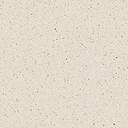 